Отчет о результатах самообследования бюджетного профессионального учреждения Республики Калмыкия «Калмыцкий государственный колледж нефти и газа»г. Элиста, 20 22 годСОДЕРЖАНИЕ1.  Общие сведения об образовательном учреждении2.  Структура подготовки специалистов и квалифицированных рабочих3.  Качество содержания образовательного процесса4.  Качество знаний5.  Организация, содержание и результаты практического обучения6.  Качество государственной итоговой аттестации7.  Трудоустройство выпускников8. Кадровое обеспечение образовательного процесса9.  Учебно – методическое, информационное  и библиотечное обеспечение10. Материально – техническое обеспечение образовательного процесса11. Научно – исследовательская деятельность12. Социально – воспитательная работа в колледже1. Общие сведения об образовательном учреждении	Бюджетное профессиональное образовательное учреждение Республики Калмыкия «Калмыцкий государственный колледж нефти и газа» создано в соответствии с распоряжением Председателя Правительства Республики Калмыкия от 25.06.2015 г. № 196 – р.	Лицензия: Регистрационный номер 08Л01-12, дата выдачи 30 июля 2015 г., срок действия лицензии – бессрочно, выдана  - Министерством образования и науки Республики Калмыкия.	Свидетельство о государственной аккредитации: серия 08А01, № 0000005, Регистрационный номер 327, дата выдачи 03 сентября 2015 г., срок действия свидетельства о государственной аккредитации – бесрочно, выдана  Министерством образования и науки Республики Калмыкия.	Приложение № 1 к свидетельству о государственной аккредитации     № 327 от 03 сентября 2015 г., серия 08А01 № 0000042, приказ № 969 от 13.06.2018 г.	Учредители колледжа: Функции и полномочия осуществляет Министерство образования и науки Республики Калмыкия.2. Структура подготовки специалистов и квалифицированных рабочих	На 01.09.2021 г. колледж реализует:	Основные образовательные программы:	1. Основные профессиональные образовательные программы среднего профессионального образования – программы подготовки квалифицированных рабочих, служащих - (9 программ).	2. Основные профессиональные образовательные программы среднего профессионального образования – программы подготовки специалистов среднего звена – (10 программ).	3. Основные программы профессионального обучения – программы профессиональной подготовки по профессиям рабочих, должностям служащих (программ), программы переподготовки рабочих, служащих, программы повышения квалификации рабочих, служащих – (9 программ).Перечень образовательных программ среднего профессионального образования, имеющих государственную аккредитацию в БПОУ РК «Калмыцкий государственный колледж нефти и газа»	Численность обучающихся на 01.10.2021 г., зачисленных на 1 курс на очную форму обучения в 2021 году составила 297 человек. Из них по программам подготовки специалистов среднего звена – 96 человек, 201 человек – по программам подготовки квалифицированных рабочих, служащих.	Численность обучающихся на 01.12.2021 г., зачисленных на 1 курс на заочную форму обучения в 2021 году, составила 65 человек. Из них по программам подготовки специалистов среднего звена – 65 человек.        Численность обучающихся очной формы обучения на 01.01.2021 г составила 663 чел, выбыло за год 48 студентов, прибыло 34, количество студентов на 01.12.2021 года – 649 чел.	      Обучение в колледже осуществляется на бюджетной основе в рамках контрольных цифр приема.Информация о выполнении государственного регионального задания (контрольных цифр приема обучающихся) на подготовку квалифицированных рабочих и специалистов (очное отделение) на 01.01.2021 г.Информация о выполнении государственного регионального задания (контрольных цифр приема обучающихся) на подготовку квалифицированных рабочих и специалистов (заочное отделение) на 01.12.2021 г.Таблица 3Распределение студентов по курсам и специальностям на 01. 12.2021 г. (очное отделение)Распределение студентов по курсам и специальностям на 01.01.2021 г. (заочное отделение)3. Качество содержания образовательного процесса	ППССЗ, ППКРС, учебная и методическая документации составлены на основании документов:	- Федерального закона от 29.12.2012 г. № 273-ФЗ «Об образовании в Российской Федерации» (в ред. от 01.02.2020 г.).	- Федерального государственного образовательного стандарта среднего профессионального образования по специальности 21.02.02 Бурение нефтяных и газовых скважин, утвержденного приказом Министерства образования и науки Российской Федерации № 483 от 12.05.2014 г., зарегистрированного в Минюсте России 30.06.2014 г. № 32924.	- Федерального государственного образовательного стандарта среднего профессионального образования по специальности 21.02.01 Разработка и эксплуатация нефтяных и газовых месторождений, утвержденного приказом Министерства образования и наука Российской Федерации № 482 от 12.05.2014 г., зарегистрированного в Минюсте России 29.07.2014 г., № 33323.	- Федерального государственного образовательного стандарта среднего профессионального образования по специальности 15.02.01 Монтаж и техническая эксплуатация промышленного оборудования (по отраслям), утвержденного приказом Министерства образования и наука Российской Федерации № 344 от 18.04.2014 г., зарегистрированного в Минюсте России 17.07.2014 г., № 33140.	- Федерального государственного образовательного стандарта среднего профессионального образования по специальности 09.02.03 Программирование в компьютерных системах, утвержденного приказом Министерства образования и наука Российской Федерации № 804 от 28.07.2014 г., зарегистрированного в Минюсте России 21.08.2014 г., № 33733.	- Федерального государственного образовательного стандарта среднего профессионального образования по специальности 23.02.03 Техническое обслуживание и ремонт автомобильного транспорта, утвержденного приказом Министерства образования и наука Российской Федерации № 383 от 22.04.2014 г., зарегистрированного в Минюсте России 27.06.2014 г.,         № 32878.	- Федерального государственного образовательного стандарта среднего профессионального образования по специальности 38.02.01 Экономика и бухгалтерский учет (по отраслям), утвержденного приказом Министерства образования и наука Российской Федерации № 832 от 28.07.2014 г., зарегистрированного в Минюсте России 19.08.2014 г., № 33638.	- Федерального государственного образовательного стандарта среднего профессионального образования по профессии 15.01.05 Сварщик (ручной и частично механизированной сварки (наплавки), утвержденного приказом Министерства образования и наука Российской Федерации № 50 от 29.01.2016 г., зарегистрированного в Минюсте России 24.02.2016 г., № 41197.	- Федерального государственного образовательного стандарта среднего профессионального образования по профессии 29.01.07 Портной, утвержденного приказом Министерства образования и наука Российской Федерации № 770 от 09.04.2013 г., зарегистрированного в Минюсте России 20.08.2016 г., № 29655.	- Приказа Министерства образования и науки Российской Федерации от 14.06.2013 г. № 464 «Об утверждении порядка организации и осуществления образовательной деятельности по образовательным программам среднего профессионального образования (в редакции Приказа Министерства образования и науки РФ от 22.01.2014 г. № 31).	- Разъяснений по реализации федерального государственного образовательного стандарта среднего (полного) общего образования (профильное обучение) в пределах основных профессиональных образовательных программ начального профессионального или среднего профессионального образования ФГОУ «ФИРО» от 03.02.2011 г. 	- Положения о рабочих программах учебных дисциплин, утвержденном директором БПОУ РК «КГКНГ» 01.09.2017 г.	- Положения об учебно-методическом комплексе, утвержденном директором БПОУ РК «КГКНГ» 01.09.2017 г.	- Положения о практике обучающихся, осваивающих основные профессиональные образовательные программы среднего профессионального образования, утвержденном директором БПОУ РК «КГКНГ» 31.08.2017 г.	- Положения о фонде оценочных средств, утвержденном директором БПОУ РК «КГКНГ» 31.08.2017 г.	Содержание и структура образовательных программ ППССЗ и ППКРС соответствует требованиям федеральных государственных стандартов и регламентирующих документов.	Рабочие программы дисциплин и профессиональных модулей соответствуют учебным планам БПОУ РК «КГКНГ» по объему часов по семестрам и включают часы обязательной и вариативной частей ППССЗ: максимальной учебной нагрузки обучающегося, обязательной аудиторной учебной нагрузки, самостоятельной работы обучающегося, учебной и производственной практики. Область применения программы определяет профессиональные компетенции (ПК) в рамках освоения основного вида профессиональной деятельности.	Все программы рассмотрены на заседаниях методических объединений преподавателей общеобразовательных, профильных, технических, нефтяных дисциплин и утверждены в установленном порядке.	Программы профессиональных модулей, программы практик и контрольно-оценочные средства имеют согласование с работодателями.	В области образовательной деятельности ведется работа по обновлению учебных дисциплин с использованием новых образовательных технологий.4. Качество знаний.        Контроль знаний и умений студентов – один из важнейших элементов учебного процесса. От его правильной организации во многом зависят эффективность управления учебно-воспитательным процессом и качество подготовки специалиста. ФГОС – это основной нормативный документ, задающий диагностические параметры для оценки качества полученных знаний по дисциплинам и качество профессиональной подготовки выпускника в целом. Особую значимость для организации и осуществления контрольно – оценочной деятельности имеют два раздела стандартов по профессиям: - требования к результатам освоения основной профессиональной образовательной программы, которые предполагают формирование общих и профессиональных компетенций выпускника по профессии, в соответствии с видами деятельности. - требования к оцениванию качества освоения основной профессиональной образовательной программы. В образовательном процессе колледжа реализуются разнообразные виды, методы и формы контроля. К основным видам контроля относятся:  - текущий контроль; - рубежный контроль; - итоговый контроль. Методы контроля: - устный опрос (фронтальный, индивидуальный, комбинированный); - письменная проверка (самостоятельная работа, контрольная работа, - ответы на вопросы,  решение задач и примеров и т.п.); -- практическая проверка (лабораторные и практические задания,  ВКР); - -- стандартизованный контроль (тесты); - самоконтроль и самопроверка. Формы контроля: - контрольные работы; - зачеты, дифференцированные зачеты; - квалификационные экзамены по профессиональному модулю; - государственные экзамены. Нормативные документы, регламентирующие процедуры оценки качества образования студентов: - Федеральный закон от 29 декабря 2012 г. № 273-ФЗ «Об образовании в Российской Федерации». - Порядок организации и осуществления образовательной деятельности по образовательным программам среднего профессионального образования. - Рекомендации по планированию, организации и проведению лабораторных работ и практических занятий в образовательных учреждениях среднего профессионального образования.-Положение о практике обучающихся, осваивающих основные профессиональные образовательные программы СПО- Положение по организации текущего контроля успеваемости и промежуточной аттестации студентов филиала БПОУ РК «КГКНГ». -  Положение о фонде оценочных средств по учебной дисциплине/междисциплинарному курсу/профессиональному модулю -  Порядок проведения государственной итоговой аттестации по образовательным программам среднего профессионального образования. -  Порядок проведения государственной итоговой аттестации обучающихся филиала БПОУ РК «КГКНГ». Содержание и структура образовательных программ ППССЗ и ППКРС соответствует требованиям федеральных государственных стандартов и регламентирующих документов.	Рабочие программы дисциплин и профессиональных модулей соответствуют учебным планам БПОУ РК «КГКНГ» по объему часов по семестрам и включают часы обязательной и вариативной частей ППССЗ: максимальной учебной нагрузки обучающегося, обязательной аудиторной учебной нагрузки, самостоятельной работы обучающегося, учебной и производственной практики. Область применения программы определяет профессиональные компетенции (ПК) в рамках освоения основного вида профессиональной деятельности.	Все программы рассмотрены на заседаниях методических объединений преподавателей общеобразовательных, профильных, технических, нефтяных дисциплин и утверждены в установленном порядке.	Программы профессиональных модулей, программы практик и контрольно-оценочные средства имеют согласование с работодателями.	В области образовательной деятельности ведется работа по обновлению учебных дисциплин с использованием новых образовательных технологий.   Качество подготовки квалифицированных рабочих и служащих контролируется на всех этапах обучения студентов. Текущий контроль имеет своей основной целью определение соответствия уровня и качества подготовки рабочего, служащего непрерывно на учебных занятиях в ходе учебного процесса.  Промежуточный контроль проводится с целью оценки качества освоения основной профессиональной образовательной программы. Основными формами промежуточного контроля знаний по дисциплинам и профессиональным модулям являются контрольные работы, дифференцированные зачеты, экзамены по отдельным дисциплинам, комплексные экзамены, экзамены квалификационные. Периодичность промежуточной аттестации определяется учебными планами и графиком учебного процесса. Разработаны различные виды контрольно-измерительных материалов (материалы контрольных работ, тестовые задания, вопросы для зачетов и экзаменов и т.д.). Экзаменационные материалы рассматриваются на заседаниях методического обьединения мастеров и преподавателей филиала и утверждаются заведующей филиалом. Результаты экзаменов оформляются ведомостями и  рассматриваются на заседаниях педагогического совета. Расписания экзаменационных испытаний вовремя доводятся до студентов и соответствуют нормативам требований к составлению расписания. Комиссией была проведена оценка уровня требований при проведении текущего, промежуточного и итогового контроля по итогам анализа результатов экзаменационных испытаний, содержания и защиты выпускных квалификационных работ, результатов государственной  итоговой аттестации выпускников. Контрольно-измерительные материалы – контрольные вопросы, экзаменационные билеты, используемые при текущем и промежуточном контроле знаний, соответствуют требованиям ФГОС СПО к уровню подготовки, охватывают все дидактические единицы стандартов и позволяют получить объективную оценку уровня подготовки студентов, количество экзаменов и зачетов не превышает установленные ФГОС СПО. Уровень требований при проведении текущего, промежуточного и итогового контроля знаний студентов, проведенный на основе анализа журналов учебных занятий, экзаменационных билетов и вопросов для зачетов, тестовых материалов оценен как достаточный. Филиал располагает необходимой организационной и методической документацией для проведения государственных итоговых аттестаций выпускников. Для проведения государственной итоговой аттестации выпускников в филиале  приказом заведующей филиалом создаются государственные экзаменационные комиссии (ГЭК), численность которых составляет не менее 5 человек. В соответствии с Положением о государственной итоговой аттестации выпускников средних учебных заведений Российской Федерации, государственную аттестационную комиссию возглавляет председатель, который организует и контролирует деятельность экзаменационной комиссии, обеспечивает единство требований, предъявляемых к выпускникам. Заседания государственной экзаменационной комиссии протоколируются. Протоколы подписываются председателем, всеми членами и секретарем комиссии. Государственная экзаменационная комиссия принимает решение о присвоении квалификации выпускникам, прошедшим государственную итоговую аттестацию и выдаче соответствующего документа об образовании. После окончания государственной итоговой аттестации государственная экзаменационная комиссия составляет отчет о работе. В отчете отражается следующая информация: качественный состав ГЭК; характеристика общего уровня подготовки студентов по данной профессии, количество дипломов с отличием; анализ результатов ГИА; недостатки в подготовке студентов по данной профессии; выводы и предложения. Работа государственной экзаменационной комиссии за отчетный период отличалась четкой организацией, соблюдался установленный порядок защит выпускных квалификационных работ.  В отчетах ГЭК отмечается, что в целом выпускники на защите выпускных квалификационных работ продемонстрировали умение логически мыслить, обоснованно излагать и применять теоретические знания специальных дисциплин, самостоятельно выбирать правильные решения при выполнении практических задач и профессиональных ситуаций. Характеристики выпускников с предприятий и организаций прохождения профессиональной практики подтвердили готовность выпускников филиала к реализации основных видов профессиональной деятельности. Оценка квалификации выпускников осуществляется при определяющей роли работодателей, которые являются членами государственной экзаменационной комиссии.Качеству подготовки обучающихся уделяется должное внимание. В учебном процессе широко используются активные формы и методы обучения, такие как: лекции, деловые игры, ситуационные задачи, презентации,  тестирование;  практикуется индивидуальная работа преподавателей со студентами в течение всего учебного периода. Благодаря индивидуальному подходу к работе со студентами, а также высокому уровню профессиональной квалификации преподавательского состава  средний оценочный балл успеваемости студентов-выпускников достаточный. Результаты контроля знаний обучающихся, проведенного в рамках самообследования очной формы обучения по специальностям СПО в БПОУ РК «КГКНГ»Результаты контроля знаний обучающихся по профессиям СПО 2021год в филиале БПОУ РК «КГКНГ» в п. Большой ЦарынРезультаты контроля знаний обучающихся по профессиям СПО2021год в филиале БПОУ РК «КГКНГ» в с Малые Дербеты.5. Организация, содержание и результаты практического обучения	Планирование и организация практики на всех ее этапах обеспечивает:	- комплексное освоение студентами всех видов профессиональной деятельности по специальности (профессии) среднего профессионального образования;	 - формирование общих и профессиональных компетенций;	- приобретение необходимых умений и опыта практической работы по специальности (профессии).	Содержание программы практики по профилю специальности направлено на формирование у обучающегося общих и профессиональных компетенций, приобретение практического опыта и реализуется в рамках профессиональных модулей по каждому из видов профессиональной деятельности.	Видами практики студентов, осваивающих ППССЗ и ППКРС, являются:	- учебная практика и производственная практика (далее – практика).	Практика обучающихся организуется в соответствии с учебными планами и графиком учебного процесса. Практика завершается дифференцированным зачетом.	Программа учебной практики по специальности направлена на формирование у студентов умений, приобретение первоначального практического опыта и реализуется в рамках профессиональных модулей ППССЗ по основным видам профессиональной деятельности для последующего освоения ими общих и профессиональных компетенций  по избранной специальности. Учебная практика проводится мастерами производственного обучения в учебных, учебно-производственных мастерских, лабораториях колледжа либо в организациях на основе договоров между организацией, осуществляющей деятельность по образовательной программе соответствующего профиля (далее – организация), и колледжем.	Производственная практика направлена на формирование у студентов общих и профессиональных компетенций, приобретение практического опыта и реализуется в рамках профессиональных модулей ППССЗ по каждому из видов профессиональной деятельности, предусмотренных ФГОС. Производственная практика проводится в организациях на основе договоров, заключаемых между колледжем и организациями.	Программа преддипломной практики направлена на углубление первоначального опыта обучающегося, развитие общих и профессиональных компетенций, проверку его готовности к самостоятельной трудовой деятельности, а также на подготовку и выполнение выпускной квалификационной работы.	Программы практик, содержание и планируемые результаты согласованы с работодателями.	В программах практики представлены методические рекомендации по проведению практики, оценочные материалы и образцы отчетной документации.	Содержание, утверждение, внесение изменений и обновлений рабочих программ практик осуществляется в соответствии с Положением о практике обучающихся, осваивающих основные профессиональные образовательные программы среднего профессионального образования.	Организация производственной практики в рамках ОПОП по нефтяным и техническим специальностям: Производственная практика будущих специалистов является эффективным средством актуализации теоретических знаний студентов, формирования у них профессиональных умений и навыков, развития профессиональных качеств и творческих способностей. В течение 2021 года реализовывались цель и задачи производственного обучения студентов колледжа. Производственная практика организуется на основе всех нормативных документов и локальных актов, регламентирующих все виды практики по всем специальностям. Целью комплексного освоения обучающимися всех видов профессиональной деятельности по специальностям среднего профессионального образования, способствует формированию общих и профессиональных компетенций, составляющих основу педагогического мастерства, а также приобретение необходимых умений и опыта практической работы по специальности.Была выбрана единая методическая тема: «Совершенствование качества профессиональной подготовки обучающихся в условиях эффективной реализации ФГОС, внедрения требований профессиональных стандартов и стандарта WorldSkills». Цель: Обеспечение качества образования, отвечающего требованиям развития нефтяного производства; реализация ФГОС СПО с учётом требований профессиональных стандартов, методики WorldSkills. Задачи: - реализация подготовки рабочих в соответствии с ФГОС СПО, анализ и внедрение требований профессиональных стандартов и стандартов WorldSkills; - использование WorldSkills как инструмент повышения престижа среднего профессионального образования, улучшения качества подготовки с ориентацией на мировые стандарты; - корректировка и дальнейшее развитие мониторингового исследования качества образования в колледже, в том числе и внешней оценки качества образования; - развитие учебно-методической базы колледжа; - совершенствование учебно-методических комплексов по профессиям, реализуемым в колледже, входящим в список ТОП-50; - повышение уровня научно-теоретической подготовки и профессионального мастерства; - изучение, обобщение и распространение передового педагогического опыта; - формирование профессиональной компетентности выпускников колледжа на основе инновационных технологий.Организация, содержание и результаты практического обучения	Планирование и организация практики на всех её этапах обеспечивает: - комплексное освоение студентами всех видов профессиональной деятельности по специальности (профессии) среднего профессионального образования; -  формирование общих и профессиональных компетенций; - приобретение необходимых умений и опыта практической работы по специальности (профессии).Содержание программы практики по профилю специальности направлено на формирование у обучающегося общих и профессиональных компетенций, приобретение практического опыта и реализуется в рамках профессиональных модулей по каждому из видов профессиональной деятельности.	Видами практики студентов, осваивающих ППССЗ и ППКРС, являются: - учебная практика и производственная практика (далее - практика).	Практика обучающихся организуется в соответствии с учебнымипланами и графиком учебного процесса. Практика завершаетсядифференцированным зачетом.	Программа учебной практики по специальности направлена на формирование у студентов умений, приобретение первоначального практического опыта и реализуется в рамках профессиональных модулей ППССЗ по основным видам профессиональной деятельности для последующего освоения ими общих и профессиональных компетенций по избранной специальности. Учебная практика проводится мастерами производственного обучения в учебных, учебно-производственных мастерских, лабораториях колледжа либо в организациях на основе договоров между организацией, осуществляющей деятельность по образовательной программе соответствующего профиля (далее - организация), и колледжем.	Производственная практика направлена на формирование у студентов общих и профессиональных компетенций, приобретение практического опыта и реализуется в рамках профессиональных модулей ППССЗ по каждому из видов профессиональной деятельности, предусмотренных ФГОС.Производственная практика проводится в организациях на основе договоров, заключаемых между колледжем и организациями.Программа преддипломной практики направлена на углубление первоначального практического опыта обучающегося, развитие общих и профессиональных компетенций, проверку его готовности к самостоятельной трудовой деятельности, а также на подготовку и выполнение выпускной квалификационной работы.           Программы практик, содержание и планируемые результаты согласованы с работодателями. 	В программах практик представлены методические рекомендации по проведению практики, оценочные материалы и образцы отчетной документации.           Содержание, утверждение, внесение изменений и обновлений рабочих программ практик осуществляется в соответствии с Положением о практике обучающихся, осваивающих основные профессиональные образовательные программы среднего профессионального образования.            Организация производственной практики в рамках ОПОПпо нефтяным и техническим специальностям:21.02.01. Разработка и эксплуатация нефтяных и газовых месторождений. 15.02.01. Монтаж и техническая эксплуатация промышленного оборудования (по отраслям) 21.02.02. Бурение нефтяных и газовых скважин23.02.03. Техническое обслуживание и ремонт автотранспорта15.01.05. Сварщик (ручной и частично механизированной сварки (наплавки) Перечень предприятий, с которыми заключены договоры на проведение практик по специальностям и профессиям СПО и по профессиональному обучениюРезультаты учебной практики по специальности 21.02.02 Бурение нефтяных и газовых скважинЧто составляет:Результаты учебной практики по специальности 21.02.01 Разработка и эксплуатация нефтяных и газовых месторожденийТаблица 4Что составляет:Результаты учебной практики по специальности15.02.01 Монтаж и техническая эксплуатация промышленного оборудования (по отраслям)Что составляетРезультаты учебной практики по специальности38.02.02. Страховое дело (по отраслям)Что составляет:Результаты учебной практики и производственной по профессии 29.01.07 ПортнойЧто составляет:Результаты учебной и производственной практики по профессии 15.01.05 Сварщик (ручной и частично механизированной сварки (наплавки)Что составляет:	Вывод: Уровень организации и проведения учебной и производственной практики соответствует требованиям ФГОС СПО.Перечень предприятий, с которыми заключены договоры на проведение практик по специальностям и профессиям СПО и по профессиональному обучениюИзучение профессионального модуля заканчивается квалификационным экзаменом, по итогам которого студентам выдается свидетельство. Председателем аттестационной комиссии на квалификационном экзамене является представитель работодателя по профилю направления подготовкиРезультаты квалификационных экзаменов по профессиональным модулям по специальностям СПО	Профессиональные модули освоены на 93,2 %. Причины не освоения профессионального модуля: неявка студентов на квалификационный экзамен, отчисление в связи с пропусками.	Уровень организации и проведения учебной и производственной практики соответствует требованиям ФГОС СПО.	Соответствие содержания и качества подготовки выпускников требованиям ФГОС СПО по специальностям и профессиям определяется государственной итоговой аттестацией. Формой ГИА по образовательным программам СПО является защита выпускной квалификационной работы.Перечень предприятий, с которыми заключены договоры на проведение практик по профессиям СПО и по профессиональному обучению в филиале БПОУ РК «КГКНГ» в с Малые Дербеты.                Результаты учебной и производственной практик по профессиям 2020-2021 учебный  годТаблица Результаты учебной и производственной практик по профессиямза 2021 годТаблица Изучение профессионального модуля заканчивается квалификационным экзаменом, результатам которого является оценка вид деятельности «освоен».Оценку производят эксперты из числа представителей работодателя. Результаты квалификационных экзаменов по профессиональным модулям в разрезе профессий СПО по филиалу колледжа в с. Малые Дербеты 2021 годПрофессиональные модули обучающимися  освоены на 100 %. На основе проведенного анализа видно, что уровень организации и проведения учебной и производственной практики соответствует требованиям ФГОС СПО.	Соответствие содержания и качества подготовки выпускников требованиям ФГОС СПО по профессиям определяется государственной итоговой аттестацией. Формой ГИА по образовательным программам СПО является защита выпускной квалификационной работы. Результаты защиты выпускных квалификационных работ показали достаточно хорошую теоретическую и практическую подготовку. Студенты показали готовность к решению профессиональных задач, характерных для практической деятельности. К защите выпускных квалификационных работ были допущены  87 студентов, которые в полном объеме прошли курс теоретического обучения, учебных и производственных практик, сдали все зачеты, экзамены.Перечень предприятий, с которыми заключены договоры на проведение практик по профессиям СПО и по профессиональному обучению в филиале БПОУ РК «КГКНГ» в п. Большой ЦарынРезультаты учебной и производственной практик по профессиям за 2021 учебный  годРезультаты учебной и производственной практикпо профессиям за 2021  годИзучение профессионального модуля заканчивается квалификационным экзаменом, результатам которого является оценка вид деятельности «освоен». Оценку производят эксперты из числа представителей работодателя. Результаты квалификационных экзаменов по профессиональным модулям в разрезе профессий СПО по филиалу колледжав п. Большой Царын 2021 годПрофессиональные модули обучающимися  освоены на 100 %.	На основе проведенного анализа видно, что уровень организации и проведения учебной и производственной практики соответствует требованиям ФГОС СПО.6. Качество государственной итоговой аттестации	Из 206 выпускников по специальностям среднего профессионального образования:	83 выпускника защитились на «5» - 79,8 %	85 выпускников защитились на «4» - 20,1 %	Качество знаний по защите ВКР составляет – 81,5 %  Дипломы с отличием получили – Гунтаишвили С, Бадмаева В, Горяев С (специальность «Страховое дело»); Чумаков Н, Очиров С (специальность «Монтаж и техническая эксплуатация промышленного оборудования»); Котов Е, Чередников М (специальность «Программирование в компьютерных системах»); Петрова Н, Убушиев С, Шанхаева Е, Убушиева А (специальность «Разработка и эксплуатация нефтяных и газовых скважин»);Босхомджиева Б, Манджеева Р (специальность «Экономика и бухгалтерский учет (по отраслям)»Анализ результатов государственной итоговой аттестации по профессиям среднего профессионального образования в филиале п. Большой ЦарынИз 61 выпускника по профессиям среднего профессионального образования:	11 выпускников защитились на «5» %» - 18,0 %	50 выпускника защитились на «4» - 82,0 %	61 выпускников получили дипломы  без отличия  – 100 %	Качество знаний по защите ВКР составляет – 100 %Анализ результатов государственной итоговой аттестациипо профессиям среднего профессионального образованияв филиале с.Малые Дербеты	Из 87 выпускников по специальностям и профессиям среднего профессионального образования:	20 выпускников защитились на «5» - 23,0 %	50  выпускника защитились на «4» - 57,5 %	17  выпускников защитились на «3» - 19,5 %	Качество знаний по защите ВКР составляет – 80,5 %7. Трудоустройство выпускниковТрудоустройство выпускников БПОУ РК «КГКНГ».57 %   трудоустройства выпускников (123 в г Элиста;  87 – Малые Дербеты; 61- Большой Царын)Трудоустройство выпускников заочного отделения.63 % - трудоустройства выпускников8. Кадровое обеспечение образовательного процессаВ  2021 году  общая  численность работников  –   143 чел; административный персонал –    6 чел.,  педагогический персонал –  73,   учебно-вспомогательный – 9 ,  обслуживающий персонал – 61    чел.  Преподаватели имеют высшую квалификационную категорию – 17 чел.,    25  – первую, без категории – 37  чел.Имеют следующие награды и звания:кандидат наук  – 4 челЗаслуженный учитель РК – 5 челПочетный работник СПО РФ – 0Почетный работник воспитания и просвещения РФ -1 челПочетный работник НПО РФ – 3 челПочетный работник общего образования  РФ –  1Почетный работник в сфере просвещения и образования - 1– 143 человек, из  них 71 педагогических  работников , 72 учебно-вспомогательный и обслуживающий  персоналРаспределение преподавателей и мастеров производственного обученияБПОУ РК «Калмыцкий государственный колледж нефти и газа»Преподавательский состав  филиала колледжа приняли участие в различных мероприятиях.Таблица Сведения о педагогических работниках, прошедщих курсы повышения квалификации в  течение  2021 года.Награды и поощрения:- Бадмаева Л.Л. награждена почетным званием «Заслуженный учитель Республики Калмыкия»;- Онкудаева Т.Н. награждена почетным званием «Заслуженный учитель Республики Калмыкия»;- Инджеева Л.А. удостоена нагрудным знаком «Почетный работник в сфере воспитания и просвещения»;- Аштаева С.С. награждена Почетной Грамотой Министерства и просвещения Российской Федерации;- Заколодний В.Г. награжден Почетной Грамотой Правительства Республики Калмыкия.- Чилгирова Р.М. награждена Благодарностью Главы Республики Калмыкия.-Божко В.С. награждена Грамотой Российского союза спортсменов за большой личный вклад в развитие физической культуры .9.  Учебно – методическое, информационное  и библиотечное обеспечение	Структурным подразделением колледжа является библиотека, осуществляющая свою деятельность на основе Положения о библиотеке. Библиотека формирует фонд литературы в соответствии с профилем реализуемых основных профессиональных образовательных программ специальностей подготовки, обеспечивает доступ каждому студенту к информационным ресурсам и эффективное библиотечно-библиографическое обслуживание студентов и педагогических работников, проводит учебно-воспитательную работу со студентами, взаимодействует с ведущими библиотеками республики.	Общая площадь составляет 67,19 кв.м.	Площадь читального зала составляет 42 кв.м. на 30 посадочных мест.Количество читателей по единому читательскому абонементу составляет 640 человек.	Библиотека укомплектована 3 компьютерами, 2 черно-белыми принтерами, 2 копировальными аппаратами, интерактивной доской и многофункциональным аппаратом для издания брошюр. Имеет выход в Интернет. Библиотека имеет электронный каталог, фонды слайдов, медиатеку.	Объем фонда библиотеки составляет 13939 единиц экземпляров, из них: учебной литературы – 7706 экз., учебно-специальной литературы – 6233 экз., а также учебно-образовательной литературы – 2867 экз. Количество электронных ресурсов составляет более 500 экземпляров. За период 2012-2017 г.г. было приобретено 427 экземпляров, в том числе периодические издания, справочная литература, электронные учебники и пособия.	Объем фонда основной литературы (с грифом Минобразования России и других федеральных органов исполнительной власти Российской Федерации – разработчиков стандартов и учебно-программной документации по закрепленным за ними специальностям) составляет по количеству названий 60,2 % от всего библиотечного фонда, включая 3,2 % учебной литературы для вузов соответствующего профиля, имеющей грифы Минобразования России и других федеральных органов исполнительной власти Российской Федерации.	Печатные источники учебной информации отвечают современным требованиям. С учетом степени устареваемости литературы библиотечный фонд укомплектован основной литературой по общим гуманитарным и технико-экономическим, нефтяным дисциплинам за последние 5 лет, по естественно-математическим, общепрофессиональным и специальным дисциплинам – за последние 10 лет.	Фонд дополнительной литературы, помимо учебной, включает новые энциклопедии, официальные и справочно-библиографические и периодические издания. Осуществляется ежегодная подписка на периодические издания. Были выписаны газеты «Хальмг Yнн», «Калмыкия сегодня». Комплектование книжного фонда проводится в соответствии с профилем специальностей колледжа, при этом обязательно учитывается изменения в учебных планах, введение новых специализаций. Активно развивается сотрудничество с издательствами ИЦ «Академия», ООО «Лань-Трейд» и др.	Фонд периодики представлен отраслевыми изданиями, соответствующими профилю подготовки кадров, такими как «Экономист», «Главбух», «Справочник экономиста», «Учет в сфере образования», «Программирование», «Компьютерра», «Computer Build», «За рулем», «Автомир», «Burda Moden», «Ателье», «Швейная промышленность», «Среднее профессиональное образование», «Специалист», «Методист», «Профессиональное образование» и т.д.	Фонд периодических изданий укомплектован массовыми центральными и местными общественно-политическими изданиями: газеты «Российская газета», «Учительская газета», «Академия», «Вестник образования», «Известия Калмыкия», «Хальмг Yнн», «Теегин Герл» и др.Обеспеченность учебной литературой по специальностямБиблиотека, как правило, начала свою работу с библиотечного урока «Библиотека твой помощник», для студентов первых курсов: знакомство с фондом, справочной литературой, информационными изданиями, каталогами.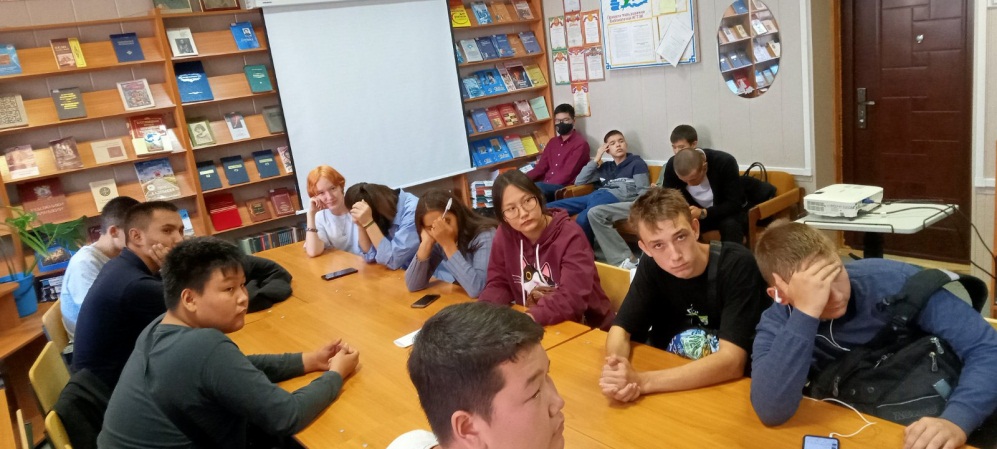 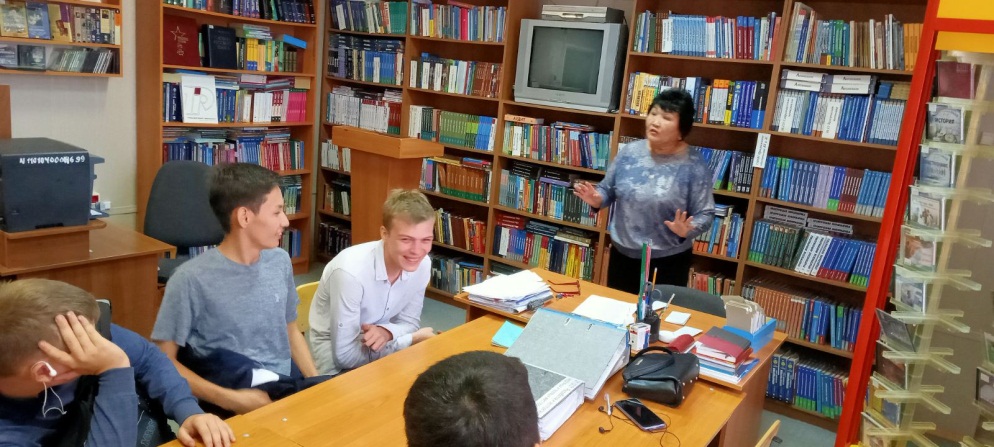 В сентябре  библиотека  организовала подписку на газеты и журналы  на 1- полуг. 2022г, среди сотрудников колледжа: газета «Хальмг уун» - 11 ч, газета «Байрта» - 10 ч, журнал «Байр» 2 ч. Также  в этом году  для нефтяников были выписаны  научные журналы: « Геология нефти и газа»,  «Нефть и капитал».3.09.19г. в библиотеке колледжа для студентов первых курсов был проведён открытый классный час «Трагедия Беслана в наших сердцах», приуроченный ко дню солидарности жертв терроризма.   В нём приняли участие студенты групп 1 КОМ,  1Э,1 Р, 1С.      В   ходе   мероприятия   был  продемонстрирован   видеоролик  « Трагедия в Беслане» и обзор книжной выставки « Мы против терроризма».В соответствии с Планом проведения Декады, посвящённый Дню национальной письменности в колледже с 05. 09. По 14.09. 2021года были проведены ряд мероприятий.07. 09.2021г был проведён открытый тематический библиотечный урок «Тодо бичг» с участием студентов 1 ТОА, 1 Ком, 2 СД. Урок начался с вступительного слова  преподавателя калмыцкого языка и литературы Удаева А.Х. Он рассказал о создании, значении национальной калмыцкой письменности и его основателя  Зая Пандите.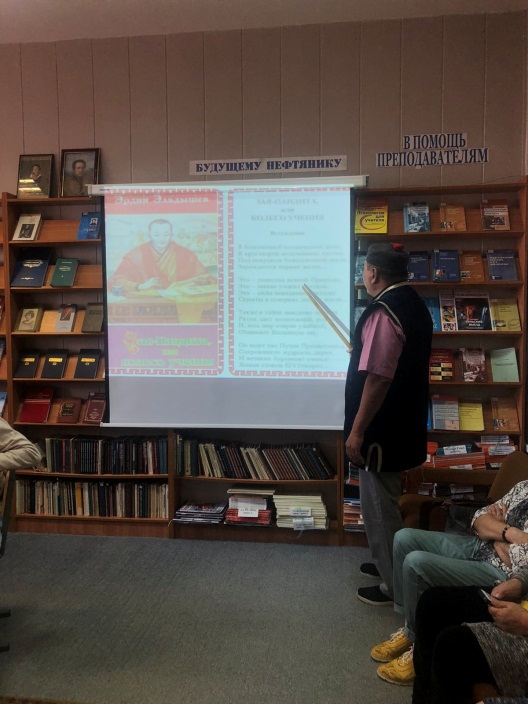 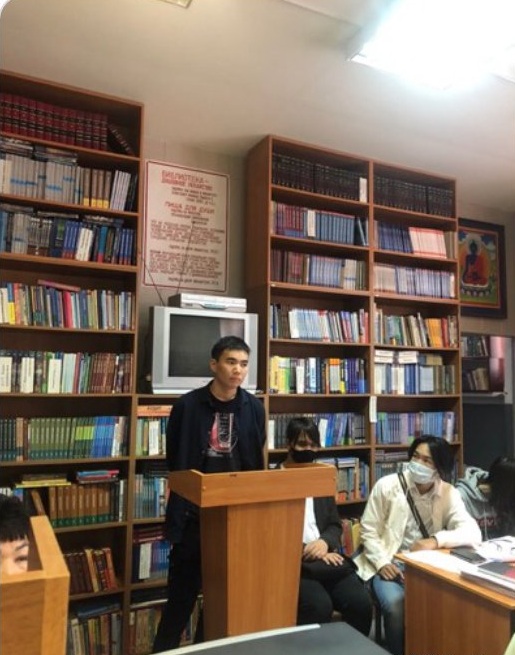 С биографией религиозного деятеля, учёного просветителя Зая- пандиты познакомил ребят Очкаев Володя студент группы 1 ТОА. На уроке прозвучали стихи Э. Эльдышева, Т. Бимбеева, А. Скакунова  о Зая –пандите. Эти стихи проникновенно  прочитали  Тюрбеев Адьян, Горяев Данзан, Эренженов Роман. Заведующая библиотекой Чилгирова Р.М, выступила с электронной книжной выставкой « Хальмг бичгин тууж», где познакомила ребят с книгой учёного из Синьцзяна Норбо Шилэгиин « Зая пандита», с поэмой Э. Эльдышева « Зая пандита, или колесо учения». также с другими авторами.10.11.2021г.  Чилгирова Р.М. заведующая библиотекой БПОУ РК» КГКНГ», провела мастер – класс по теме « Опыт организации различных мероприятий на базе библиотеки колледжа». Проектная деятельность – презентации, посвящённые юбилейным датам, калмыцких и русских писателей и поэтов, в рамках курсов повышения квалификации школьных библиотекарей на базе КРИПКРО. В своём выступлении она поделилась опытом работы, обратила внимание участников на методику подготовки мероприятий, показала видеозапись литературного вечера посвящённого русскому поэту Сергею  Есенину.15.10.2021г, к 100-летию выдающегося учёного, доктора педагогических наук профессора героя Калмыкии П.М. Эрдниева, в библиотеки был проведён открытый классный час « Формула жизни академика Эрдниева».Урок открыла куратор группы 1 П Кикеева К.С. Она рассказала ребятам какой  большой вклад внёс П.М. Эрдниев в историю образования науки не только Калмыкии и России, но и в мировой образовательной практике.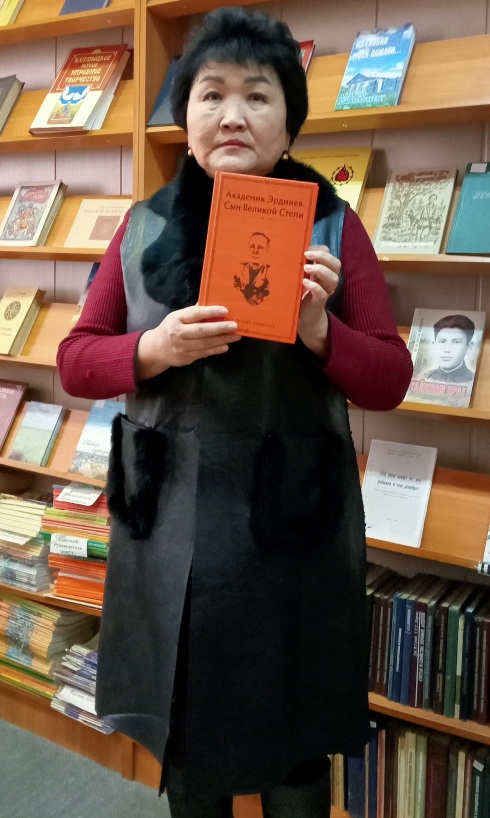 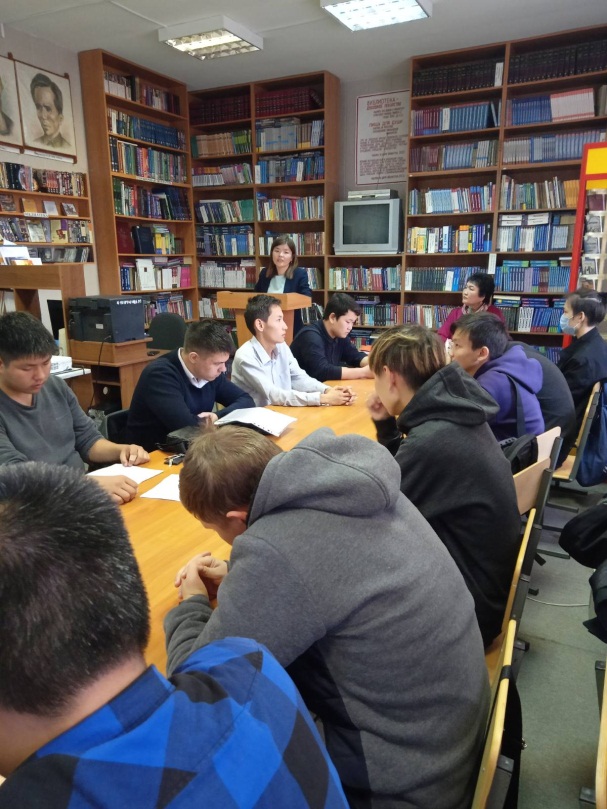 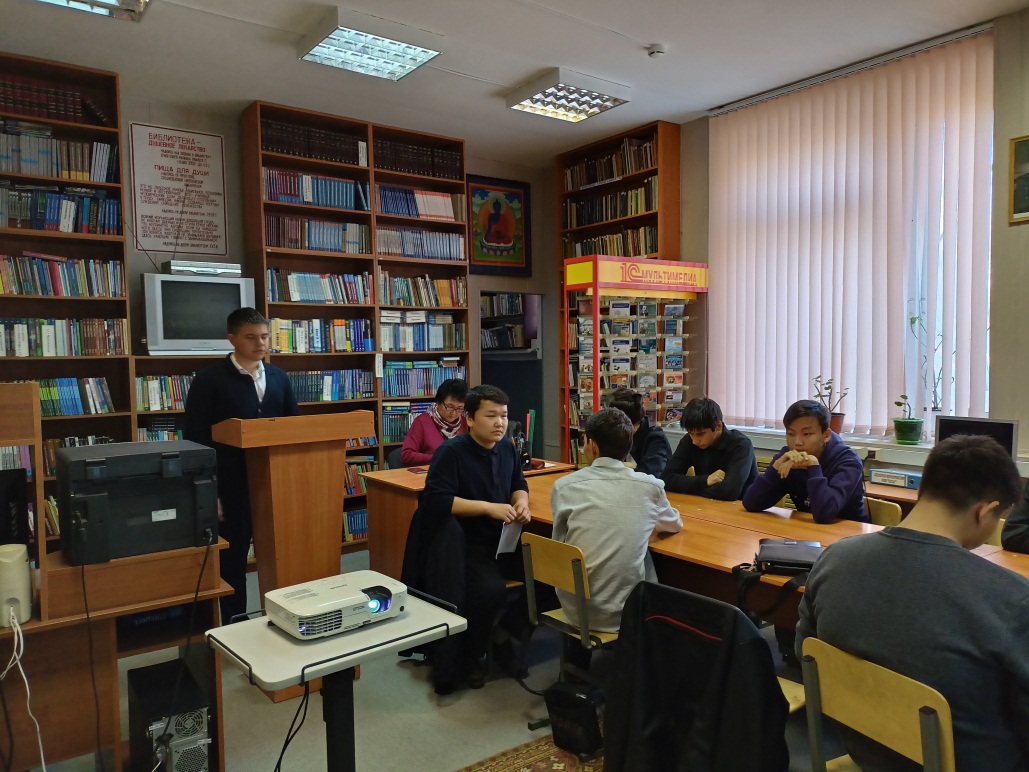 Студенты гр.  Полев Алексей, Миклеев Адьян, Натыров Максим, Кукаев Байр подготовили сообщения о жизни и педагогической деятельности  П.М. Эрдниева.Заведующая библиотекой Чилгирова Р.М, познакомила с книгой увидевший свет не задолго до юбилея «Академик Эрдниев. Сын Великой Степи». В этой уникальной книге описывают жизнь и научную деятельность П.М. Эрдниева, который прошел тернистую дорогу жизни и на протяжении всего пути он оставался целеустремлённым и трудолюбивым человеком.И завершении был продемонстрирован документальный фильм « Формула жизни академика Эрдниева».11.11.2021г, студенты литературного кружка  приняли участие в литературно- интеллектуальной квест- игре ( Путешествие по романам Ф.М. Достоевского), посвящённая 200 - летию Ф.М. Достоевского, который прошел  в Национальной Библиотеки им. Амур- Санана. В этой игре наши студенты заняли призовое место. 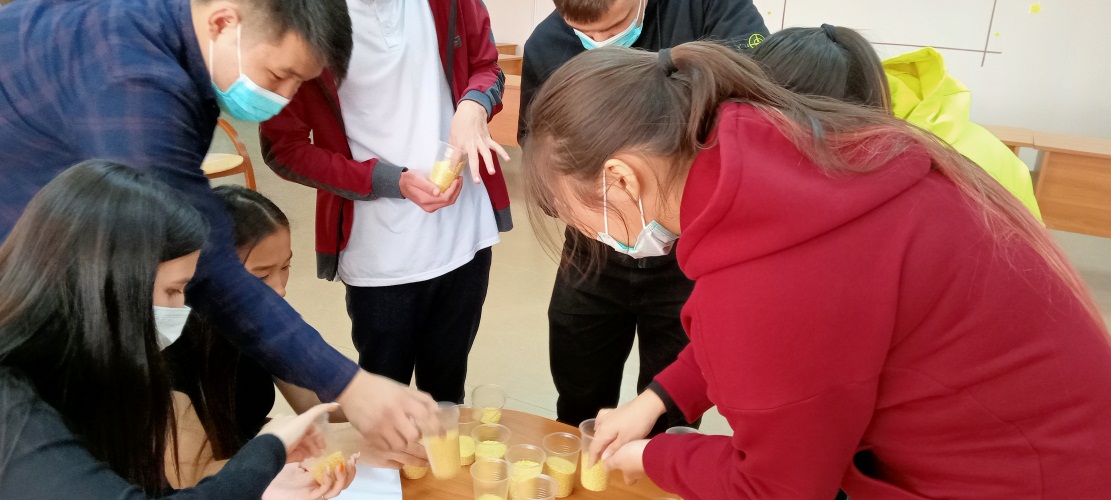 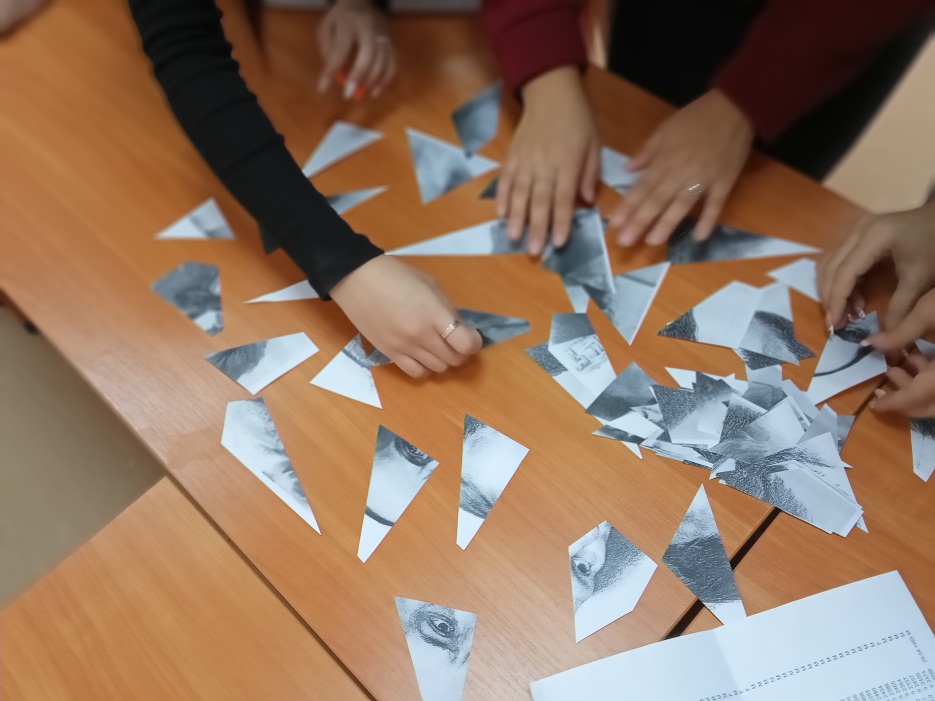 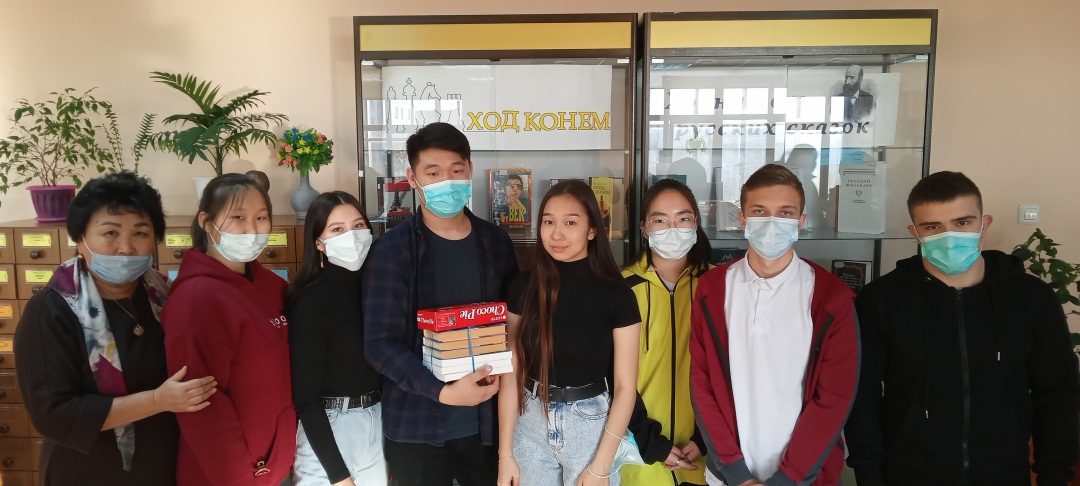 19.11. 2021г, библиотекой колледжа был проведён открытый урок экскурсия, посвящённая 200 – летию со дня рождения Ф.М. Достоевского. Участники урока совершили виртуальную Экскурсию по музею Ф.М. Достоевского в Санкт Петербурге. Обзор книжной выставки « Читайте Достоевского, любите Достоевского», провела завед. библиотекой Чилгирова Р.М. На уроке присутствовали  студенты 1 курсов ( 1 Р ,1Б).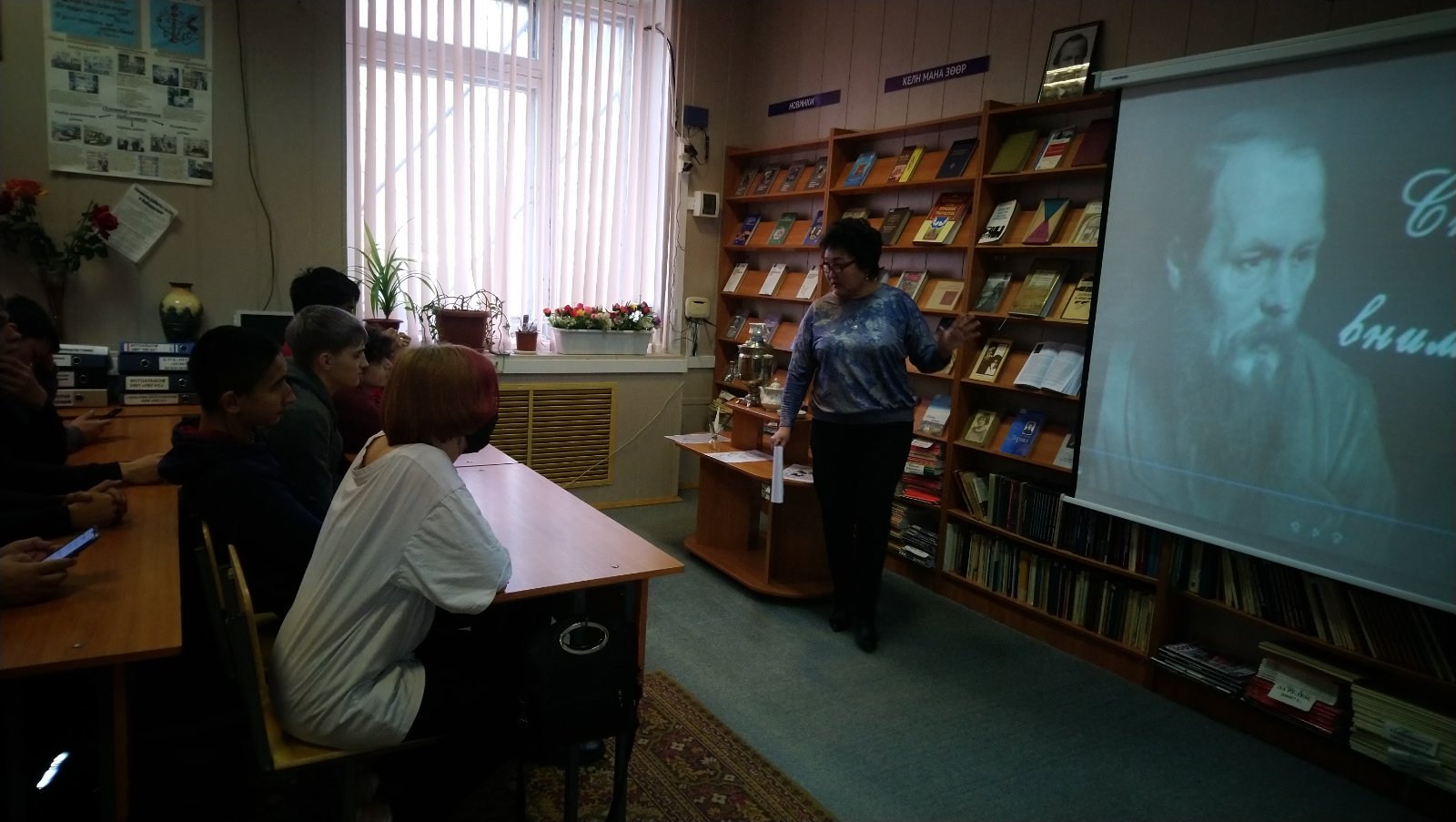 23.11.2021г. Студенты колледжа гр. 1П, 1Р, 1 КОМ, приняли участие юбилейном мероприятии посвящённом 100 летию со дня рождения  А.Ш. Кичикова  организованном Н.Б. им Амур Санана. Мероприятие прошло в онлайн- режиме. В нём приняли участие учёные Калмыцкого гос. Университета, КНЦ РАН, сотрудники национальной библиотеки. Заведующая библиотекой Чилгирова Р,М., рассказала студентам о большом вкладе А.Ш. Кичикова в развитие калмыцкой науки и джангороведении.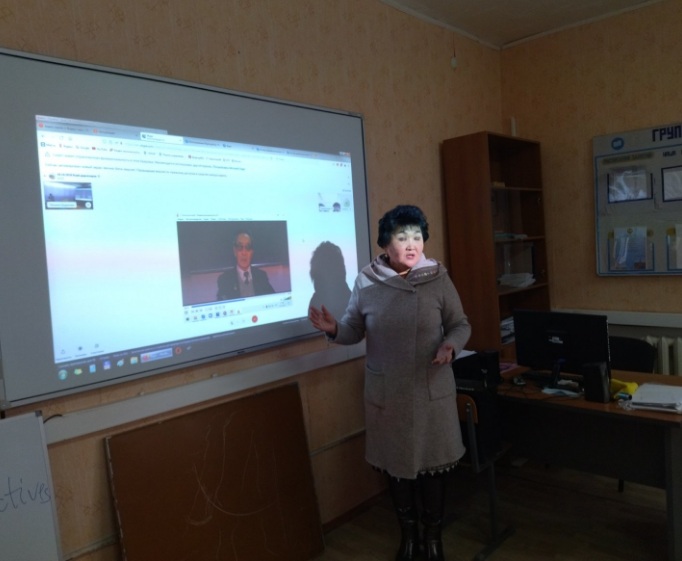 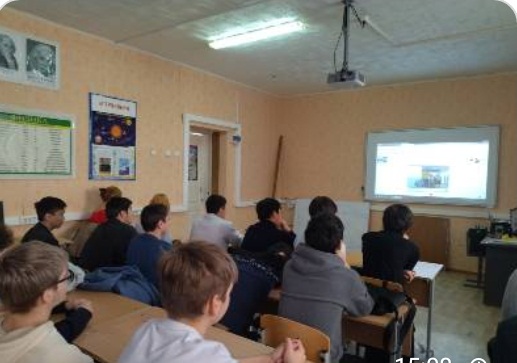 24.12.21 г. В библиотеке колледжа был проведён   исторический час «Депортация в художественной литературе». На мероприятии присутствовали студенты гр. 1Б, 1С. Были показаны   фрагменты   из   документального фильма « Операция Улусы» и фильма   Сангаджи    Тарбаева      « Они смогли и мы сможем». С обзором книжной выставки       «Высланы… Оставлены навечно…», выступила завед. библ. Чилгирова Р.М.     В завершении выступил куратор группы Лиджиев Н.М. Он призвал ребят, чтобы они  помнили и не забывали историю родного края, чтили и уважали старшее поколение на долю которых выпала  это тяжёлое время .27.12. 2021г. Ребята из литературного кружка  подготовили  видеоролик, посвящённая 78-летию депортации Калмыцкого народа. Ребята проникновенно прочитали стихи  калмыцких поэтов Давида Кугультинова, Егора Буджалова, Валентины Лиджиевой, Надежды Деевой.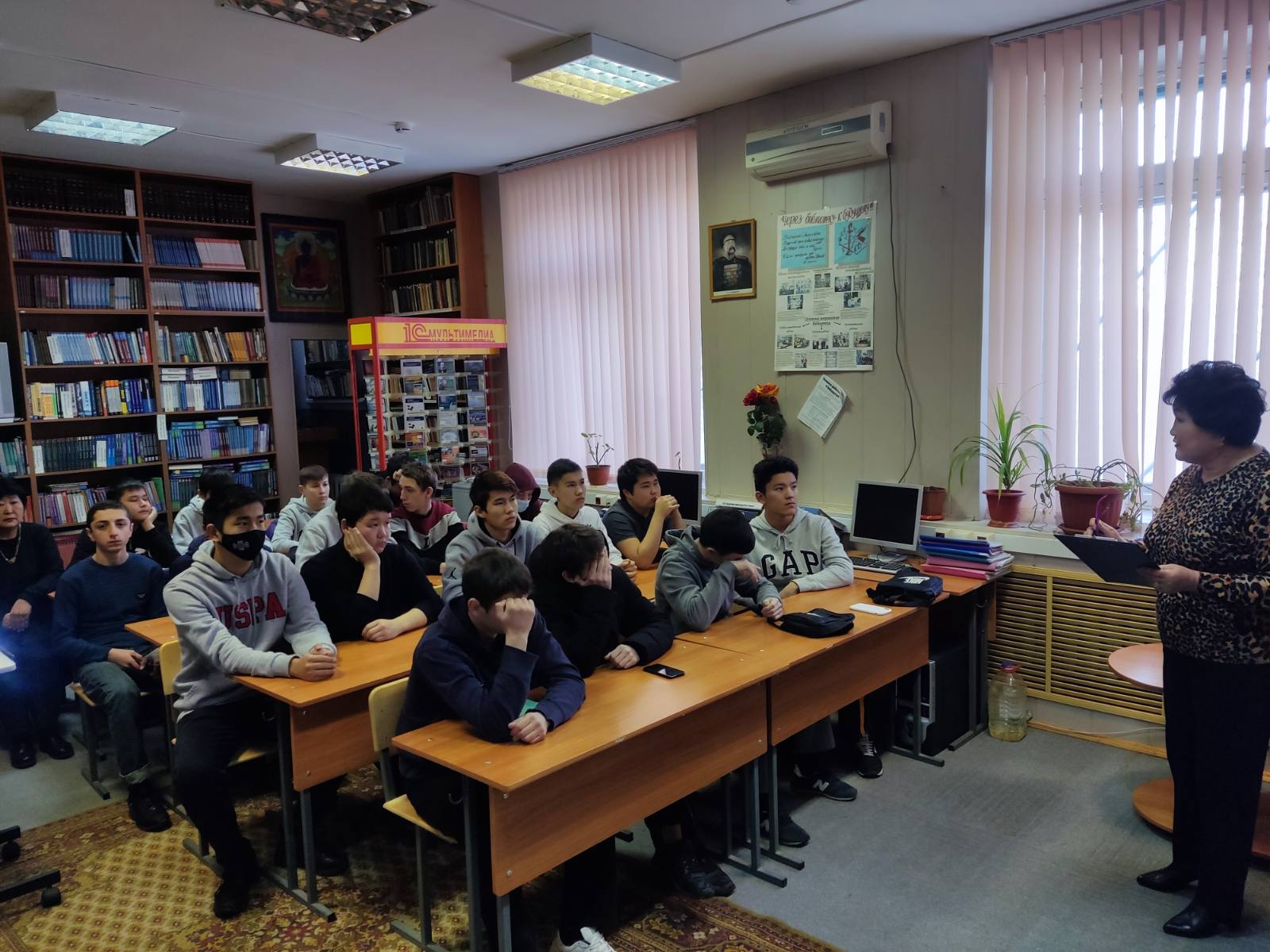 10. Материально – техническое обеспечение образовательного процесса	Колледж – это образовательный комплекс, в который входят 3 учебно - производственных корпуса и общежитие общей площадью  13179 кв.м., расположенных на территории колледжа, из них учебно - лабораторные здания общей площадью  4127 кв.м., общежитие площадью  4822 кв.м., прочие здания площадью 4230 кв.м. Общая площадь земельных участков – 29780 кв.м., из них 0,30 занято под учебный полигон.	Площадь учебных корпусов состоит из кабинетов, оснащенных современным оборудованием, компьютерными классами и лабораториями, производственными мастерскими, библиотекой и медиа – центром.	В колледже имеются: столовая со 120 посадочными местами, актовый зал, спортивный зал, спортивная площадка, библиотека, тренажерный зал, благоустроенное общежитие.	Учебно-производственные мастерские, учебные и учебно- лабораторные кабинеты, рабочие места педагогов и сотрудников колледжа в основном укомплектованы необходимым учебным и учебно-производственным оборудованием, техническими средствами обучения.	Всем  иногородним обучающимся предоставляется благоустроенное общежитие, расположенное рядом с учебным корпусом по адресу: Республика Калмыкия, г. Элиста, ул. 8 Марта, д. 28. В общежитии имеется комната отдыха, комната самоподготовки, комната психологической разгрузки, теннисный зал, библиотека, медпункт, душевая.11. Учебно– методическая и научно – исследовательская  деятельностьVI Региональный Чемпионат «Молодые профессионалы (World Skills Russia) и навыки мудрых» по профессиональным компетенциям: В соответствии с планом учебно-методической работы колледжа на 2020-2021 учебный год и согласно плану работы  студенческого научного общества  состоялась Студенческая научно-практическая конференция «Мой выбор – моё будущее».        	В работе конференции приняли участие  53  учащихся колледжа и филиалов, всего было представлено 49 работ проектного и исследовательского характера. Работа конференции строилась на принципе секционных заседаний по 7 дисциплинарным секциям. Экспертные  комиссии,  в состав которых вошли преподаватели колледжа и приглашенные независимые эксперты,  на основе критериев, разработанных в Положении о студенческой научно-практической конференции, оценили представленные работы, определили  победителей в каждой дисциплинарной секции и активных участников конференции.  Экспертные комиссии отметили высокий уровень большинства представленных работ, все работы сопровождались мультимедийными цифровыми презентациями,  и отметили соответствующую работу преподавателей – руководителей проектов по выявлению и подготовке участников конференции.           По результатам конференции и на основании протоколов заседаний экспертных комиссий награждены Дипломами I, II, III степени победители Студенческой научно-практической «Мой выбор – моё будущее». 1.1. Дисциплинарная секция:  «Физико-математические дисциплины:  физика, математика, информационные технологии»:Дипломом I  степени - Чимидова Дорджи Анатольевича, студента группы 2Э. Тема работы «Развитие облачных технологий в бухгалтерском учете: проблемы и пути их решения», научный руководитель Галина Александровна -  преподаватель спецдисциплин, преподаватель высшей квалификационной категории ; Дипломом II  степени – Ермакова Михаила Андреевича, студента группы 2Р. Тема работы «Потребление электроэнергии в колледже» научный руководитель Очиров Бадма Церенович – преподаватель физики, астрономии, преподаватель первой квалификационной категории;Дипломом III степени – Омисова Данила Витальевича, студента группы 2П. Тема работы  «Проблемы информационной безопасности работы студентов с цифровыми технологиями», научный  руководитель Чучаева Оксана Витальевна – преподаватель спецдисциплин. 1.2. Дисциплинарная секция:  «Нефтяные и технические дисциплины»:Дипломом I  степени – Эрендженова Данзана  Эрдниевича, студента группы 2С.  Тема работы «Я с металлом на ты!», научный руководитель Отхонов Г.Т.  – преподаватель спецдисциплин, мастер производственного обучения высшей квалификационной категории;Дипломом II  степени – Пальшинова  Алдара  Николаевича, студента группы 3Р. Тема работы «Особенности промысловой подготовки нефти», научный руководитель Опиев Олег Иванович - преподаватель спецдисциплин, преподаватель высшей квалификационной категории, кандидат технических наук;Дипломом III степени - Басангову Цасту Васильевну, студентку группы 1-К-1. Тема работы ««Влияние молодежных  субкультур на развитие мод, (формирование модных тенденций в одежде) в России», научный руководитель Пудинова Валентина Александровна -  преподаватель спецдисциплин.1.3. Дисциплинарная секция:  «Естественные дисциплины: Биология, химия, экология, география»:Дипломом I  степени -  Баканову Валерию Сергеевну, Аксенова Андрея Николаевича, студентов группы  1П. Тема работы «Состав и свойства крахмала», научный руководитель Инджеева Людмила Алексеевна - преподаватель химии, биологии, географии,преподаватель высшей квалификационной категории;Дипломом II  степени – Давыдова Петра Эльвеговича, студента группы 2Р. Тема работы «Ресурсы и месторождения нефти в мире: химический состав  нефти и ее свойства», научный руководитель Инджеева Людмила Алексеевна - преподаватель химии, биологии, географии преподаватель высшей квалификационной категории;Дипломом III степени - Сельдушева Степана Николаевича, студента группы 1 А (филиал Малые Дербеты).  Тема работы «Проблемы экологии в  сельском хозяйстве Малодербетовского района Республики Калмыкия», научный  руководитель Оросов Санан Иванович – мастер производственного обучения, преподаватель химии, биологии, географии.1.4. Дисциплинарная секция:  «История, правоведение и краеведение»:Дипломом I  степени – Кайнурову Хадижат Омаровну, студентку группы 2СД. Тема работы «Великая Китайская стена: история создания и мифы», научный руководитель Горяев С.М.- преподаватель истории и обществознания, преподаватель первой  квалификационной категории;Дипломом II  степени – Петрушкина Олега Анатольевича, студента группы 1П. Тема работы «Быт, религия и культура цивилизации  ацтеков», научный руководитель Аглуев Тагир Александрович -  преподаватель истории и обществознания;Дипломом III степени – Ломоносову Наталью Владимировну,студентку группы 2А (филиал Малые Дербеты). Тема работы «О прошлом память возвращая», научный руководитель Немгирова Валентина Тарасовна - преподаватель истории и обществознания, первой квалификационной категории.1.5. Дисциплинарная секция:  «Лингвистика: русский язык и литература,  калмыцкий язык и литература, иностранный язык»:Дипломом I  степени – Балахонову Анастасию Юрьевну, студентку группы 1ТОА. Тема работы «Воздействие всемирной сети на речевое развитие студентов», научный руководитель Цобдаева Лариса Андреевна -  преподаватель русского языка и литературы, преподаватель первой квалификационной категории;Дипломом I  степени – Бошнаева Джангара Санджи-Горяевича, студент  группы 3Р. Тема работы «Англицизмы в молодежном сленге», научный руководитель Каджинова Людмила Сергеевна -  преподаватель английского языка, преподаватель высшей квалификационной категории;Дипломом II  степени – Церенова Анна Баатровна, студентка группы 2СД. Тема работы «Особенности цветообозначения в английском языке», научный руководитель Астралинова Любовь Буюнтуковна -  преподаватель английского языка, преподаватель высшей квалификационной категории;Дипломом III степени – Ермалеева  Давида   Васильевича, студента группы 1С, Маштакову  Валерию  Валерьевну, студентку группы  1Э. Тема работы «Литературные сообщества в Интернете как способ повышения читательской активности», научный руководитель Бадмаева Людмила Лиджиевна -  преподаватель русского языка и литературы, преподаватель высшей квалификационной категории.1.6. Дисциплинарная секция  «Экономика, бухгалтерский учет, предпринимательство, страховое дело»Дипломом I степени – Баранову Сабину Сергеевну, Халхинову Данару Владимировну, студенток группы 3Э. Тема работы «Особенности организации бухгалтерского учета в России в годы Великой Отечественной войны», научный руководитель Манджиева Л.Г. – преподаватель спецдисциплин, преподаватель высшей квалификационной категории.Дипломом I степени - Гунтаишвили  Саглару Александровну, студентку группы  3 СД, Чимидова Владимира Анатольевича, студента группы 2Э. Тема работы «Инвестиционные вложения как мера поддержки развития Республики Калмыкия», научный руководитель Лиджиева Кермн Анатольевна - преподаватель спецдисциплин, преподаватель первой квалификационной категории.Дипломом II степени – Гучинову Алтану Александровну, студентку группы 2Э. Тема работы «Специальный налоговый режим для самозанятых граждан: налог на профессиональный доход», научный  руководитель Куменова Айса Анатольевна - преподаватель спецдисциплин, преподаватель первой квалификационной категории.Дипломом II степени – Гривко Владиславу Сергеевну, студентку группы 2СД. Тема работы «Особенности страхования в годы Великой Отечественной войны», научный  руководитель Манджиева Л.Г. – преподаватель спецдисциплин, преподаватель высшей квалификационной категории.Дипломом III степени – Манджиеву Роксану Владимировну, студентку группы 4Э. Тема работы «Бухгалтерский учет в СОНКО», научный руководитель Манджиева Л.Г. – преподаватель спецдисциплин, преподаватель высшей квалификационной категории.Дипломом III степени – Кайнурову Патимат Омаровну, студентку группы 3Э. Тема работы «Учет расчетов с персоналом по оплате труда в российской и международной практике», научный руководитель Бадм-Халгаева Галина Александровна - преподаватель спецдисциплин, преподаватель высшей квалификационной категории.1.7. Дисциплинарная секция  «Психология, профориентация»:Дипломом I степени - Сухову Валерию Алексеевну, студентку группы № 5 (филиал Большой Царын). Тема работы «Моя будущая профессия - парикмахер», научный руководитель Достовалова Надежда Дмитриевна - преподаватель спецдисциплин, преподаватель высшей квалификационной категории.Дипломом II степени – Потапова Игоря Александровича,  студента группы 2А (филиал Малые Дербеты). Тема работы «Значимость профессии автомеханик в обществе», научный  руководитель Шургучиев Дольган Владимирович – мастер производственного обучения.Дипломом III степени – Санджиева Гиляна Манджиевна, портной,  студентка группы №1 (филиал Большой Царын. Тема работы «Мой выбор профессии – портной», научный руководитель Бадмаева Татьяна Боваевна - преподаватель спец.дисциплин, преподаватель первой квалификационной категории. Вручены Сертификаты  участников   всем принявшим участие в Студенческой научно-практической конференции «Мой выбор – мое будущее». 3. Объявлена благодарность за подготовку победителей Студенческой научно-практической конференции ««Мой выбор – мое будущее»   преподавателей и мастеров производственного обучения:3.1. Дисциплинарная секция:  «Физико-математические дисциплины:  физика, математика, информационные технологии»: Бадм-Халгаевой Г.А. -  преподавателю спецдисциплин,Очирову Б.Ц. – преподавателю физики, астрономии,Чучаевой О.В. – преподавателю спецдисциплин.3.2. Дисциплинарная секция:  «Естественные науки: биология, химия, экология, география»Инджеевой Л.А. – преподавателю биологии, химии, географии,Оросову С.И.  - мастеру производственного обучения, преподаватель химии, биологии. 3.3. Дисциплинарная секция:  «Нефтяные и технические дисциплины»:Отхонову Г.Т. - преподавателю спецдисциплин, мастеру производственного обучения,Опиеву О.И. - преподавателю спецдисциплин,Пудиновой В.А. - преподавателю спецдисциплин.3.4. Дисциплинарная секция: «История, правоведение и краеведение»:Горяеву С.М. – преподавателю истории и обществознания, Аглуеву Т.А. -  преподавателю истории и обществознания, Немгировой В. Т. - преподавателю истории и обществознания.3.5.  Дисциплинарная секция:  «Лингвистика: русский язык и литература, калмыцкий язык и литература, иностранный язык»Цобдаевой Л.А. – преподавателю русского языка и литературы,Каджиновой Л.С. – преподавателю иностранного языкаАстралиновой Л.Б. -  преподавателю английского языкаБадмаевой Л.Л. – преподавателю русского языка и литературы, Удаеву А.Х. - преподавателю калмыцкого языка и литературы3.6. Дисциплинарная секция:  «Экономика, бухгалтерский учет, предпринимательство, страховое дело»Манджиевой Л.Г. – преподавателю специальных дисциплин,Лиджиевой К. А. - преподавателю спецдисциплин,Куменовой А. А. - преподавателю спецдисциплин3.7.  Дисциплинарная секция: «Психология, профориентация»Достоваловой Н.Д. - преподавателю спецдисциплин филиала БПОУ РК «КГКНГ» Большой Царын,Шургучиеву Д.В – мастеру производственного обучения филиала БПОУ РК «КГКНГ» Малые Дербеты,Бадмаевой Т.Б. - преподавателю спец.дисциплин  филиала БПОУ РК «КГКНГ» Большой Царын,5. Объявлена благодарность за работу в качестве членов  экспертных комиссий Студенческой научно-практической конференции «Мой выбор – моё будущее»:Эрдниеву Баатру Пюрвеевичу – профессору, доктору педагогических наук, Манкаевой Галине Алексеевне - старшему преподавателю кафедры математики, информатики и методики преподавания ФГБОУ ВО «КалмГУ»Дертееву Сергею Бадмаевичу - старшему преподавателю теоретической физики факультета ФМФИТ ФГБОУ ВО «КалмГУ»,Дорджиевой Людмиле Александровне - к.п.н., преподаватель факультета СПО ФГБОУ ВО «КалмГУ»,Улядуровой Евгении Олеговне - ведущему специалисту охраны окружающей среды  Министерства природных ресурсов и охраны окружающей среды,Басанову Александру Анатольевичу – главному  специалисту отдела недропользования Министерства природных ресурсов и охраны окружающей среды Республики КалмыкияСангаджиеву Мергену Максимовичу – доценту кафедры ПГС ИТФ ФГБОУ ВО «КалмГУ», к.г.-м.н.,Цуглаевой Нине Викторовне - к.ю.н., заведующая кафедрой ГПП, факультета управления и права  ФГБОУ ВО «КалмГУ»Намысову Савру Викторовичу -  к.э.н., доцент кафедры экономики и управления на предприятии ФГБОУ ВО «КалмГУ», Яманову Петру Эльдяевичу - главному бухгалтеру Филиала Федерального государственного унитарного предприятия  "Российская телевизионная радиовещательная сеть» "Радиотелевизионный передающий центр Республики Калмыкия" (РТРС «РТПЦ Республики Калмыкия»), Сомьяновой Любови Сергеевне -  педагогу-психологу «Центра психолого-педагогической, медицинской и социальной помощи». Хинеевой Светлане Владимировне - заместителю руководителя Республиканского комплексного центра социального обслуживания населения (БУ РК «РКЦСОН»), руководителю отделения  социальной помощи семье и детям,Кикеевой Татьяне Николаевне - педагогу-психологу  БПОУ РК «Торгово-технологический колледж»  Руководителям методических объединений Каджиновой Л.С.,   Манджиевой Л.Г., Отхонову Г.Т., Шарашкиевой И.Н. рекомендовано:а) обратить внимание на четкость выполнения требований, заявленных в положении, учесть допущенные в работе недочеты;б) продумать формы и методы работы по привлечению учащихся к научно-исследовательской деятельности;в)  провести работу по выявлению одаренных учащихся для создания проектных и исследовательских работ под руководством преподавателей колледжа;г) продолжить научно-исследовательскую деятельность студентов, принявших участие в конференции под руководством преподавателей. Сформирована редакционная коллегия для подготовки к опубликованию студенческих работ и  утвержден ее состав:1. Бадмаев Эрдни Эльтонович - председатель редакционной коллегии, 2. Шарашкиева Ирина Николаевна - секретарь редакционной коллегии, 3.Горяев Сергей Михайлович - член редакционной коллегии,4. Каджинова Людмила Сергеевна – член редакционной коллегии,5. Манджиева Людмила Габуновна – член редакционной коллегии,6. Отхонов Геннадий Тюрбеевич – член редакционной коллегии,7. Чучаева Оксана Витальевна - член редакционной коллегии,8. Цебекова Татьяна Аркадьевна - член редакционной коллегии,9. Онкудаева Тамара Николаевна - член редакционной коллегии.Редакционной коллегии  рекомендовано издать сборник статей студенческой конференции «Мой выбор – моё будущее» до 01 июня 2021 года.         В рамках реализации Указа Президента Российской Федерации от 25 декабря 2020 года № 812 «О проведении в Российской Федерации Года науки и технологий» 14 мая 2021года состоялась Республиканская научно-практическая конференция «Инновационная деятельность педагога в условиях  реализации ФГОС СПО» в  онлайн - режиме.          С целью организации и проведения методического и практического оценивания работ, статей преподавателей, заседаний секций Республиканской научно-практической конференции педагогов средних профессиональных образовательных организаций республики приказом от 27 апреля 2021года № 184/1   была создана экспертная комиссия, утвержден состав и график работы экспертов. Мероприятие было  проведено при методической и экспертной поддержке Гудчкаевой В.Н., старшего преподавателя кафедры управления и СПО БУ ДПО РК «КРИПКРО», главного эксперта конференции, членов экспертной комиссии (Андиевой А.В., преподавателя специальных дисциплин БПОУ РК «Торгово-технологический колледж», победителя Республиканского этапа Всероссийского конкурса «Мастер года - 2021»; Болдыревой Э.Н., преподавателя английского языка  БПОУ РК «Торгово-технологический колледж»;  Гулевской Т. В., преподавателя русского языка и литературы БПОУ РК «Торгово-технологический колледж).       	В работе конференции приняли участие руководители,  преподаватели, методисты, мастера производственного обучения, специалисты 7-ми учреждений и 2-ух филиалов среднего профессионального образования республики:  Башантинского колледжа имени Ф.Г. Попова (филиал) ФГБОУ ВО "Калмыцкий государственный университет имени Б.Б. Городовикова", факультета СПО ФГБОУ ВО "КалмГУ им. Б.Б. Городовикова, БПОУ РК "Многопрофильный колледж",  БПОУ РК "Калмыцкий медицинский колледж им. Т. Хахлыновой", БПОУ РК "Калмыцкий государственный колледж нефти и газа" и его  филиалов в п. Большой Царын, в с. Малые Дербеты,  Калмыцкого филиала "Московский государственный гуманитарно-экономический университет",  БПОУ РК "Элистинский педагогический колледж им. Х.Б. Канукова».       Всего было представлено 46 работ (статей) инновационной деятельности педагогов республики.  Экспертная  комиссия, предварительно рассмотрев все работы на соответствие критериям, разработанным в Положении о научно-практической конференции, рекомендовала 16–ти авторам статей  к выступлению в режиме видеоконференции, как наиболее оригинальные, практически значимые работы.   Из них,  8  работ представили преподаватели колледжа нефти и газа и 2 работы преподаватели его филиалов. Выступление участников конференции  на заданную тему позволило рассмотреть вопрос с нескольких сторон и услышать различные практические подходы инновационной деятельности педагогов.       Работа  конференции строилась на принципе заседаний по 3 секциям:  естественнонаучный цикл общеобразовательных дисциплин,  ОГСЭ (общий гуманитарный социально-экономический цикл), преподаватели дисциплин общепрофессионального цикла МДК и ПМ. Экспертная  комиссия  на основе критериев оценила представленные работы по 20-ти балльной системе, определила  лучшие работы, победителей в каждой секции и отметила  участников конференции.  Компетентная экспертная комиссия подвела итоги конференции. Члены комиссии отметили новизну и оригинальность представленных работ  преподавателей, творческий потенциал преподавателей, готовность педагогов к инновационной деятельности, их результативность и практическое применение. Экспертная комиссия отметила высокий уровень большинства представленных работ.  Все работы сопровождались мультимедийными цифровыми презентациями.          По результатам конференции и на основании протокола заседания экспертной комиссии были награждены  Дипломами I, II, III степени победителей Республиканской научно – практической конференции «Инновационная деятельность педагога в условиях  реализации ФГОС СПО». 1.1.  Первая секция:  «естественно-научный цикл общеобразовательных дисциплин»:Дипломом I  степени – Достовалову Надежду Дмитриевну, преподавателя специальных дисциплин филиала БПОУ РК «Калмыцкий государственный колледж нефти и газа» в п. Большой Царын.  Тема работы «Информационные технологии в профессиональной деятельности парикмахера»;Дипломом II  степени – Архипову Людмилу Федоровну, преподавателя Башантинского колледжа имени Ф.Г. Попова (филиал) ФГБОУ ВО "Калмыцкий государственный университет имени Б.Б. Городовикова". Тема работы  «Формирование творческой личности через исследовательскую деятельность»;Дипломом III степени – Бембинова Басана Мергеновича, преподавателя специальных дисциплин, инженера-программиста БПОУ РК «Калмыцкий государственный колледж нефти и газа». Тема работы  «Инновации в преподавании информатики на занятиях в БПОУ РК “КГКНГ”». 1.2.  Вторая секция:  «ОГСЭ (общий гуманитарный социально-экономический цикл)»:Дипломом I  степени – Бадмаеву Людмилу Лиджиевну, преподавателя русского языка и литературы  БПОУ РК «Калмыцкий государственный колледж нефти и газа».  Тема работы «Использование технологии проектной деятельности по формированию коммуникативных умений студентов БПОУ РК «КГКНГ»;Дипломом II  степени – Астралинову Любовь Буюнтуковну, преподавателя английского языка БПОУ РК «Калмыцкий государственный колледж нефти и газа». Тема работы «Технология развития критического мышления на уроках английского языка»;Дипломом III степени - Эрендженову Ольгу Куприяновну, преподавателя английского языка Калмыцкого филиала ФГБОУИ ВО "Московский государственный гуманитарно-экономический университет". Тема работы «Национально-региональный компонент как средство формирования социокультурной компетенции студентов на уроках английского языка».1.3. Третья секция:  «Преподаватели дисциплин общепрофессионального цикла МДК и ПМ»:Дипломом I  степени -  Мархакову  Елену Доржеевну, преподавателя специальных дисциплин БПОУ РК "Калмыцкий медицинский колледж им. Т. Хахлыновой". Тема работы «Современные образовательные технологии в системе среднего медицинского образования: обмен опытом»;Дипломом II  степени – Манджиеву Людмилу Габуновну, преподавателя специальных дисциплин БПОУ РК «Калмыцкий государственный колледж нефти и газа». Тема работы «Инновационная деятельность педагога, важнейшая составляющая современного образовательного процесса»;Дипломом III степени - Отхонова Геннадия Тюрбеевича,  преподавателя специальных дисциплин, мастера производственного обучения БПОУ РК «Калмыцкий государственный колледж нефти и газа».  Тема работы «Движение World Skills как механизм инновационного развития СПО». 2. Вручены Сертификаты  участникам   Республиканской научно – практической конференции «Инновационная деятельность педагога в условиях  реализации ФГОС СПО». 3. Объявлены благодарности за работу в качестве членов  экспертной комиссий Республиканской научно – практической конференции «Инновационная деятельность педагога в условиях  реализации ФГОС СПО»:Гудчкаевой Валентине Николаевне, старшему преподавателю кафедры управления и среднего профессионального образования БУ ДПО РК «КРИПКРО», Андиевой Александре Витальевне, преподавателю специальных дисциплин БПОУ РК «Торгово-технологический колледж», победителю Республиканского этапа Всероссийского конкурса «Мастер года - 2021»;Болдыревой Эльвире Николаевне, преподавателю английского языка  БПОУ РК «Торгово-технологический колледж» Гулевской Татьяне Викторовне, преподавателю русского языка и литературы БПОУ РК «Торгово-технологический колледж»4. Руководителям методических объединений  преподавателей колледжа Каджиновой Л.С., Манджиевой Л.Г., Отхонову Г.Т., Шарашкиевой И.Н. провести заседания по итогам конференции.5.  Направлены Благодарственные письма за конструктивное сотрудничество в методическом  и экспертном сопровождении, активное  участие в организации и проведении Республиканской научно – практической конференции «Инновационная деятельность педагога в условиях  реализации ФГОС СПО» ректору БУ ДПО РК «КРИПКРО»,  директору БПОУ РК «Торгово-технологический колледж».6.  Сформирована редакционная коллегия для подготовки к опубликованию статей преподавателей и  утвердить ее состав:1. Бадмаев Эрдни Эльтонович – председатель редакционной коллегии, заместитель директора по научной работе; 2. Убушиева Оксана Александровна – заместитель председатель редакционной коллегии, заместитель директора по производственной работе; 3. Ованова Лариса Дмитриевна – преподаватель экологии и географии,  ответственный секретарь редакционной коллегии; 4. Чилгирова Раиса Манджиевна – член редакционной коллегии,  заведующая библиотекой,5. Очиров Бадма Церенович - член редакционной коллегии, преподаватель физики и астрономии;6. Онкудаева Тамара Николаевна - член редакционной коллегии, педагог-организатор.7. Редакционной коллегии  рекомендовано издать электронный сборник статей Республиканской научно – практической конференции «Инновационная деятельность педагога в условиях  реализации ФГОС СПО»  до 01 июля 2021 года.         В соответствии с приказом директора БПОУ РК КГКНГ» от 09.03.2021г. № 116/1 «О проведении Декады профильных дисциплин» с   09 по 19 марта в колледже проведена Декада профильных дисциплин.     Декада «Профильных дисциплин» стала связующей нитью, объединившей преподавателей и студентов. Утвержденный план Декады реализован в полном объеме.  Все мероприятия были занимательными, содержательными, при их проведении использовались все доступные преподавателям инновационные технологии. Каждому преподавателю удалось достичь поставленной цели в формировании познавательной мотивации обучения, расширении кругозора студентов, воспитании ответственности, чувства взаимопомощи, товарищества. Результаты Декады профильных дисциплин:- пополнение методической базы по преподаваемым дисциплинам;- пополнение банка педагогических технологий для развития обучающихся. Обучающиеся колледжа показали сформированность:информационной, социальной, коммуникативной компетенции:умение понимать поставленную задачу, суть учебного задания, характер взаимодействия со сверстниками и преподавателем, требования к представлению выполненной работы;умение планировать конечный результат работы;умение оценивать результаты;умение поиска и нахождения необходимой информации самостоятельно; предметной, познавательной компетенции:подтверждение имеющихся  у обучающихся базовых знаний в соответствии с тематикой Декады; расширение историко-научного кругозора учащихся в предметной области.Преподаватели профильных  дисциплин продемонстрировали:создание  условий  для  формирования  информационной,  коммуникативной,  социальной, познавательной и предметной компетентностей своих студентов;оказание помощи студентам в умении проявить себя в предмете, больше заинтересоваться им;овладение творческими подходами к преподаванию таких дисциплин как  экономики и бухгалтерского учета, налогового, страхового дела, программирования в компьютерных системах;совершенствование  профессионального  мастерства  через  подготовку,  организацию  и проведение мероприятий Декады.Декада прошла организованно, в атмосфере творчества, на высоком методическом уровне, что способствовало развитию у студентов интереса к преподаваемым предметам, их творческих способностей. Преподаватели получили возможность продемонстрировать свой опыт коллегам, обменяться методическими находками, сформировалась творческая команда студентов и преподавателей.Объявлена благодарность с вручением  Благодарственных писем: - методическому объединению преподавателей профильных дисциплин (руководитель методического объединения преподавателей профильных дисциплин Манджиева Л.Г.)- руководителю методического объединения преподавателей профильных дисциплин Манджиевой Л.Г.  В соответствии с приказом директора БПОУ РК «КГКНГ» от 19.03.2021г. № 156  «О проведении Декады методического объединения преподавателей технических дисциплин» в колледже проведена с 22 по 30 марта 2021 года проведена Декада технических дисциплин (специальностей: 15.01.05 «Сварщик (ручной и частично механизированной сварки (наплавки)»,  23.02.03 «Техническое обслуживание и ремонт автомобильного транспорта», 23.01.03 «Автомеханик», 29.01.07 «Портной»). Цель проведения Декады технических специальностей: повышение интереса студентов к выбранной специальности; проведение профориентационных мероприятий; взаимодействие учащихся разных курсов в организации учебной и внеурочной работы по специальности.Богатство и разнообразие форм, методов, приемов продемонстрировали преподаватели на открытых учебных занятиях и на внеаудиторных мероприятиях, где учили учащихся мыслить, искать, отбирать, систематизировать и обобщать материал. В  целях поощрения преподавателей методического объединения и студентов  за качественную организацию Декады, проявивших творческий подход в реализации Плана Декады, наградить Почетными грамотами колледжа и призами:- обучающихся по специальности  29.01.07 «Портной», занявших призовые места в конкурсе «Лучшая швея» («Демонстрация мод»)  согласно протоколу мероприятия:Номинация «Верхняя женская одежда»1 место – Эльза Торчеева;2 место – Дагенова Цагана3 место – Бювеева БоваНоминация «Легкая женская одежда» 1 место – Дагенова Цагана2 место - Дженгурова Валентина3 место – Зегистаева БаираНоминация «Детская одежда и мамин наряд»1 место – Гакиева Галина 2 место Дагенова Цагана - организаторов преподавателей специальных дисциплин  Басангову Елену Владимировну, Баташову Ирину Ботаевну, Пудинову Валентину Александровну.Объявлена благодарность с вручением  Благодарственных писем: - руководителю методического объединения преподавателей технических дисциплин Отхонову Г.Т.	Научно – исследовательская деятельность в колледже направлена на развитие интеллектуальных, творческих способностей, профессиональных компетенций студентов и преподавателей.	Координирует научно-исследовательскую работу в колледже Методический совет.	На заседаниях Методического совета рассматриваются вопросы организации научно-исследовательской деятельности студентов и преподавателей, проводится экспертиза учебно-методических материалов, заслушиваются отчеты о мониторинге результативности учебной и воспитательной работы, подготовке дипломных и курсовых работ.	В соответствии с Положением о студенческом научном обществе в колледже  функционирует студенческое научное общество (СНО).	Основные задачи СНО:	- формирование научных взглядов студентов;	- развитие личности, способной к самореализации в постоянно меняющихся социально-культурных условиях, отличающейся гуманистическим видением окружающего мира;	- создание условий, способствующих повышению уровня образованности студентов;	- пропаганда знаний об окружающем мире и профессиональной деятельности;	- участие в олимпиадах, конкурсах, конференциях, научно-практических семинарах, проводимых в колледже, регионе.	Направления деятельности:	- организация исследовательской деятельности студентов;	- организация семинаров, конференций в рамках деятельности колледжа;	- осуществление контактов с представителями науки, общественных движений, образовательных учреждений, предприятий и организаций города;	- распространение и пропаганда материалов своей деятельности;	- разработка и защита творческих проектов, касающихся деятельности колледжа или будущей профессиональной деятельности.В целях пропаганды научных знаний и достижений республики, привлечения внимания общества к науке и повышения внимания молодежи к научной исследовательской работе,  в соответствии с планом работы Министерства образования и науки Республики Калмыкия на 2021 год с 05 по 10 февраля 2021 г. в колледже была проведена «Неделя науки Калмыкии – 2021». Итоги участия в конкурсах   профессионального мастерства.      Результаты участия студентов в III, IV Региональном чемпионате «Молодые профессионалы» WorldSkills Russia Республики Калмыкия:	В компетенции «Предпринимательское дело» 3 место заняли Гунтаишвили Саглара, Дорджиев Вова. Для участия студентов в Чемпионате подготовили преподаватели спецдисциплин Манджиева Л.Г., Лиджиева К.А.	3 место в компетенции  «Сварочные технологии» занял Эрендженов Данзан. Студента подготовил мастер производственного обучения Отхонов Г.Т.	1,3 место в компетенции «Технология моды» - Бадмаева Александра, Налышева Айна. Студенток подготовили Басангова Е.В., Боташова И.Б.Студенты  колледжа приняли участие в онлайн - олимпиадахпо спец. дисциплинам в  2021 годуРезультаты участия обучающихся в дистанционных олимпиадах.Анализ всероссийских проверочных работ в 2021г. (1 курс) В соответствии с приказом Федеральной службы по надзору в сфере образования и науки от 29 июля 2021 года № 1079 «О проведении Федеральной службой по надзору в сфере образования и науки мониторинга качества подготовки обучающихся, осваивающих программы среднего профессионального образования на базе основного общего образования в очной форме обучения, в форме всероссийских проверочных работ в 2021/2022 учебном году»,   письмом  Рособрнадзора  №14-22 от 25.02.2021г. «О проведении ВПР для обучающихся по образовательным программам СПО в 2021 году», письмом  Рособрнадзора № 08-162 от 09.08.2021 г. «О направлении Порядка проведения ВПР СПО в 2021/2022 учебном году и Плана-графика проведения ВПР СПО в 2021/2022 учебном году», приказом Министерства образования и науки Республики Калмыкия  от 10.08.2021 г. № 1016 «О проведении ВПР для обучающихся   по образовательным программам среднего профессионального образования  на территории  Республики Калмыкия в 2021\2022 учебном году», приказом  БУ РК «Центр оценки качества образования» от 17.08.2021 г. № 103  «Об организации  и  проведении ВПР для обучающихся  по образовательным программам среднего профессионального образования   в 2021\2022 учебном году»  были проведены всероссийские  проверочные работы   в 12 образовательных   организациях СПО и 1 филиале в сентябре-октябре 2021 г. Участники ВПР СПО - обучающиеся 1 курса, поступившие на базе основного общего образования, обучающие по очной форме по программам подготовки специалистов среднего звена (ППССЗ); обучающиеся, завершившие в  предыдущем учебном году освоение общеобразовательных предметов, проходящие обучение по очной форме на базе основного общего образования.Содержание заданий проверочных работ соответствуют Федеральным государственным образовательным стандартам (ФГОС). Место проведения - образовательные организации среднего профессионального образования (обучающиеся выполняли  всероссийские проверочные работы в своих образовательных организациях).  Цель ВПР СПО: Развитие единого образовательного пространства в Российской Федерации, совершенствование общероссийской системы оценки качества образования. Задачи:  получение достоверной и содержательной информации о состоянии качества образования по учебным предметам ООО, СОО; анализ результатов исследования качества образования по учебным предметам ООО, СОО;  совершенствование методики преподавания учебных предметов.Приказом  Министерства образования  и науки Республики Калмыкия  от 19.07.2021г. № 959 «Об утверждении  региональной  модели оценки качества подготовки обучающихся  Республики Калмыкия» были  утверждены региональные показатели оценки метапредметных и предметных результатов освоения основных образовательных программ   общего образования. Согласно   данному приказу   проведенный анализ  результатов ВПР СПО выявил следующее.Математика,1 курсВПР по профильному предмету «Математика» выполняло всего участников-  216 чел.На выполнение работы по математике отводилось 2 часа (120 минут). Работа включала в себя 15 заданий. Результаты следующие:Статистика по отметкамРезультаты выполнения заданийОбучающие, принятые на 1 курсы, не справились с заданиями базового уровня на 100%. ,выполнили задания  базового уровня на  филиал в Малых Дербетах -73%;  КГКНГ-71%Выводы: Результаты  работ  базового уровня обучающихся, принятых на 1 курс филиале БПОУ РК «КГКНГ» выше, чем по РФ и РК. Русский языкВПР по профильному предмету «Русский  язык» выполняли   филиал БПОУ РК "КГКНГ" в п. Малые Дербеты" (ФКГКНГ)-8, Бюджетное профессиональное образовательное учреждение "Калмыцкий государственный колледж нефти и газа"(КГКНГ) – 61На выполнение работы по русскому языку отводилось 2 часа (120 минут). Работа включала в себя 8 заданий.  Результаты следующие:Статистика по отметкамРезультаты выполнения заданийОбучающие, принятые на 1 курсы, не справились с заданиями базового уровня на 100%. Обучающиеся  , принятые на 1 курс,  выполнили метапредметные и предметные   задания базового уровня на  83% и повышенного уровня КГКНГ-38% и 45%; ФКГКНГ-48% и 70%.    Вывод: обучающиеся  показали низкие результаты   базового и повышенного уровней достижения предметных и метапредметных  заданий ФКГКНГ и КГКНГ.  Отмечаются   необъективные результаты ВПР в  ФККНГ и КГКНГ, в которых обучающиеся  показали результаты повышенного уровня значительно выше, чем базового уровня.Метапредметные ВПР Метапредметные задания     выполняли Филиал БПОУ РК "КГКНГ" в п. Малые Дербеты"- 8; БПОУ РК «КГКНГ"- 49.  Проверочная работа включала в себя 24 задания. На выполнение проверочной работы отводилось 3 часа (180 минут). Результаты следующие:Обучающие, принятые на 1 курсы, не справились с заданиями базового уровня на 100%.    Участники ВПР ФКГКНГ- 81% и 68%Вывод: Участники  БПОУ РК «КГКНГ»,КМК,КГУ,ЭПК,ЭПТК показали результаты ниже, чем по РФ и РК.                       РекомендацииПровести  методический  анализ результатов ВПР  СПО на  уровне образовательной организации и скорректировать рабочие программы по профильным  предметам  на 2021/2022 учебный год с учетом   выявленных проблемных тем.Внедрить эффективные педагогические практики в процесс обучения.Использовать результаты ВПР СПО для совершенствования  образовательного процесса в ОО СПО. В этих целях  разработать дорожную карту  в срок Анализ всероссийских проверочных. (завершившие СОО) В соответствии с приказом Федеральной службы по надзору в сфере образования и науки от 29 июля 2021 года № 1079 «О проведении Федеральной службой по надзору в сфере образования и науки мониторинга качества подготовки обучающихся, осваивающих программы среднего профессионального образования на базе основного общего образования в очной форме обучения, в форме всероссийских проверочных работ в 2021/2022 учебном году»,   письмом  Рособрнадзора  №14-22 от 25.02.2021г. « О проведении ВПР для обучающихся по образовательным программам СПО в 2021 году», письмом  Рособрнадзора № 08-162 от 09.08.2021 г. «О направлении Порядка проведения ВПР СПО в 2021/2022 учебном году и Плана-графика проведения ВПР СПО в 2021/2022 учебном году», приказом Министерства образования и науки Республики Калмыкия  от 10.08.2021 г. № 1016 «О проведении ВПР для обучающихся   по образовательным программам среднего профессионального образования  на территории  Республики Калмыкия в 2021\2022 учебном году», приказом  БУ РК «Центр оценки качества образования» от 17.08.2021 г. № 103  «Об организации  и  проведении ВПР для обучающихся  по образовательным программам среднего профессионального образования   в 2021\2022 учебном году»  были проведены всероссийские  проверочные работы   в 12 образовательных   организациях СПО и 1 филиале в сентябре-октябре 2021 г.Участники ВПР СПО - обучающиеся 1 курса, поступившие на базе основного общего образования, обучающие по очной форме по программам подготовки специалистов среднего звена (ППССЗ); обучающиеся, завершившие в  предыдущем учебном году освоение общеобразовательных предметов, проходящие обучение по очной форме на базе основного общего образования.Содержание заданий проверочных работ соответствуют Федеральным государственным образовательным стандартам (ФГОС). Место проведения - образовательные организации среднего профессионального образования (обучающиеся выполняли  всероссийские проверочные работы в своих образовательных организациях).  Цель ВПР СПО: Развитие единого образовательного пространства в Российской Федерации, совершенствование общероссийской системы оценки качества образования. Задачи:  получение достоверной и содержательной информации о состоянии качества образования по учебным предметам ООО, СОО;  анализ результатов исследования качества образования по учебным предметам ООО, СОО;  совершенствование методики преподавания учебных предметов.Приказом  Министерства образования  и науки Республики Калмыкия  от 19.07.2021г. № 959 «Об утверждении  региональной  модели оценки качества подготовки обучающихся  Республики Калмыкия» были  утверждены региональные показатели оценки метапредметных и предметных результатов освоения основных образовательных программ   общего образования. Согласно   данному приказу   проведенный анализ  результатов ВПР СПО выявил следующее.Математика ВПР по профильному предмету « Математика» выполняли   Филиал БПОУ РК "КГКНГ" в п. Малые Дербеты" (ФКГКНГ)-22, Бюджетное профессиональное образовательное учреждение "Калмыцкий государственный колледж нефти и газа" (КГКНГ) - 20.  На выполнение работы по математике отводилось 2 часа (120 минут). Работа включала в себя 15 заданий.  Результаты следующие:Статистика по отметкамРезультаты выполнения заданий   Обучающие,  завершившие СОО, не справились ФККНГ- 90%; КГКНГ-75  Выводы: Результаты  работ  базового уровня обучающихся ФККНГ выше, чем по РФ.   Русский языкВПР по профильному предмету «Русский  язык» выполняли   Филиал БПОУ РК "КГКНГ" в п. Малые Дербеты"(ФКГКНГ)- 20; Бюджетное профессиональное образовательное учреждение "Калмыцкий государственный колледж нефти и газа"(КГКНГ)-  25;  На выполнение работы по русскому языку отводилось 2 часа (120 минут). Работа включала в себя 24 задания.  Результаты следующие:Статистика по отметкамРезультаты выполнения заданийОбучающие,  завершившие СОО, не справились с заданиями базового уровня на 100%. Обучающиеся     выполнили метапредметные и предметные   задания базового уровня и повышенного уровня КГКНГ-76% и 87%; ФКГКНГ- 57% и 69%.     Вывод: обучающиеся показали  результаты базового и повышенного уровней выше, чем по РФ. Обучающиеся  показали результаты выполнения заданий повышенного уровня значительно выше, чем базового уровня.Метапредметные ВПР  Метапредметные задания    выполняли    Филиал БПОУ РК "КГКНГ" в п. Малые Дербеты"-21; Бюджетное профессиональное образовательное учреждение "Калмыцкий государственный колледж нефти и газа"-25.  Проверочная работа включала в себя 23 задания. На выполнение диагностической работы отводилось  3 часа (180 минут).  Результаты следующие:Статистика по отметкамОбучающие,  завершившие СОО, не справились с заданиями базового уровня на 100%.    Участники ВПР выполнили метапредметные и предметные   задания базового уровня на 82% и повышенного уровня- 74%; ФКГКНГ- 68% и 46%, КГКНГ-57% и 37%; Общие  выводы  К работам, которые характеризуются более высоким уровнем выполнения  заданий  по сравнению с общими результатами страны, можно отнести математику,  русский язык Результаты базового уровня значительно  ниже повышенного уровня: КГКНГ, ФКГКНГ,по предмету «Русский язык».  Это свидетельствует о необходимости  обеспечения объективности процедуры проведения ВПР в данных ОО.РекомендацииПровести  методический  анализ результатов ВПР  СПО на  уровне образовательной организации и скорректировать рабочие программы по профильным  предметам  на 2021/2022 учебный год с учетом   выявленных проблемных тем.Внедрить эффективные педагогические практики в процесс обучения.Использовать результаты ВПР СПО для совершенствования  образовательного процесса в ОО СПО. В этих целях   разработать дорожную карту  12. Социально - воспитательная работа.В 2021 году воспитательная работа колледжа осуществлялась в соответствии с целями и задачами колледжа на этот учебный год. Все мероприятия являлись звеньями в цепи процесса создания личностно-ориентированной образовательной и воспитательной среды. Эта работа была направлена на достижение воспитательных целей, на выполнение заявленных задач и на повышение эффективности учебно-воспитательного процесса в целом. Целью воспитательной работы являлось: развитие воспитательной системы, создающей условия для формирования личности студента – человека, обладающего духовным богатством, готового к самоопределению  в жизни, способного к труду и самостоятельности в различных сферах. Основные задачи, которые были поставлены для достижения цели:Организация различных видов творческой деятельности студентов с учетом их возрастных особенностей, через организацию работы кружков, секций разнообразной индивидуальной и совместной деятельности воспитанников.Развитие творческих способностей студентов, через организацию вечеров, праздников, походов, экскурсий; поддержание социально значимой инициативы воспитанников в сфере их свободного времени, досуга и развлечений.Привлечение воспитанников к участию в различных видах конкурсов (фестивали, творческие отчеты, соревнования), проводимых в рамках города, республики и т.д.Привлечение к работе с воспитанниками работников других учреждений культуры и спорта, общественность.Активизировать работу по формированию устойчивого интереса, потребностей и навыков здорового образа жизни.ПРИОРИТЕТНЫЕ НАПРАВЛЕНИЯ В ВОСПИТАТЕЛЬНОЙ РАБОТЕ -гражданско-патриотическое воспитание;-нравственно-эстетическое воспитание;-экологическое воспитание;-физкультурно-оздоровительное воспитание-профориентационное  направление                      Гражданско-патриотическое воспитание.В подростковом сознании понятие о Родине начинает формироваться по мере накопления, расширения и углубления представлений о родном и близком окружении. Преподаватели проводят беседы, помогают студентам понять, какими они должны быть, обращая внимание на хорошее отношение старших к младшим, на случай проявления взаимной заботы, учитель укрепляет привязанность ребенка к семье.28 января студентами, проживающими в общежитии, была проведена акция памяти «Блокадный хлеб» в рамках Всероссийской акции, которая актуализует память поколений и гордость за мужество мирного населения блокадного Ленинграда. Также в группах были проведены Уроки памяти «Блокадный хлеб», цель которых напоминание о мужестве и стойкости мирных жителей Ленинграда в годы  Великой Отечественной Войны. С 18-31 января 2021 года в Российской Федерации проходит ежегодно Неделя Памяти Жертв Холокоста, приуроченная к 27 января – международному дню памяти жертв холокоста и 76-летний годовщине освобождение лагеря смерти Аушвиц (Асвенцим) силами Красной Армии. В колледже были проведены классные часы «Холокост – трагедия народа». Студенты узнали о причинах геноцида начатого в центре Европы в середине 20 века, о страшных последствиях, ненависти  и человеческого равнодушия. Обсудив историю, перешли к современности. В ходе дискуссии было высказано много мнений о том, как бороться с ксенофобией, экстремизмом.  Яркому восприятию этой сложной темы помогли видеоматериалы и документы.    С 18-23 февраля 2021 года студенты колледжа приняли активное участие в мероприятиях, организованных Министерством молодежи и спорта, приуроченных к Дню защитника Отчества. В эти дни ребята приняли активное участие в акциях : #Помним своих героев, #Письмопобеды, #Возложениецветов. Участвуя в акциях, студенты рассказали о своих родственниках, участниках Великой Отечественной Войны, а также написали письма участникам войны и тыла. 23 февраля 2021 года студенты группы 3-П поздравили с днем защитника Отечества Басангова И.Н, почетного гражданина РК.  24.02.2021 года волонтеры отряда «Альтаир» возложили цветы в сквере памяти танкистов на территории МБОУ «СОШ 23». В группах были проведены тематические классные часы, посвященные 23 февраля.В феврале был опубликован список лауреатов премии Главы РК – студентов профессиональных образовательных организации РК, студентов ФГБОУ ВО «Калмыцкий государственный университет имени Б.Б. Городовикова, достигших особых результатов в учебной, творческой и научной деятельности, среди них были и имена двух наших студентов – Гунтаишвили Саглары и Шанхаевой Евгении.3 марта 2021 года депутат государственной думы РФ Мукабенова М.А. Вручила именные премии лучшим студентам нашего колледжа, Черноиванову Владиславу и Цереновой Анне за отличную учебу, активное участие в общественной жизни, научно-исследовательские работы и высокие достижения в спорте.С 18-23 марта 2021 года в рамках празднования семилетия воссоединения Крыма с Россией РЦМ рекомендовал провести  мероприятия. Студенты колледжа выложили в социальные сети видеоролики со стихами посвященными этой дате.  18-19 марта 2021 года в группах были проведены классные часы : 1-Э, 1-СД – «Путешествие по литературной карте мира». В проведении классного часа этих групп активное участие приняла преподаватель русского языка и литературы Бадмаева Л.Л; группа 2-СД – «Мы вместе – Крым и Россия!», 1-С, 2-С – «Воссоединение Крыма с Россией»; 3-М – «Крым и Россия едины навсегда».30 апреля 2021 года в группах колледжа прошла акция «Георгиевская ленточка», которую организовали члены волонтерского отряда  Альтаир. Георгиевская ленточка – это символ Победы, которую носят у сердца в знак уважения к подвигу победителей в Великой Отечественной Войне.К 9 мая 2021 года студенты, занимающиеся в литературной гостиной, выучили стихи и рассказали, разместили в социальной сети Инстаграм. 9 мая студенты колледжа приняли активное участие в акциях : «Бессмертный полк онлайн» и «Окна Победы».9 мая 2021 года студенты колледжа поздравили ветерана Великой Отечественной Войны Глушко Ивана Фирсовича с Днем Победы.9 мая 2021 года волонтеры отряда Альтаир приняли участие в проведении скачек на ипподроме, посвященном Дню Победы.8.06.2021 в колледже был проведен Урок мужества, посвященный Всероссийской общественно-государственной инициативе « Горячее сердце». Мероприятие  было посвящено волонтерской деятельности в период пандемии. 2 студента  колледжа были активными волонтерами и получили грамоты Мэрии и денежную премию от администрации колледжа.Нравственно-эстетическое воспитание.С 25.11. по 20.12 БУ РК «Республиканский центр молодежи» провел республиканский он-лайн–флешмоб патриотической песни «Я люблю тебя, Россия!», в котором приняли участие студенты колледжа Чимидов Владимир и Чимидов Дорджи.      25 января 2021 года в общежитие колледжа было проведено мероприятие Татьянин день – студентов день, посвященный Российскому дню студентов. Мероприятие было организовано в форме конкурсно - развлекательной программы. Ребята познакомились с историей возникновения праздника, были проведены интересные конкурсы и викторины, были разыграны сладкие призы. В заключении было организовано чаепитие и небольшая дискотека.      15 февраля 2021 в общежитие колледжа было проведено праздничное мероприятие  посвященное дню Святого Валентина. Мероприятие было проведено в форме конкурсно-развлекательной программы.Студенты колледжа приняли активное участие в мероприятиях, проводимых Министерством молодежи и спорта, посвященных Женскому дню. Были проведены акции «Песня о маме», «Портрет мамы»,  в которых приняли активное участие студенты групп 1-М, 1-Р – акция «Песня о маме», 4-Р, 3-М – «Портрет мамы», студенты группы 1-Э, 3-Э и волонтеры отряда «Альтаир» приняли активное участие в акции «ВамЛюбимые».      5 марта 2021 года в колледже прошло торжественное мероприятие, посвященное Международному Женскому Дню 8 марта, на котором студенты колледжа поздравили своих преподавателей праздничным концертом.      22 марта 2021 года в колледже прошел конкурс чтецов, посвященный Международному Дню Поэзии. Цель конкурса заключалась в активизации творческого потенциала участников, создание условий для самовыражения через развитие у обучающихся литературной грамотности, навыков художественного чтения. В конкурсе приняли 13 участников 1-3 курсов, которые на суд жюри представили стихотворения русских и национальных поэтов. Во время выступления были использованы музыкальное сопровождение, сопровождения слайдами, декорации, костюмы. Исполнители показали достаточно высокий уровень подготовки и смогли донести до зрителей и жюри свой эмоциональный настрой, продемонстрировать высокую  сценическую и речевую культуру. Места распределились следующим образом : 1 место Церенова Анна – 2 СД, 2 место Антонов Бадма – 2Б, 3 место Гунтаишвили Саглара – 3 СД и Кайнурова Хадижат – 2СД.       15-16 апреля 2021 года студенты колледжа приняли участие в республиканском этапе «Российская студенческая весна – 2021» в номинациях : «Эстрадный дуэт», «Народная песня соло» и народный танец, и заняли 1 место – «Эстрадный дуэт», 3 место – «Народный танец», 3 место – «Народная песня».       21 апреля 2021 года студенты колледжа приняли участие в «Библионочи – 2021» в рамках Всероссийской акции «Книга - путь к звездам» в поддержку чтения.20.05.2021 студенты и преподаватели колледжа приняли участие в социальном проекте « Мамин  день». Акция  была проведена в семье нашего студента Кадаева Баира- мама  Любовь Владимировна. 01.06.2021 студенты театрального кружка выехали с акцией « Домашний  клоун» в многодетную семью нашего студента  Кадаева  Баира в пригородное  село Троицкое. Ребята провели  развлекательные  конкурсы со сладкими призами	Правовое воспитание.Основная	задача: воспитать  свободную, демократичную личность; сформировать правовую культуру студентов.В течение семестра усилия администрации и педагогического коллектива были направлены на совершенствование системы работы с детьми девиантного поведения.Работа с «трудными» обучающимися является важнейшей частью духовно-нравственного воспитания студентов. В качестве элементов этой направленности выступают планы работы кураторов групп, психолога, социального педагога, студенческого совета, общеколледжного плана по данному направлению. Ежегодно составляется социальный паспорт колледжа, отражающий статус семей; план работы с организационными мероприятиями для обучающихся, родителей и педагогов; план работы с «группой риска». Совместно с кураторами, соцпедагогом, педагогом-психологом, зам. директора по СВР, участковым инспектором ПДН ежегодно проводятся рейды в семьи детей из «группы риска» с целью выяснения условий проживания обучающегося, присутствия опасности для его жизни и здоровья.Работа с «трудными» обучающимися является важнейшей частью духовно-нравственного воспитания студентов. В качестве элементов этой направленности выступают планы работы кураторов групп, психолога, социального педагога, студенческого совета, общеколледжного плана по данному направлению. Ежегодно составляется социальный паспорт колледжа, отражающий статус семей; план работы с организационными мероприятиями  для обучающихся, родителей и педагогов; план работы с «группой риска». Совместно с кураторами, соцпедагогом, педагогом-психологом, зам. директора по СВР, участковым инспектором ПДН ежегодно проводятся рейды в семьи детей из «группы риска» с целью выяснения условий проживания обучающегося, присутствия опасности для его жизни и здоровья.Во втором семестре 2020– 2021 учебного года было запланировано и состоялось немало мероприятий.5 февраля 2021 года в колледже в рамках мониторинга и социологического исследования наркоситуаций в общеобразовательных организациях РК проведено было анкетирование среди студентов25 февраля 2021 года центр противодействия терроризму БМУ РК «ИКИАТ» провел лекции по профилактике экстремизма и терроризма в формате онлайн.2 марта 2021 года начальник отделения УНК МВД по РК подполковник полиции Бадмаева В.В. и инспектор УНК МВД по РК Манджиева А.Г. провели лекцию для студентов 1-4 курсов на тему: «Уголовная и административная ответственность за употребление, хранение и распространение наркотических и психотропных веществ».12 марта 2021 года в колледже была проведена лекция по теме: «Курение и административная ответственность» , которую провели инспекторы ПДН.16 марта 2021 года была проведена беседа со старшим инспектором ФСИН России Адьяновым А. А. по вопросам предупреждения вовлечения несовершеннолетних в криминальные субкультуры и деструктивную деятельность. Беседа была  направлена на профилактику правонарушений и преступлений несовершеннолетних.17 марта 2021 года была проведена встреча с сотрудником МЧС по РК Шипеевым Б.С. , посвященная Всемирному дню Гражданской обороны. На встрече был показан фильм об истории создания  и развития Гражданской обороны. Также ребятам был продемонстрирован костюм для чрезвычайных ситуаций.18 марта 2021 года в колледже прошла встреча с сотрудником отдела надзорной деятельности и профилактического надзора по городу Элиста Бадмаевым Б.О. по теме: «Общие требования по пожарной безопасности». По завершению встречи Администрации колледжа была организована локальная учебная эвакуация.17 мая 2021 года в колледже во исполнении приказа Министерства образования Республики Калмыкия была проведена лекция со студентами сотрудником Центра противодействия терроризму МВД РК Е.И.Манджикорнеевым «Терроризм – глобальная проблема современности»17 мая 2021 года проведена беседа инспектором  ПДН Басангова Д.А. со студентами «Уголовная ответственность за действия террористического характера». В группах проведены классные часы по темам : «Как действовать в ситуациях террористической угрозы», «Правила поведения в ситуациях с захватом заложников», «Правила поведения при взрыве».16 апреля прошло награждение победителей Программы талантливой молодежи «Умник», грант в размере 500 тыс рублей на развитие инновационного проекта был вручен Файзиевым Р.М., представителем Агенства стратегических инициатив РК и директором КУ РК «Центр информационных технологий и комплексной безопасности, победителям Польшинову Алдару, Бутикову Мергену, студентам 3 курса специальности «Разработка и эксплуатация нефтяных и газовых скважин»  21 мая 2021 года Рабаданова Беназир была награждена дипломом победителя Республиканского конкурса социальных проектов по профилактике экстремизма и терроризма для лидеров детских и молодежных общественных объединений Республики Калмыкия ( сумма проекта – 18 000 тыс руб)..   14 мая 2021 года группа 3 курса специальности «Программирование в компьютерных системах» была награждена дипломом победителя Республиканского конкурса социальных проектов «Мир без наркотиков» в номинации «Грант» ( сумма проекта – 26 620 тыс руб).Экологическое воспитание.Основные задачи: формировать широкое экологическое мировоззрение студентов; воспитывать убежденность в приоритете экологических ценностей над эгоистическими интересами отдельных личностей и групп.В группах регулярно проводятся классные часы по экологическому воспитанию.Кроме этого, преподавателями и студентами всех групп была проведена уборка территории колледжа. 2-3 раза в год проводятся экологические субботники, которые организовывает Мэрия г. Элисты. Осенью студенты и преподаватели провели субботник по уборке улицы 8 Марта.30 марта 2021 года в рамках празднования Международного Дня Земли Калмыцкое региональное отделение Всероссийской общественной организации «Молодая гвардия Единой России» организовала уборку территории города Элисты. В этом мероприятии приняли активное участие студенты нашего колледжа. Целью данного мероприятия является воспитание молодежи к бережному отношению к окружающей среде, экологической культуры поведения в природе, любви к Родине.25.05.2021 наши студенты посетили верблюжий остров и приняли участие по благоустройству территории. 12.06.2021 на территории парка « Дружба» в рамках  месячника молодежи « Открывая возможности» состоялась Всероссийская акция « Эстафета #эко ГТО» .  В акции приняла  участие и команда нашего колледжа. Акция проходила  в формате квеста, в  котором организовано было 7 станций. Каждая из станций содержала интересные задания по экологической грамотносОрганизация внеучебной   деятельности идополнительного образования детей..Одним из направлений в воспитательной работе является работа кружков и секций.С целью развития творческого потенциала в колледже работали : 6 кружков и 2 спортивные секции. Кружковая работа охватывала следующие направления:Литературная гостинаяТеатральная мастерская «Вдохновение»Вокальный кружокТанцевальный кружокВолонтерский отряд «Альтаир»Экологический кружок «Живая планета»Секции:ВолейболБаскетболВажной задачей кружковой работы является отвлечение студентов от улицы.Эстетическое наслаждение получают ребята от занятий в вокальном кружке (руководитель Доржеева Б.Ю.).  Цель кружка: развивать в студентах музыкальный слух, умение слышать музыку, понимать современные ритмы, слушать и любить калмыцкие песни, национальную и современную музыку. С большим желанием ребята посещают танцевальный кружок (руководитель Бултуков О.В), где им прививают способность пластической выразительности, избавляют от стеснительности, зажатости, комплексов, формируют координацию движений, обучают национальным танцам. Кружок ребята посещают с удовольствием, они стараются делать первые шаги в мир музыки. Студенты, посещающие вокальный и танцевальный кружки, принимают активное участие в мероприятиях и занимают призовые места в республиканских конкурсах.С удовольствием студенты посещают секции волейбола, баскетбола. Много работы было сделано по направлению «Физкультурно-оздоровительное воспитание. 18 марта 2021 года в рамках празднования 7-летия воссоединение Крыма с Россией был проведен  спортивный праздник «Сила и мужество», где студенты показали свои умения и навыки и показали свою волю к победе. Итоги конкурса по направлениям:1 место – Рамазанов Арсен – группа 3-М – подтягивания1 место – Чарнопольски Константин – групаа 3-М – поднимание гири1 место - Аржанов Эмба – группа 3-М – надевание противогаза1 место – Омаров Шамиль – группа 2-Р – дартс1 место – команда группы 2-Б – перетягивание канатаОбщекомандные места:1 место команда 3-М2 место команда 1-Р3 место команда 2-Б6-8 апреля в колледже состоялся турнир по волейболу среди 1-4 курсов, посвященный Всемирному дню Здоровья и в рамках анти наркотической акции «Мы против наркотиков7 апреля 2021 года студенты колледжа приняли участие в акции «Всероссийской эстафеты здоровья» посвященного дню ЗдоровьяАнализработы органов студенческого самоуправления.Одним из главных разделов воспитательной работы в нашем колледже является развитие студенческого самоуправления, которое выражается в возможности самостоятельнопроявлять инициативу, принимать решения и реализовывать их в интересах студенческого коллектива. Студенческое  самоуправление в нашем колледже находится в состоянии непрерывного развития.Участие студентов в управлении колледжа расширяет сферу применения способностей и умений обучающихся, дает каждому возможность развить талант, проявить инициативу, найти дело по душе.Самоуправление даёт возможность подросткам попробовать себя в различных социальных ролях, накопить опыт общения, преодоления трудностей, испытать ответственность за свои поступки.Задачами деятельности студенческого самоуправления являются:Формирование активной преобразующей гражданской позиции студентов.Усвоение личностью социальных норм через участие в общественной жизни колледжа.Содействие становлению сплоченного коллектива как действенного средства воспитания студентов.Формирование у каждого из обучающихся сознательного, ответственного отношения к своим правам и обязанностям.Принципами студенческого самоуправления студенты считают:Добровольность, равноправность, законность, гласность.Приоритет человеческих ценностей.Коллегиальность принятия решения.Уважение к интересам, достоинству и мнению каждого члена самоуправления.Основные заповеди студенческого самоуправления:Не делайте другим того, чего не желаете себе.Творить для других добро, если для этого у вас есть возможность.Будьте законопослушными, не допускайте нарушения правопорядка.Органами студенческого самоуправления колледжа являются:Студенческий совет.Волонтерский отряд  «Альтаир».Все органы студенческого самоуправления колледжа зарегистрированы и входят в состав республиканского движения студентов.1 Студенческий совет.Студенческий совет - орган студенческого самоуправления, который планирует и организует внеурочную деятельность студентов. Студенческий совет избирается в начале каждого учебного года. В его состав входят представители всех групп, выбранные на групповых собраниях.Совместно с педагогом - организатором был составлен план работы Студенческого совета. В течение года, один раз в месяц, проводятся заседания Студенческого совета, на которых планируются, обсуждаются, готовятся разные мероприятия. Заседания всегда массовые, интересные, продуктивные. Свою работу Совет начал с утверждения состава Совета на новый учебный год (первое заседание, сентябрь). Были утверждены кандидатуры в состав Совета от студентов, определён перечень обязанностей каждого из членов  Студсовета, рассмотрены вопросы режима работы колледжа и обеспечения безопасности во время учебного процесса, утвержден план работы Совета, обсуждалась организация и проведение мероприятий в новом учебном году.Состав Студенческого совета.Председатель студсовета- Чимидов  ВладимирЗаместитель студсовета- Гунтаишвили СаглараУчебный сектор - Рабаданова БеназирКультурно-массовый сектор- Кайнурова ХадижатИнформационный сектор-Церенова Анна ,  Ведянина АнгелинаСектор волонтерской помощи- Трофименко ДаянаСпортивный сектор-Омаров ШамильТрудовой сектор- Чернопольски  КонстантинНа втором заседании (октябрь) был составлен план проведения Дня пожилого человека, Дня учителя. Было решено оформить стенд по профилактике курения, наркомании. Была проведена работа над «Правилами поведения в колледже». Было решено в течение месяца  провести  рейд по проверке посещения занятий студентами.На третьем заседании (ноябрь) были подведены итоги проведенных мероприятий, итоги рейда по проверке посещаемости занятий в октябре месяце. Были составлены планы по проведению Дня Матери, Дня здоровья, Международного Дня волонтеров, Дня толерантности. В течении месяца было решено провести рейд «Внешний вид студентов».Четвертое заседание (декабрь) было посвящено организации и проведению новогодних праздников. Были подведены итоги рейда по проверке внешнего вида обучащихся, итоги мероприятий. Составлены планы по проведению Дня Конституции, Всемирного Дня борьбы со СПИДом. В течении месяца было решено провести подготовку к оформлению кабинетов к Новому году.В течение  1 семестра Студенческий Совет  очень активно проявлял себя.Члены Студенческого Совета   приняли участие во многих колледжных, городских и республиканских  мероприятиях:«День знаний». Торжественная линейка.Траурная линейка, посвященная Международному дню солидарности в борьбе терроризмом.Участие в Дне города. Волонтеры приняли участие в организации  «Джангариады» «День пожилого человека».«День учителя». Праздничный концерт в он-лайн формате. «День матери». Видеопоздравления мам в он- лайн формате.Всероссийская акция, приуроченная к Всемирному дню борьбы со СПИД-ом и ВИЧ.Всемирный День волонтеров.День Героев Отечества.  Проведение  акции.День прав человека.  Классные часы«День Конституции». «Новый год». Акция «Новогоднее окно». Оформление кабинетов и рекреаций колледжаВолонтерский отряд «Альтаир».Доброволец или волонтёр – человек, безвозмездно отдающий свои силы, талант и энергию на общее благо. Добрая воля и активная жизненная позиция - основные принципы  волонтёрства.В БПОУ РК «КГКНГ» волонтёрский отряд «Альтаир» действует с 2019 года. Руководитель отряда педагог-организатор колледжа Степанова С.В.Участники движения – активные студенты 1-3-х курсов.В нашем волонтерском отряде собрались самые активные, добрые, увлеченные горящие сердца. 	Трофименко Даяна является Командиром отряда «Альтаир» является Трофименко Даяна.Волонтёрский отряд организует свою работу на таких основополагающих принципах как гуманность, добровольность.Цель.Развитие волонтерского движения в колледже, формирование позитивных установок студентов на добровольческую деятельность. Оказание позитивного влияния на сверстников при выборе ими жизненных ценностей.Задачи.Формирование сплоченного деятельного коллектива волонтеров.Пропаганда ЗОЖ личным примером.Создание условий, позволяющих студентам своими силами вести работу, направленную на популяризацию ЗОЖ в подростковой среде.Привлекать в ряды добровольцев студентов, состоящих на внутриколледжном учете.Поддерживать механизм работы студентов с окружающим социумом, через создание социально-поддерживающих сетей сверстников и взрослых для детей.Направления работы  волонтерского отряда :Участие в организации и проведении мероприятий, направленных на профилактику наркомании и других асоциальных явлений, пропаганду здорового образа жизни.Принятие активного участия в пропаганде антинаркотических идей (разработка и распространение наглядных материалов: закладок, буклетов, листовок и т.д.).Ввзаимодействие с республиканскими органами и общественными организациями, осуществляющими деятельность, направленную на профилактику наркомании и других асоциальных явлений, пропаганду здорового образа жизни.Иинформирование населения о деятельности волонтёрского движения (создание своей группы волонтёров).Оорганизация творческих мероприятий, конкурсов, праздников.Торжественная линейка, посвященная Дню знаний.Траурная линейка, посвященная Международному дню солидарности в борьбе терроризмом.Акция «Голубь мира», посвященная Всемирному Дню Мира.«День пожилого человека».«День учителя». Праздничный концерт.Всероссийская акция, приуроченная к Всемирному дню борьбы со СПИД-ом и ВИЧ.Всемирный День волонтеров. Акция «Подари радость детям». Просмотр и обсуждение фильма «Я – волонтер. История  неравнодушных».«Новый год». Акция « Новогоднее окно»В течение 2020-21 года волонтёрами была проделана большая работа.Каждый месяц проводились собрания волонтёров, на которых обсуждались дела отряда, запланированные мероприятия, распределение обязанностей. В сентябре этого года проводилось организационное заседание волонтерской команды, произошло распределение поручений, утвердился списочный состав отряда, обсудили плана работы на год.Ожидаемые результаты деятельности волонтёрского отряда оправдались. Работа в волонтерском отряде помогает ребятам поменяться внутренне, и даже внешне. Взгляд из равнодушного превратится в горящий и заинтересованный. Сам подросток обретет самоуважение, станет уверенным. В дальнейшей жизни им проще будет общаться, взаимодействовать и включаться в любую деятельность, они будут уметь оказывать положительное влияние на людей, легко занимать лидерские позиции, проявлять в то же время толерантность и уважение к окружающим. В процессе деятельности волонтеры учатся взаимодействовать с внешним миром, во-первых, получая воздействие извне, получая информацию, знания, обучаясь и развивая личностные качества. Во-вторых, взаимодействуя между собой в процессе деятельности, приобретают умения работать в команде, учатся разрешать конфликты, включаться в проект, несут ответственность. Ведь волонтерство - это та же школа.Главное - желание и интерес, а остальное – приложится! Наш отряд считает, что пропаганду здорового образа жизни среди обучающихся необходимо продолжить и в следующем семестре.Хотим, чтобы стало модным – быть Здоровым и Свободным! «Так просто быть добрым». Остальные все запланированные мероприятия реализованы, актуальны были выполненные акции. Эта форма деятельности интересна волонтерам.Ребятам, кажется, что мы нашли прекрасный путь, на который ступили. На этом пути главное не быть равнодушными и пассивными.Анализируя работу органов студенческого самоуправления за 2021 год, следует отметить следующие положительные результаты:Вовлечение студентов в  мероприятия колледжа.Широкий спектр выбора для участия в мероприятиях творческой, спортивной, интеллектуальной направленности.Информирование о деятельности студенческого самоуправления в сети интернет.Выявлены следующие проблемы:Не всегда кураторы уделяют должное внимание развитиюсамоуправления в группе. Поэтому, чтобы эта деятельность была ценной и значимой для студентов, она должна соответствовать их интересам и потребностям. Тогда обучающиеся будут с желанием участвовать в ней, планировать её, выполнять поручения, а значит, деятельность станет самоуправляемой.Исходя из полученных положительных результатов реализации целей и задач работы студенческого самоуправления  в 2021  году, а также на основании выделенных проблем, определены следующие цели и задачи.В целом работу органов студенческого самоуправления можно считать удовлетворительной. Анализируя всю работу, хотелось бы отметить положительные моменты:ответственное отношение кураторов групп к подготовке студентов для мероприятий;активная помощь в организации со стороны студентов;разнообразие форм проведения, тематики мероприятий;активное участие педагогов и студентов в студенческом самоуправлении.Анализируя работу, отмечаем, что во втором семестре продолжаем выполнять цели и задачи, поставленные в начале учебного года. В 2021  году воспитательная работа колледжа осуществлялась в соответствии с целями и задачами колледжа на этот учебный год. Все мероприятия являлись звеньями в цепи процесса создания личностно-ориентированной образовательной и воспитательной среды. Эта работа была направлена на достижение воспитательных целей, на выполнение заявленных задач и на повышение эффективности учебно-воспитательного процесса в целом.Организация работы кружков и секций.Одним из направлений в воспитательной работе является работа кружков и секций.С целью развития творческого потенциала в колледже работали : 6 кружков и 2 спортивные секции. В течение учебного года студенты, занимающиеся в вокальном и хореографическом кружках, принимают активное участие в мероприятиях, проводимых в колледже.Студенты, занимающиеся в спортивных кружках, в течение учебного года принимают участие в спортивных мероприятиях и акциях.На базе колледжа свою работу осуществляют 8 кружков и секций внеурочной деятельности:Таблица 31	В колледже созданы сеть кружков и секций, позволяющих учитывать различные интересы и способности детей. В разных объединениях колледжа заняты 282 студента, 37 студентов колледжа заняты во внеурочной деятельности вне образовательного учреждения.	Режим занятий был обусловлен спецификой дополнительного образования в колледже: занятия проводились во второй половине дня после окончания предметов учебного цикла.Педагогическому коллективу удалось целесообразно организовать кружковую работу со студентами, включить половину состава студентов колледжа в разнообразные занятия по интересам в свободное от учебных занятий время.	Актуальным направлением модернизации системы профессионального образования является художественно-эстетическое воспитание как одно из основных средств духовно-нравственного, культурного развития личности. Для внеклассных занятий характерны свои, особые формы работы, которые должны способствовать возникновению задушевной беседы, выбору увлекательных, тематических занятий, иметь возможность высказать свое мнение, формы, которые требуют активной, творческой деятельности студентов, большего развития их склонностей и способностей в области литературы. Поэтому неслучайно для решения выше перечисленных проблем библиотекарь, педагог дополнительного образования Чилгирова Р.М., проводя литературные гостиные, ведет студентов к познанию через искусство жизни людей, обогащению художественного восприятия мира. Она умело укрепляет знания, умения и навыки, полученные на уроках литературы, развивает познавательные интересы и творческие способности студентов, повышает их культуру собственно-творческой деятельности студентов, формирует культуру чувств, вырабатывает личностные отношения к произведению искусства. Литературная гостиная – это та форма, которая располагает к задушевному общению по выбранным литературным темам.	Анализируя деятельность кружков можно отметить, что театрально-творческая мастерская (педагог Онкудаева Т.Н.) стала лауреатом «Студенческая весна – 2021» и участником всероссийской «Студенческой весны – 2021» в г. Пермь. Студенты, посещающие кружок, являются активными участниками республиканских и российских конкурсов, где занимают призовые места. Они являются активными организаторами общеколледжных мероприятий. Работа кружков танцевально-вокального направления ведется по нескольким направлениям:	- подготовка тематических номеров для выступлений в колледжных мероприятиях;	- участие в праздничных концертах города;	- организация и выступление на благотворительных концертах;	- участие в танцевальных и вокальных конкурсах.	Выступления перед зрителями являются главным воспитательным средством: переживание успеха приносит студенту моральное удовлетворение, создаются условия для реализации творческого потенциала, воспитываются чувства ответственности, дружбы, товарищества. Поэтому главная задача педагога – помочь детям проникнуть в мир музыки и танца.	Работа химического кружка имеет практическую направленность. В нем занимаются как сильные, так и слабые студенты. Занятия в кружке проводятся индивидуальные и групповые. Подбор заданий проводится с учетом возможности, в соответствии с уровнем подготовки и учетом желания студента. В случае выполнения группового задания, дается возможность спланировать ход эксперимента с четким распределением обязанностей для каждого члена группы. Программа кружка включает: знакомство с приемами лабораторной техники, организацией химического и нефтяного производства, изучение веществ и материалов, и их применение.	В этом учебном году был создан волонтерский отряд с целью воспитания гражданственности, как общечеловеческой нравственно-этической категории свободного человека и воспитание патриотизма в подлинном смысле этого понятия, воспитание любви к своей земле, к своему народу, к своему прошлому, к своей культуре и истории.	В колледже работают 2 спортивные секции, где студенты получают спортивные навыки. По плану колледжа были проведены первенство по баскетболу и волейболу.	Анализ проведенных первенств колледжа показал, что не все группы принимают участие в них, нет заинтересованности студентов в таких мероприятиях. 	Вывод. Результатами проводимых кружковых занятий являются: активность студентов во всех проводимых колледжных, республиканских и городских интеллектуально-познавательных играх, соревнованиях, конкурсах. Каждым кружком за отчетный период проведена определенная работа.Достижения обучающихся 2021 года.Церенова Анна -2СД - грамота Министерства культуры и туризма РК за активное участие в ежегодной всероссийской акции «Библионочь-2021»Кайнурова Хадижат-2СД - грамота Министерства культуры и туризма РК за активное участие в ежегодной всероссийской акции «Библионочь-2021»Гучинова Алтана –2Э - грамота Министерства культуры и туризма РК за активное участие в ежегодной всероссийской акции «Библионочь-2021»Церенова Анна- 2СД - грамота Министерства культуры и туризма РК за активное участие в ежегодной всероссийской акции «Библионочь-2021»Бошнаев Джангр -3Р - грамота Министерства культуры и туризма РК за активное участие в ежегодной всероссийской акции «Библионочь-2021»Трофименко Даяна -2СД - грамота Министерства культуры и туризма РК за активное участие в ежегодной всероссийской акции «Библионочь-2021»Чимидов Доржи – 2-Э - грамота Министерства культуры и туризма РК за активное участие в ежегодной всероссийской акции «Библионочь-2021»Чимидов Доржи -2Э - грамота Министерства культуры и туризма РК за активное участие в ежегодной всероссийской акции «Библионочь-2021»Гунтаишвили Саглара -3 СД- грамота Министерства культуры и туризма РК за активное участие в ежегодной всероссийской акции «Библионочь-2021»Кравцов Владимир -3Б - грамота за 3место в Традиционном легкоатлетическом пробеге, посвященном памяти Героя Советского Союза инженера-космонавта В.И.Пацаева (г.Долгопрудный).Кравцов Владимир -3Б- грамота за 1 место на XXXIII Всероссийском весеннем легкоатлетическом пробеге «Любви и здоровья» (г. Морозовск).Кравцов Владимир -3Б - грамота за 1 место в 4-м открытом республиканском турнире по легкой атлетике «Олимпийские надежды».Кравцов Владимир -3 Б- грамота за 2 место - в Чемпионате Астраханской области по легкой атлетикеОгулова Заяна -       грамота за 2место в Межрегиональном турнире по рукопашному бою ( г. Ставрополь).Кравцов Владимир – 3 Б - диплом Министерства спорта РФ за 1 место в рамках «Кросс нации – 2020».Халхинова Данара – 3 Э - Диплом 3 степени Международного конкурса  « Читаем стихи на русском, английском и немецком языках».Маштакова Валерия 2 Э - Диплом 2 степени Международного конкурса  « Читаем стихи на русском, английском и немецком языках».Антонов Анатолий -1Р - Диплом 3 степени Международного конкурса  « Читаем стихи на русском, английском и немецком языках».Басангов Наран – 1Б- Диплом 3 степени Международного конкурса                   «Читаем стихи на русском, английском и немецком языках».Чимидов Дорджи, Церенова Анна – Диплом лауреата 1 степени Министерства спорта и молодежной политикиТанцевальный коллектив «Черное золото» - Диплом лауреата 3 степени Министерства спорта и молодежной политикиЧимидов Дорджи – 2Э-Диплом лауреата 3 степени Министерства спорта и молодежной политикиЧимидов Дорджи -2Э- сертификат Министерства спорта и молодежной политики за участие в семинаре «Багчуд- манна иргч»Кайнурова Хадижат -2СД- сертификат Министерства спорта и молодежной политики за участие в семинаре «Багчуд - манна иргч»Кайнурова Патимат -2СД- сертификат Министерства спорта и молодежной политики за участие в семинаре «Багчуд- манна иргч»Анализируя всю воспитательную работу, проделанную за 2021 учебный год, хотелось бы отметить положительные моменты:ответственное отношение кураторов групп Араевой А.Ю., Бадм-Халгаевой Г.А, Манджиевой Л.Г., Каджиновой Л.С., Джалыкову М.Т, Шарашкиевой И.Н., Степановой С.В.. Астралиновой Л.Б., Отхонова Г.Т. к подготовке студентов для мероприятий;аактивная помощь в организации со стороны студентов;рразнообразие форм проведения, тематики мероприятий;аактивное участие педагогов и студентов в студенческом самоуправлении. Спортивно-массовая работа.Под физкультурно-оздоровительной работой понимается система действий, направленных на развитие личностных ресурсов, формирование позитивных стрессоустойчивых форм поведения, установок на здоровый образ жизни у студентов Под спортивно-массовой работой понимается привлечение учащихся к организованной спортивной занятости и участию в спортивно-массовых мероприятиях различного уровня. Указанный вид деятельности предполагают совокупность социальных, правовых и педагогических мер по укреплению здоровья обучающихся, а также выявлению и устранению причин и условий социально обусловленных отклонений в поведении несовершеннолетних, и предусматривают индивидуальную работу с детьми «группы риска», состоящими на различных видах профилактического учета. Принципы организации физкультурно-оздоровительной и спортивно-массовой работы Любое негативное поведение, образ жизни, привычки несовершеннолетних есть проблема, которая не может быть решена запретительными или карательными мерами. В основе всех допустимых способов ее решения лежат принципы убеждения, полноты информации, доброй воли, соблюдения личных прав, доступности и бесплатности занятий. Каждый взрослый человек вправе распоряжаться собственным здоровьем по своему усмотрению. Именно потому, что выбор делает взрослый человек, подростки, не будучи взрослыми, не должны курить, употреблять алкоголь и наркотики. Приоритетной является задача воспрепятствования приобщения несовершеннолетних к табакокурению, алкоголизму, наркомании. Пропагандистскую работу осуществляют по роду своей деятельности учителя физической культуры и другие педагоги техникума, медицинские работники, а также все заинтересованные ведомства. Цели и задачи организации физкультурно-оздоровительной и спортивно-массовой работы в колледжеФизкультурно-оздоровительная и спортивно-массовая деятельность учащихся выступает социальным процессом, объединяющим все здоровые интеллектуальные, нравственно-волевые, культурно-ценностные, мировоззренческие, профессиональные ресурсы, имеющим следующие цели и задачи: сохранение и укрепление физического и психического здоровья учащихся;  разностороннее развитие физических способностей у подростков; воспитание подрастающего поколения, способного противостоять наркомании, пьянству, табакокурению, ассоциальному поведению; достичь максимально возможного уровня физического развития и здоровья; создать систему непрерывного физического воспитания личности на всех возрастных этапах развития; готовить к жизни, труду, защите Отечества; укреплять здоровье, закаливать организм обучающихся, проводить мероприятия по профилактике заболеваний;  формировать у лицеистов потребность быть здоровыми, а также устойчивый интерес к физической культуре и спорту; формировать установку на здоровый образ жизни (оптимальный двигательный режим), рациональное питание, личная гигиена, отказ от вредных пристрастий); вооружить детей и их родителей знаниями по использованию и применению средств физической культуры в жизни; проводить мониторинг здоровья студентов: следить за уровнем здоровья, физического развития, двигательной подготовленности и уровнем осознанности ценности здоровья; пропагандировать культуру досуга среди подростков через организацию и участие в спортивно-массовых мероприятиях;обеспечить доступность и бесплатность занятий физической культурой и спортом для всех студентов; обеспечение способности у обучающихся адаптироваться к сложным ситуациям и противостоять повышенным стрессовым нагрузкам; проведение разнообразных форм досуговой деятельности, способных удовлетворить интересы и потребности различных возрастных групп учащихся; увеличение числа лицеистов, занимающихся в физкультурно-оздоровительных и спортивных секциях;пропаганда и утверждение здорового образа жизни среди подростков, их родителей, педагогов техникума; создание условий для социализации личности обучающегося. Основные направления деятельности в области организации физкультурно-оздоровительной и спортивно-массовой работы в БПОУ РК «КГКНГ» По содержанию работы:  диагностическое;  просветительское; профилактическое, реабилитационное; досуговая деятельность (занятость в спортивных секциях); спортивно-массовое. По целевой группе:  ученики с ослабленным здоровьем;  семья;  педагогический коллектив. Физкультурно-оздоровительная и спортивно-массовая работы в колледже включает в себя следующие виды деятельности: мониторинг состояния физического развития учащихся; пропаганда здорового образа жизни через урочную, внеклассную, досуговую, воспитательно-образовательную деятельность, организацию физкультурно-оздоровительной и спортивно-массовой работы в техникуме; участие в разработке и внедрении профилактических и воспитательных программ, программы «Здоровье», развития колледжа; расширение возможностей сферы досуга обучающихся через сохранение и развитие сети спортивных и оздоровительных секций на базе колледжа, внеклассную и внеурочную деятельность;  психолого-педагогическое просвещение взрослых в области формирования здорового образа жизни, семейного досуга через участие в спортивных мероприятиях;  формирование позитивного родительского мнения по вопросам воспитания детей средствами спорта; формирование привычки спортивного досуга и внимания к своему здоровью, как семейной ценности Технология деятельности по организации физкультурно- оздоровительной и спортивно-массовой работе в БПОУ РК «КГКНГ» Система организации физкультурно-оздоровительной и спортивно-массовой работы содержит следующие модули: уроки физической культуры; -    лечебная физическая культура (для подготовительной группы здоровья); работа спортивных секций; - проведение спартакиад; - проведение спортивных месячников; участие в олимпиадном движении; спортивно-массовые мероприятия различного уровня;  информационно-разъяснительная работа с обучающимися и родительской общественностью.Самое ценное, что есть у человека, — это жизнь, а самое важное в его жизни — здоровье, за которое бороться всеми силами становится не только актуально, но и экономически необходимо. Здоровье является естественным состоянием и неотъемлемым правом человека. Быть здоровым – природное стремление каждого, а формирование, сохранение и укрепление здоровья обучающихся было и остается актуальной проблемой и предметом первоочередной важности для коллектива БПОУ РК «КГКНГ» Стратегия действий коллектива техникума направлена на создание благоприятных условий для оздоровления студентов, максимальное их вовлечение в активные занятия физической культурой и спортом, участие в спортивно-массовых мероприятиях. В техникуме предоставлены все условия для занятий спортом. Спортивный и тренажёрный залы, работают спортивные секции, так же имеются 2 спортивных городка. Виды деятельности: • пропаганда здорового образа жизни через урочную, внеклассную, досуговую, воспитательно-образовательную деятельность, организацию физкультурно-спортивной работы; • формирование привычки спортивного досуга и внимания к своему здоровью как семейной ценности.Физкультурно-оздоровительная работа ведется через работу спортивных секций, проведение спартакиад, учебно-массовых состязаний. С этой целью проводятся следующие мероприятия: участие в городской легкоатлетической эстафете, участие в республиканской легкоатлетической эстафете на призы газеты , Дни здоровья (сентябрь); участие в соревнованиях по волейболу среди учебных заведений (ноябрь-декабрь), по баскетболу (февраль); по многоборью, мини-футболу (май), по л/а (июнь),участие в различных городских соревнованиях по видам спорта.В колледже БПОУ РК «КГКНГ» функционируют секции по волейболу, баскетболу.Студенты общежития, которое является структурным подразделением колледжа и расположено рядом с учебным корпусом, посещают спортивные секции. Всех студентов, победителей и участников спортивных мероприятий, руководство награждает дипломами, грамотами.Много работы было сделано по направлению «Физкультурно-оздоровительное воспитание. 18.10.2021 в рамках Международного дня отказа от курения в колледже проведена акция « Обменяй сигарету на конфету». Были розданы листовки о вреде курения.20.11.21г БУ РК «Республиканский центр молодежи» при поддержке Минспорта и молодежной политики РК был проведен Республиканский тренинг волонтеров ЗОЖ по профилактике наркомании среди молодежи профессиональных образовательных организаций в он-лайн формате. В  тренинге приняли участие и студенты нашего колледжа.  01.12.2021г. отмечается Всемирный день борьбы со СПИДом. В колледже была проведена профилактическая акция «Красная ленточка», приуроченная к Всемирному Дню борьбы со СПИДОМ. В ходе акции ребята из волонтерского отряда «Альтаир» раздали студентам информационные буклеты и красные ленточки. Ленточка цвета крови, свернутая петелькой, является международным символом борьбы со СПИДом- символом нашего сострадания, поддержки и надежды на будущее без СПИДа.23.12.2021г студенты групп 1Р, 1М приняли участие во Всероссийском диктанте по общественному здоровью в рамках реализации федерального проекта «Укрепление общественного здоровья» национального проекта «Демография» и  в целях повышения общей грамотности населения в сфере профилактики неинфекционных  заболеваний, а также популяризации здорового образа жизни среди всех групп населения. Студентам 1-х курсов был сделан маршрут безопасного движения от колледжа до дома. В течение года проходили тематические классные часы: «Я и дорога», «Безопасная улица». В группах 1-2-курсов  прошли классные часы «Жизнь – территория здоровья», «Пивной плен». Социальная работа.       Социально-педагогическая работа БПОУ РК «Калмыцкий государственный колледж нефти и газа» ведется в соответствии с планом работы социального педагога.  В течение учебного года основной задачей в работе социального педагога колледжа является социальная защита прав детей-сирот и детей, оставшихся без попечения родителей, а также «трудных» подростков, создание благоприятных условий для развития обучающихся, установление связей и партнерских отношений между семьей и колледжем. Для достижения положительных результатов в своей деятельности социальный педагог колледжа руководствуется Законом «Об образовании», Конвенцией о правах ребенка, нормативными актами, федеральными законами «Об основах системы профилактики безнадзорности и правонарушений среди несовершеннолетних», «Об основных гарантиях прав ребенка в РФ».     Контролирует движение обучающихся и выполнение программы обучения, предупреждает отсев студентов  из колледжа, изучает социальные проблемы обучающихся, ведет учет и профилактическую работу с детьми-сиротами и детьми, оставшимися без попечения родителей, детьми из неблагополучных семей, оказавшимися в трудной жизненной ситуации. Осуществляет социальную защиту детей-сирот и детей, оставшихся без попечения родителей, содействует трудоустройству обучающихся, проводит патронаж, консультирует кураторов групп, выступает на общеколледжных родительских собраниях, педсоветах и совещаниях.7.1 Анализ социальной картыЕжегодно, в сентябре, составляется социальный паспорт групп. На основе этих данных  готовятся социальный паспорт колледжа  в целом, который необходим для получения объективной информации о контингенте обучающихся и их семьях.На начало учебного года к занятиям в школе приступили 344 человека. Из них 57 девочек и 287 мальчиков.Образование родителей :Высшее - 80 человек Средне - профессиональное – 203 Среднее -201общее образование – 21 Анализ социального состава родителей нашего колледжа таков:201 родителей – являются рабочими;80 родителей,   являются специалистами, в данную категорию вошли и медицинские и педагогические работники;103 человек  – служащие различных отраслей;126 родителей не имеют постоянного места работы, в данную категорию вошли домохозяйки, включая женщин, находящиеся в декретном отпуске по уходу за ребенком;инвалидов - 850% родителей нашего колледжа имеют средне - специальное образование. Среди профессий родителей преобладают рабочие и служащие. Процент безработных и не работающих родителей достаточно высок, как следствие высокий процент малообеспеченных семей. Прослеживается увеличение числа неполных семей. В сравнении с прошлым годом социальный состав родителей обучающихся колледжа практически не изменился, нужно отметить, что количество родителей, не имеющих постоянного места работы, понизилось на 2%.Контингент обучающихся колледжа.На начало учебного года в колледже многодетных семей - 82 Количество неполных семей доминирует, почти 50 процентов обучающихся проживают с одним родителем.23 студента  проживает в семьях опекунов. Из них 16 родителей лишены родительских прав, 7  являются сиротами.Среди обучающихся школы 11 детей-инвалидов .Каждый третий обучающийся, который приходит к нам в школу, из семьи с низким уровнем дохода (125 человек из 344).                                       Социальный паспорт БПОУ РК «КГКНГ»        Анализируя данные социального паспорта такие как: дети, родители которых инвалиды, дети из многодетных семей, опекаемые, неполные семьи, вследствие потери кормильца (по документам) следует отметить, что такие данные можно только констатировать. Данные показатели не могут меняться вследствие социально-педагогической деятельности, т.к. находятся вне поля деятельности и компетентности социальных педагогов и специалистов образовательных учреждений. В БПОУ РК «КГКНГ» количество детей из многодетных семей увеличилось на 30 человек. За последние два года показатель количества детей – сирот остается неизменным, не превышает цифру 30Профилактическая и коррекционная работаСоциально-педагогическая деятельность по вопросам профилактики правонарушений среди обучающихся относящихся к категории детей-сирот и детей, оставшихся без попечения родителей, а также «трудных» подростков реализуется согласно плану, утвержденному директором колледжа. Социально-педагогическая деятельность осуществляется в следующих направлениях: - диагностическая и аналитическая (формирование банка данных детей-сирот и детей, оставшихся без попечения родителей, ведение учета динамики успеваемости и посещаемости учеников, анализ занятости во внеурочное время);  - социально-педагогическая помощь и поддержка в работе кураторов групп; - коррекционно – индивидуальная работа с детьми-сиротами и детьми, оставшимися без попечения родителей с целью усиления позитивных влияний социальной среды; - социально - профилактическая (установление доверительных отношений со сверстниками и педагогическим коллективом, использование имеющегося арсенала правовых норм для защиты прав и интересов личности);         В течение года осуществлялся периодический патронаж общежития и квартир, в которых проживают дети-сироты и дети, оставшиеся без попечения родителей, детей группы риска, составлены акты обследования жилищно-бытовых и социально-психологических условий проживания. Патронаж осуществлялся совместно с заместителем директора по СВР,  кураторами групп с целью оказания помощи (материальной, психологической, воспитательной и др.). Патронаж общежития проводился регулярно (не менее 1 раза в неделю), в зависимости от содержания патронажной помощи. Работа с такими детьми ведётся по трём направлениям: физиологическому, социально-педагогическому и правовому. Особое внимание уделяется пагубным последствиям наркомании и алкоголизма на личность в целом, на физическое и психическое развитие человека, влияние на потомство (рождение физически и психически неполноценного потомства), физические наказания. Социально-педагогическое направление реализуется колледжем совместно с другими учреждениями и организациями.    Главная цель - показать студентам отрицательное влияние наркотиков и алкоголя на взаимоотношения между людьми, в том числе на семейные отношения, показать ущерб, который наносит пьянство и наркомания. Правовое направление имеет своей целью разъяснение последствий от действий и поведения лиц, находящихся в состоянии алкогольного и наркотического опьянения и что такое состояние не снижает вину за правонарушение.    В первом полугодии было  проведено анкетирование с целью выявления уровня адаптации студентов  к новым условиям обучения и проживания. В начале года изучались психолого - педагогические особенности личности обучающихся и ее микросреды, условия жизни, выявлялись интересы и потребности, трудности и проблемы, конфликтные ситуации, отклонения в поведении обучающихся и своевременно оказывалась им социальная помощь и поддержка; - определялись задачи, формы, методы социально-педагогической работы, способы решения личных и социальных проблем, принимались меры по социальной защите и социальной помощи, реализации прав и свобод личности обучающихся. В течение первого полугодия года проводился ежедневный контроль посещаемости учащихся детей-сирот и детей, оставшихся без попечения родителей. В случаях пропусков занятий выяснялись причины их отсутствия или опозданий, поддерживалась тесная связь с кураторами. В случае длительного отсутствия обучающегося зам.директора по СВР, социальный педагог и куратор выезжали по месту жительства обучающихся. С детьми-сиротами и детьми, оставшимися без попечения родителей, проводилась большая профилактическая работа: беседы, консультации, встречи с педагогами и инспекторами по делам несовершеннолетних. Рассматривались персональные дела на КДН и ЗП    За первое полугодие 2021 года социальным педагогом проводилась определенная работа по выявлению, учету и постоянному контролю успеваемости, посещаемостью учебных занятий и занятость детей «группы риска» и детей из неблагополучных семей.	Совместно с заместителем директора по социально-воспитательной работе, кураторами, инспектором ПДН Сюкиевым Евгением Николаевичем посещались семьи, где родители не обеспечивают надлежащих условий для жизни и здоровья ребенка, уклоняются от их воспитания. Также с заместителем директора по СВР Цеденовой С.Б. посещались обучающиеся на дому, которые пропускают занятия без уважительной причины.	Родители с детьми, имеющими проблемы с учебой и посещаемостью, приглашались на Совет профилактики.	За 6 месяцев было проведено 4 заседания Совета профилактики,  были приглашены 15 обучающийся и 15 родителей.  Вопросы, рассматриваемые на заседаниях Советы профилактики: низкая успеваемость, пропуски занятий без уважительной причины, нарушение дисциплины (нарушение запрета о курении, кражи).	С детьми  «группы риска» в этот период проводилась следующая работа: индивидуальные беседы и консультации с обучающимися – 22, беседы с родителями – 15.	Проводятся индивидуальные беседы с родителями, где неоднократно разъяснялись их права и обязанности по содержанию, обучению и воспитанию детей, давались рекомендации: по режиму дня, разрешению конфликта с несовершеннолетними детьми.	На конец июня  2021 года на всех видах учета состоит 6 обучающихся. На учете КДН и ПДН – 5 человек, УИН УФСИН – 1 человека. С этими ребятами социальной службой колледжа ведется постоянная работа по исправлению.	Инспектором ПДН Сюкиевым Е.Н. были проведены профилактические беседы (3) на правовые темы, профилактику по предотвращению совершения преступлений против жизни и здоровья, имущества несовершеннолетних, правил поведения в чрезвычайных ситуациях. 	Социальная служба активно сотрудничает с сотрудниками УИН УФСИН РК – Шамадыковым С.Н., Джурлаевым О.С., Адьяновым А.А.	В рамках Международного дня отказа о курения 31 мая в колледже прошла акция «Обменяй сигарету на конфету». В 26 июня была проведена акция «Как прекрасен мир без наркотиков», посвященная борьбе с наркотиками и их пагубному влиянию.  Налажена связь со специалистами наркодиспансера, ВИЧ-центра, противотуберкулезного диспансера.  24 февраля 2021года прошла беседа со студентами 1-2 курсов с  приглашением представителей Управления наркоконтроля при МВД РК.25.02.21 Центр противодействия терроризму (БНУ РК «ИКЕиАТ) провел лекцию по профилактике экстремизма и терроризма в формате онлайн. на которой выступил начальник Управления наркоконтроля Бадма-Горяев02.03.2021 также прошла беседа представителей Наркоконтроля ( начальник отделения УНК п/п полиции Бадмаева В.В. и инспектор Манджиева А.Г.) по теме «Уголовная и административная ответственность за употребление, хранение и распространение наркотических и психотропных средств»12.03.21 инспекторы ПДН Сюкиев Е.Н.и Басангов Д.А. провели беседу « Курение : административная  ответственность».16.03.21 проведена беседа старшего инспектора ФСИН Адьяновым А.А.и инспектором ПДН Сюкиевым по вопросам предупреждения вовлечения несовершеннолетних в криминальные субкультуры и деструктивную деятельность.16.04.21 прошло закрытие мастерской «Сварог», в которую были привлечены обучающиеся, состоящие  на различных видах учета. Обучение в мастерской «Сварог» проходило около полугода.	На всех обучающихся, состоящих на различных видах учета, заведены личные дела. Социальным педагогом, заместителем директора по СВР оказывается индивидуально-консультативная помощь студента, родителям (лица их заменяющих), кураторам с отметкой в журнале учета.	1. Проведенная профилактическая работа с семьями обучаемых:	- всего посещений, причина посещения семьи: невыполнение родителями родительских обязанностей, пропуски занятий детей, ознакомление с условиями проживания – 13 посещений;	- составлено актов обследования – 13.	2. Проведенная профилактическая работа с детьми:	- беседы – 13 индивидуальных бесед;	- Совет профилактики – 9 (проведено).	3. Мероприятия с детьми:	- встречи с работниками правоохранительных органов – 9;	- индивидуальные и групповые беседы с детьми о внешнем виде , поведении и соблюдении Устава колледжа - 20;	- встреча с работниками здравоохранения – 5.	4. Межведомственное взаимодействие:	- взаимодействие с КДН и ЗП администрации г. Элиста;	- отделом опеки и попечительства администрации г. Элиста;	- ПДН МВД РК;	- УИН УФСИН МВД РК;	- прокуратурой г. ЭлистаАнализируя социально-педагогическую работу за первое полугодие 2021 года, можно выявить ряд проблем, которые возникают в процессе работы: - проблемы, связанные с неадекватным и девиантным поведением, дезадаптацией детей и подростков в социальной среде;  - проблемы, связанные с сохранением психического здоровья детей, развитием личности, самоопределением детей и подростков; - проблемы детей, которые не находят себе места в нормальном социуме, дезадаптированные по отношению к нормам социальной жизни и к жизни в коллективе;  - проблемы безнадзорности и, как следствие, педагогическая запущенность детей. Стипендиальное обеспечение       Порядок назначения государственной академической стипендии студентам,      государственной социальной стипендии студентам, обучающимся по очной форме обучения за счет бюджетных ассигнований республиканского бюджета Республики Калмыкия.
 Государственная академическая стипендия студентам, государственная социальная стипендия студентам  выплачиваются с учетом мнения совета обучающихся и выборного органа первичной профсоюзной организации  Академическая стипендия (город) -119Академическая стипендия филиалов:Малые Дербеты - 28Большой Царын -3Всего – 150Социальная стипендия (город) – 57Социальная стипендия филиалов:Малые Дербеты - 14Большой Царын - 1Всего – 72Анализ финансово-хозяйственной деятельности.                               Выполнение государственного задания.1. Сформирован отчет о выполнении государственного задания за 2020-2021 учебный год по сохранению контингента составляет:по плану – 970по факту – 945, это произошло из-за отчисления и перевода 25 студентов.Отклонений от запланированных показателей не более 8 %2.Государственное задание по государственной услуге «Оказание образовательных услуг по среднему профессиональному образованию по специальностям»:лимит финансирования – 57733, 5 млн . рубфактический расход – 57733,5 млн.рубСреднесписочная численность стипендиатов составила -  222  , фактически среднегодовая численность стипендиатов – 222 чел .Отклонение от плановых показателей обьясняется тем, что стипендию получают только учащиеся, имеющие успеваемость на «отлично» и «хорошо», поэтому поэтому фактический размер академической стипендии в 2021 году составил - 410 руб, социальная стипендия – 625 руб. По финансированию стипендий:      лимит финансирования – 6377,0 млн руб     фактическое финансирование – 775,0 тыс рублей8.2 Укрепление материально-технической базы. Колледж – это образовательный комплекс, в который входят 3 учебно - производственных корпуса и общежитие общей площадью  13179 кв.м., расположенных на территории колледжа, из них учебно - лабораторные здания общей площадью  4127 кв.м., общежитие площадью  4822 кв.м., прочие здания площадью 4230 кв.м. Общая площадь земельных участков – 29780 кв.м., из них 0,30 занято под учебный полигон.	Площадь учебных корпусов состоит из кабинетов, оснащенных современным оборудованием, компьютерными классами и лабораториями, производственными мастерскими, библиотекой и медиа – центром.	В колледже имеются: столовая со 120 посадочными местами, актовый зал, спортивный зал, спортивная площадка, библиотека, тренажерный зал, благоустроенное общежитие.	Учебно-производственные мастерские, учебные и учебно- лабораторные кабинеты, рабочие места педагогов и сотрудников колледжа в основном укомплектованы необходимым учебным и учебно-производственным оборудованием, техническими средствами обучения.	Всем  иногородним обучающимся предоставляется благоустроенное общежитие, расположенное рядом с учебным корпусом по адресу: Республика Калмыкия, г. Элиста, ул. 8 Марта, д. 28. В общежитии имеется комната отдыха, комната самоподготовки, комната психологической разгрузки, теннисный зал, библиотека, медпункт, душевая.  На основании приказа Министерства образования и науки Республики Калмыкия поступило следующее оборудование на сумму – 658 735,71(проектор, экран для проектора, компьютеры, МФУ лазерный, доски магнитно - маркерные, станок вертикально-сверлильный, станок заточный, лазерный станок).  Из внебюджетного фонда была произведена частичная замена окон и вертикальных жалюзи.СОЦИАЛЬНОЕ ПАРТНЕРСТВОНепрерывный процесс обновления техники и технологии в условиях современного производства предъявляет высокие требования к подготовке специалиста.Выпускники должны обладать новыми качествами: социальной активностью, готовностью к переменам в собственной и окружающей жизни, умением общаться с людьми, эмоционально воспринимать события, работать с разными источниками информации, иметь психологическую готовность нести ответственность, прежде всего за собственную судьбу.Сегодняшние выпускники в силу вполне объективных и разных причин с трудом встраиваются в систему современных социально-экономических отношений.Рынку труда необходимы выпускники системы профессионального образования, обладающие определенным качеством подготовки, способные к интенсивному освоению новых знаний и новых технологий в профессиональной деятельности на современном уровне, владеющие навыками коммуникативной культуры.Качество профессионального образования можно обеспечить при условии включения образовательных учреждений в систему профессиональной деятельности предприятий и организаций.В БПОУ РК «КГКНГ» такое включение разворачивается по четырем основным направлениям:- организация производственной практики обучающихся в условиях современного производства;- участие предприятий и организаций в оснащении образовательного учреждения современным оборудованием и технологиями производства, кадровом обеспечении образовательного процесса;- совместная разработка профессиональных отраслевых компетенций и системы управления качеством профессионального образования;- совместная работа с профсоюзными организациями в социальном становлении обучающихся.Сегодня повышение качества профессионального образования возможно через развитие системы социального партнерства.Социальное партнерство колледжа - один из приоритетов его развития. Оно представляет собой систему отношений колледжа с предприятиями, субъектами и институтами рынка труда, службой занятости, органами власти, учреждениями образования, общественными организациями, основанными на выявлении, согласовании и реализации интересов всех участников этих отношений. Коллектив колледжа в качестве одного из направлений своей деятельности организовал социальное партнерство с предприятиями города, Большой Царын,с Малые Дербеты у учебными заведениями: ЗАО «КалмТатнефть», ОАО «Саратов-нефтегаз», АО «Газпромгазораспределение Элиста», ЗАО «КалмТатнефть», ГБОУ СПО «Жирновский нефтяной техникум», г. Жирновск; ФГБОУ ВО «Грозненский государственный нефтяной технический университет»,ФГБОУ ВО «Калмыцкий государственный университет имени Б.Б. Городовикова» ООО Предприятие «Криосервис», г. Элиста; ОАО «Элиста-Лада», г. Элиста; МУДУ «Элиста-Автодор», ООО «Росгосстрах»; БУ РК «Государственный театр Калмыкии «Ойраты», НОУУ «Медрл плюс», КУ РК «ИП «Иванов С.Д», ООО «Эксперт плюс», ООО «ЮгСельхоз»;Филиал ФГУП «РТС» РТПЦ центр учета и отчетности в организациях государственного сектора»; Ателье «Татьяна», АО «50 лет Октября», ИП Ванькаева Светлана Сергеевна, ИП Ванькаева Валентина Улюмджиевна, ИП Кусьминова Маргарита Ивановна, ИП Раджабова Сельми Исмаиловна, ИП Канкаева  Нина Багаевна, ИП Самойлова Валентина Никитична, ИП Манцынова Оксана Николаевна, ИП Долбнева Светлана Альбертовна, Сарпинский филиал Федерального государственного бюджетного учреждения «Управление мелиорации земель сельскохозяйственного водоснабжения по Республике Калмыкия», ИП  ФИДЛЕР Павел Владимирович.  С одной стороны, эти предприятия являются заказчиками кадров, с другой – нашими партнерами, которые принимают непосредственное участие в подготовке кадров для своих предприятий.Со всеми перечисленными предприятиями заключены договоры о сотрудничестве в подготовке специалистов и организации практического обучения студентов колледжа. В договорах с предприятиями отражены вопросы:организация производственного обучения  и практики студентов колледжа; учебно-методическое обеспечение производственного обучения и практики студентов колледжа, методической помощи работникам предприятий, занимающихся вопросами практики студентов;организация стажировки преподавателей и мастеров производственного обучения колледжа;обеспечение переподготовки и повышения квалификации специалистов предприятий;обеспечение трудоустройства выпускников колледжа.Важным социальным партнером колледжа является служба занятости населения, которая: организует конкурсы на размещение заказов, на профессиональную подготовку, переподготовку, и повышение квалификации безработных граждан, опережающее профессиональное обучение граждан, находящихся под риском возможного увольнения, и выступает в качестве заказчика на профессиональную подготовку, переподготовку и повышение квалификации незанятого населения на базе колледжа;осуществляет рекламу образовательных услуг, организуя «ярмарки рабочих и учебных мест»;является источником информации о ситуации на рынке труда, прогнозируемой потребности предприятий в рабочей силе.Анализ проблем функционирования и развития БПОУ РК «КГКНГ»Результаты анализа показали, что потенциал колледжа по рассмотренным показателям отвечает требованиям к содержанию и качеству подготовки специалистов и квалифицированных рабочих, служащих в соответствии ФГОС СПО, а также лицензионным и аккредитационным требованиям.Актуальной проблемой профессионального образования на сегодня является:- недостаточный интерес обучающихся к СПО – в современном обществе потерян престиж к рабочей профессии;- наиболее конкурентноспособными и мобильными в условиях рыночной экономики становятся высоквалифицированные работники, у которых сформирована устойчивая мотивация на развитие личностного потенциала и высокопроизводительного труда;- слабое финансирование материально- технической базы, оборудование мастерских уже многие годы не соответствуют новейшим технологиям, используемых на производстве, что влияет на снижение профессионализма обучающихся;- отсутствие оперативной и унифицированной методики анализа рынка труда, позволяющая планировать обьем и профиль подготовки квалифицированных рабочих и служащих, специалистов среднего звена;- оснащение учебной литературой.Приоритеты развития на 2022 год.  Приоритетными направлениями работы педагогического коллектива БПОУ РК «Калмыцкий государственный колледж нефти и газа» на 2021 -2022 учебный год является реализация стратегии развития колледжа и плана мероприятий. Основными результатами реализации стратегии станут:- рост числа абитуриентов, желающих получить образование в колледже;- повышение качественных показателей подготовки выпускников;- востребованность выпускников колледжа на рынке труда;- повышение уровня социальной активности обучающихся;- обновление социально- партнерских отношений в области разработки и реализации образовательных программ;- применение инновационных моделей образовательных деятельности;- электронное обучение и дистанционные технологии;- участие конкурсов по направлениям подготовки;- система развития кадрового потенциала.УТВЕРЖДАЮДиректор БПОУ РК "Калмыцкий государственный колледж нефти и газа"_________________ И.В. Терещенко"      "    апреля    2022 г.Полное наименование образовательного учреждения с указанием организационно-правовой формыБюджетное профессиональное учреждение Республики Калмыкия «Калмыцкий государственный колледж нефти и газа»Код ОКПО05360973Код местонахождения по СОАТО (ОКАТО)85401000000Код деятельности по ОКВЭД80.22.2Идентификационный номер налогоплательщика (ИНН)0814039127Основной государственный номер в Едином государственном реестре юридических лиц1030800759175Дата основания01.06.1991 г.Реорганизация 25.06.2015 г.Местонахождение (юридический адрес)Почтовый индексСубъект Российской Федерации или странаГородУлицаДом358005Республика КалмыкияЭлиста8 Марта26Междугородний телефонный код8(847)Телефоны для связи8(847)22 3 10 44Факс8(847)22 3 10 44Адрес электронной почтыkgkng2015@mail.ruАдрес официального сайта в сети «Интернет»kgkng.siteedu.ruДиректор:ФамилияИмяОтчествоУченая степеньУченое званиеТелефон ТерещенкоИгорьВладимрович--8(847)22 3 10 44№п/пНаименование образовательной программыПодразделение, где реализуется данная программа (основное подразделение организации, филиал организации)Программы подготовки специалистов среднего звенаПрограммы подготовки специалистов среднего звенаПрограммы подготовки специалистов среднего звена1. Специальность 21.02.01. Разработка и эксплуатация нефтяных и газовых месторожденийГлавное подразделение2.Специальность 21.02.02. 
Бурение нефтяных и газовых скважинГлавное подразделение3.Специальность 15.02.01.Монтаж и техническая эксплуатация промышленного оборудования (по отраслям)Главное подразделение4.Специальность 15.02.12.Монтаж , техническое обслуживание промышленного оборудования (по отраслям)Главное подразделение5.Специальность 38.02.02.Страховое дело (по отраслям)Главное подразделение6.Специальность 09.02.07.Информационные системы и программированиеГлавное подразделениеСпециальность 09.02.03.Программирование в компьютерных системахГлавное подразделение7.Специальность 38.02.01.Экономика и бухгалтерский учет (по отраслям)Главное подразделениеСпециальность 38.02.04.Коммерция (по отраслям)Главное подразделение8.Специальность 23.02.03.Техническое обслуживание и ремонт автомобильного транспортаГлавное подразделениеСпециальность 23.02.07.Техническое обслуживание и ремонт двигателей, систем и агрегатов автомобилей.Главное подразделение9.Специальность 40.02.01.Право и организация социального обеспеченияФилиал БПОУ РК «КГКНГ» в с. Малые ДербетыПрограммы подготовки квалифицированных рабочих, служащихПрограммы подготовки квалифицированных рабочих, служащихПрограммы подготовки квалифицированных рабочих, служащих1.Профессия 29.01.07.ПортнойГлавное подразделение2.Профессия 15.01.05.Сварщик (ручной и частично механизированной сварки (наплавки). ТОП-50Главное подразделение3.Профессия 23.01.03.АвтомеханикФилиал БПОУ РК «КГКНГ» в с. Малые Дербеты4.Профессия 35.01.11.Мастер сельскохозяйственного производсваФилиал БПОУ РК «КГКНГ» в с. Малые Дербеты5.Профессия 43.01.02.ПарикмахерФилиал БПОУ РК «КГКНГ» в с. Малые Дербеты6.Профессия 35.01.11.Мастер сельскохозяйственного производсваФилиал БПОУ РК «КГКНГ» в п. Большой Царын7.Профессия 43.01.09.Повар, кондитер. ТОП-50Филиал БПОУ РК «КГКНГ» в п. Большой Царын8.Профессия 29.01.07.ПортнойФилиал БПОУ РК «КГКНГ» в п. Большой Царын9.Профессия 38.01.02.Продавец, контролер-кассирФилиал БПОУ РК «КГКНГ» в п. Большой Царын10.Профессия 35.01.13.Тракторист-машинист сельскохозяйственного производстваФилиал БПОУ РК «КГКНГ» в п. Большой ЦарынНаименование профессии (специальности)Код специаль-ностиПлан приема (контроль-ные цифры)Принято факти-чески% выпол-нения плана приемаИнформационные системы и программирование09.02.0720  1260Монтаж, техническое обслуживание и ремонт промышленного оборудования (по отраслям)15.02.0220  525Разработка и эксплуатация нефтяных и газовых месторождений21.02.01201155Бурение нефтяных и газовых скважин21.02.0220  1785Техническое обслуживание и ремонт двигателей, систем и агрегатов автомобилей23.02.0720630Экономика и бухгалтерский учет (по отраслям)38.02.01251040Коммерция(по отраслям)38.02.04151493Сварщик (ручной и частично механизированной сварки (наплавки)15.01.0520  13  65Электросварщик ручной сварки19 90655100Портной29.01.073030100Итого по БПОУ РК «КГКНГ»19012364,74Филиал в п. Большой ЦарынФилиал в п. Большой ЦарынФилиал в п. Большой ЦарынФилиал в п. Большой ЦарынФилиал в п. Большой ЦарынМастер по ремонту и обслуживанию автомобилей23.01.1715960Парикмахер43.01.021012120Портной29.01.071112109Продавец, контролер-кассир38.01.021014140Тракторист-машинист сельскохозяйственного производства35.01.131213108Повар, кондитер43.01.0913-0Итого в филиале п. Большой Царын716084.5Филиал в с. Малые ДербетыФилиал в с. Малые ДербетыФилиал в с. Малые ДербетыФилиал в с. Малые ДербетыФилиал в с. Малые ДербетыМастер по ремонту и обслуживанию автомобилей23.01.175061122Парикмахер43.01.021011110Право и организация социального обеспечения40.02.011518120Портной29.01.0710-0Итого в филиале с.Малые Дербеты8590106Всего По БПОУ РК «КГКНГ»34627378,9Наименование профессии (специальности)Код специаль-ностиПлан приема (контроль-ные цифры)Принято факти-чески% выпол-нения плана приемаИнформационные системы и программирование09.02.0715-0Разработка и эксплуатация нефтяных и газовых месторождений21.02.01201995Бурение нефтяных и газовых скважин21.02.0220735Техническое обслуживание и ремонт двигателей, систем и агрегатов автомобилей   23.02.0715        5       33Экономика и бухгалтерский учет (по отраслям)38.02.01154         27Коммерция(по отраслям)38.02.04156        40Итого по БПОУ РК «КГКНГ»1004141КодСпециальностьКурсКурсКурсКурсВсегоКодСпециальность1234Всего21.02.01Разработка и эксплуатация нефтяных и газовых месторождений111817196521.02.02Бурение нефтяных и газовых скважин17916  246615.02.01Монтаж и техническая эксплуатация промышленного оборудования (по отраслям)  7  819  3415.02.02Монтаж, техническое обслуживание и ремонт промышленного оборудования (по отраслям)5---523.02.03Техническое обслуживание и ремонт автомобильного транспорта -86  -   1423.02.07Техническое обслуживание и ремонт двигателей, систем и агрегатов автомобилей6---615.01.05Сварщик (ручной и частично механизированной сварки (наплавки)1314  25- 5219 906Электросварщик ручной сварки5---509.02.03Программирование в компьютерных системах  - 16  717     4009.02.07Информационные системы и программирование12---    1238.02.01Экономика и бухгалтерский учет(по отраслям)  101311  8   4238.02.02Страховое дело (по отраслям)  13  20-  3338.02.04Коммерция(по отраслям)14--- 1429.01.07Портной  30--- 30ВсегоВсего1239811087418Филиал в с. Малые ДербетыФилиал в с. Малые ДербетыФилиал в с. Малые ДербетыФилиал в с. Малые ДербетыФилиал в с. Малые ДербетыФилиал в с. Малые ДербетыФилиал в с. Малые Дербеты23.01.03Автомеханик162126-6343.01.02Парикмахер11---1140.02.01Право и организация соцобеспечения2120--4123.01.03Автомеханик45---45Всего по филиалу в с. Малые ДербетыВсего по филиалу в с. Малые Дербеты934126-160Филиал в п. Большой ЦарынФилиал в п. Большой ЦарынФилиал в п. Большой ЦарынФилиал в п. Большой ЦарынФилиал в п. Большой ЦарынФилиал в п. Большой ЦарынФилиал в п. Большой Царын43.01.02Парикмахер11---1129.01.07Портной12---1238.01.02Продавец, контролер-кассир12---1223.01.03Автомеханик12---1235.01.13Тракторист-машинист сельскохозяйственного производства13---1319.01.17Повар-кондитер-11--11Всего по филиалу в п. Большой ЦарынВсего по филиалу в п. Большой Царын6011--71ИТОГОИТОГО27615013687649КодСпециальностьКурсКурсКурсКурсВсегоКодСпециальность1234Всего21.02.01Разработка и эксплуатация нефтяных и газовых месторождений191412378221.02.02Бурение нефтяных и газовых скважин71719317423.02.03Техническое обслуживание и ремонт автомобильного транспорта-7782223.02.07Техническое обслуживание и ремонт двигателей, систем и агрегатов автомобилей5---509.02.03Программирование в компьютерных системах-8662038.02.01Экономика и бухгалтерский учет(по отраслям)477213938.02.02Страховое дело (по отраслям)-88-1638.02.04Коммерция (по отраслям)6---6ВсегоВсего416159103264Специальность№ группы% успеваемости% качествоСредний баллРазработка и эксплуатация нефтяных и газовых месторождений1-Р90,053,43,5Разработка и эксплуатация нефтяных и газовых месторождений2-Р84,569,73,9Разработка и эксплуатация нефтяных и газовых месторождений3-Р10091,44,2Итого по специальностиИтого по специальности91,571,53,9Бурение нефтяных и газовых скважин1-Б91,173,43,9Бурение нефтяных и газовых скважин2-Б10084,14,1Бурение нефтяных и газовых скважин3-Б98,985,64,2Итого по специальностиИтого по специальности96,681,04,1Монтаж и техническая эксплуатация промышленного оборудования (по отраслям)1-М90,950,43,4Монтаж и техническая эксплуатация промышленного оборудования (по отраслям)2-М10063,43,9Монтаж и техническая эксплуатация промышленного оборудования (по отраслям)3-М10062,53,8Итого по специальностиИтого по специальности96,658,73,7Техническое обслуживание и ремонт автомобильного транспорта1-ТОА10071,33,9Техническое обслуживание и ремонт автомобильного транспорта2-ТОА75,033,33,2Техническое обслуживание и ремонт автомобильного транспорта3-ТОА10062,53,8Итого по специальностиИтого по специальности91,655,73,6Сварщик (ручной и частично механизированной сварки (наплавки)1-С10046,23,5Сварщик (ручной и частично механизированной сварки (наплавки)2-С10085,74,0Итого по специальностиИтого по специальности10065,93,7Программирование в компьютерных системах1-П10071,33,9Итого по специальностиИтого по специальности10071,33,9Экономика и бухгалтерский учет(по отраслям)1-Э10080,14,0Экономика и бухгалтерский учет(по отраслям)2-Э82,358,83,6Экономика и бухгалтерский учет(по отраслям)3-Э94,467,83,8Итого по специальностиИтого по специальности92,268,33,8Портной1-К1001004,8Итого по специальностиИтого по специальности1001004,8Итого по очному отделениюИтого по очному отделению96,171,53,9№ГруппаКол-во на началоКол-во на конецУсп на 5Успев на 4 и 5С одн 4С одн3Всего проп занПо уваж причПо неуважСОУКачество% усп11 Ком131514--1087464483593,3321 П1112-53436725511225379031Б1417----1648084473610041Р7102114324190134608010051С1311-------40184861ТОА77-------64588671М55-22-21420014474010081Э111126--2462103660509091К2119351639596436780100101К12121215--267190776580100111 С Ад55-2-1208401685050100ИТОГО1281337381110253718357025251,291,512 СД1010-------687876,922 П913141---45,841,683,332 Б77-2-2---62578942 Р19182941368268100606710052 С1511-6123409362 ТОА8814-1---55608072 М77-4--23821127496771,482 Э1212-9-----7474100ИТОГО87864384660647912754,660,586,713 СД202042-----67709023 П77-1--1610630434333 Б1616473-341233108777210043 Р171644--16010555809210053 С242411211---768210063ТОА6613--40--60505073 М6823--24215092514010083 Э11111------657090ИТОГО10710917324179949830163,264,884,1Профессия, № группыПериод(уч.год)%успеваемости% качестваСредний баллГруппа №129.01.07Портной2021 год1001004,1Группа №2 35.01.13Тракторист-машинист с/х производства2021 год1001004,0Группа №338.01.02Продавец. контролер-кассир2021 год1001004,2Группа №443.01.09 Повар, кондитер2021 год1001004,0Группа №543.01.02.Парикмахер2021 год10092,54,0Группа №623.01.03.Автомеханик2021 год1001004,0Итого по профессииИтого по профессии10098,84,1Профессия, № группы%успеваемости% качестваСредний балл23.01.03 Автомеханик группа 3А10070,04,023.01.03 Автомеханик группа 7А10082,43,823.01.03 Автомеханик группа 8А10070,13,940.02.01 Право и организация социального обеспечения»          группа 2Ю10087,54,043.01.02.Парикмахер1001004,4Итого по филиалу:10082,14,021.02.01Разработка и эксплуатация нефтяных и газовых месторождений15.02.01Монтаж и техническая эксплуатация промышленного оборудования (по отраслям)21.02.02Бурение нефтяных и газовых скважин23.02.03Техническое обслуживание и ремонт автомобильного транспорта15.01.05Сварщик (ручной и частично механизированной сварки (наплавки)38.02.01Экономика и бухгалтерский учет (по отраслям)38.02.02Страховое дело (по отраслям)09.02.03Программирование в компьютерных системахГруппаКол-во студентов (учащихся), проходивших практикуКол-во студентов (учащихся), проходивших практикуКол-во студентов (учащихся), проходивших практикуКол-во студентов (учащихся), проходивших практикуГруппаСтажерами, (дублерами) или экскурсантамиНа оплачиваемых рабочих местах Имеющих удостоверение по рабочим специальностямСоответствие работы программе практики2-СД13123-С1310-233-СД20204-Р1722194Б2311234М172-17Наименование предприятия, городКол-во мест(код) контактный телООО «Стройкомплект», г.Элиста289061760497ИП «Найдюшкин», г.Элиста489963530670ООО «Родник», с.Троицкое389275904441СМО «Оватинское», Целинный район189371973897ИП «Колганов», г.Элиста189960267178КФХ «Сумьянов З.М.», Кетченеровский р-н189093971023КФХ «Зегиста, Целинный р-н189618402534«Камыш-Бурунский ООО Газпром трансгаз», Черноземельский р-н189275945149БПОУ РК «КГКНГ», сварочный цех, г.Элиста989276463029АО «Газпромгазораспределение Элиста»,г. Элиста, ул.Ленина,д.272Республика Калмыкия78(847)2262801ООО «Омега»,Республика Калмыкия, г.Элиста, 3микр-он, д.20108(847)2237870ФИЛИАЛ ООО «РН-Сервис» в г. Нефтеюганске,Ханты-Мансийскийавтономный округ, г.Нефтеюганск, ул.Киевская д.4 Индекс 6283051+7(3463)230500ООО СК «БИН», г.Самара,ул.Комсомольская,д 26/28Индекс 44309918(846)3337190Специальность, профессияПредприятияРеквизиты договоров21.02.02 Бурение нефтяных и газовых скважин1. АО «Газпромгазораспределение Элиста»2. МУП «Элиставодоканал»3. ООО «Аранзал Ойл», г.Элиста4. АО «Энергосервис», г.Элиста5. ООО «Бургеоком», г.Волгоград30.12.2021г., №201.09.2021г30.08.2021г30.08.2021г1.09.2021г15.02.01 Монтаж и техническая эксплуатация промышленного оборудования (по отраслям)1. ООО Предприятие «Криосервис», г. Элиста2. ОА «Газпромгазораспределение», г.Элиста01.09.2021г.на 5 лет01.09.2021г., №0121.02.01 Разработка и эксплуатация нефтяных и газовых месторожденийАО «Газпромгазораспределение Элиста»2. МУП «Элиставодоканал»30.12.2021г., №201.09.2021г23.02.03 Техническое обслуживание и ремонт автомобильного транспорта1. МУДУ «Элиста-Автодор», г.Элиста12.09.2021г.15.01.05 Сварщик (электросварочные и газосварочные работы)1. ООО Предприятие «Криосервис», г. Элиста2. «Камыш-Бурунский ООО Газпром трансгаз», Черноземельский р-н01.09.2021г.01.09.2021г., №0129.02.07 Портной1. НОУУ «Медрл плюс»01.08.2021г. на 5 летГруппаКол-во студентов (учащихся) в группеКол-во студентов (учащихся) проходив. практикуЗащитили отчеты по практикеЗащитили отчеты по практикеЗащитили отчеты по практикеНе защитили 60 и менееОсвобожденоПримечаниеГруппаКол-во студентов (учащихся) в группеКол-во студентов (учащихся) проходив. практику«5»«4»«3»Не защитили 60 и менееОсвобожденоПримечание4Б2424204----Средний баллУспеваемость Качество знанийСтепень обученности (СОУ), %4,8310010094ГруппаКол-во студентов (учащихся) в группеКол-во студентов (учащихся) проходив. практикуЗащитили отчеты по практикеЗащитили отчеты по практикеЗащитили отчеты по практикеНе защитили 60 и менееОсвобожденоПримечаниеГруппаКол-во студентов (учащихся) в группеКол-во студентов (учащихся) проходив. практику«5»«4»«3»Не защитили 60 и менееОсвобожденоПримечание4-Р1919163----Средний баллУспеваемость Качество знанийСтепень обученности (СОУ), %4,8410010094,32ГруппаКол-во студентов (учащихся) в группеКол-во студентов (учащихся) проходив. практикуЗащитили отчеты по практикеЗащитили отчеты по практикеЗащитили отчеты по практикеНе защитили 60 и менееОсвобожденоПримечание ГруппаКол-во студентов (учащихся) в группеКол-во студентов (учащихся) проходив. практику«5»«4»«3»Не защитили 60 и менееОсвобожденоПримечание 4М1919154----Средний баллУспеваемость , %Качество знаний, %Степень обученности (СОУ), %4.7910010092,42ГруппаКол-во студентов (учащихся) в группеКол-во студентов (учащихся) проходив. практикуЗащитили отчеты по практикеЗащитили отчеты по практикеЗащитили отчеты по практикеНе защитили 60 и менееОсвобожденоПримечание ГруппаКол-во студентов (учащихся) в группеКол-во студентов (учащихся) проходив. практику«5»«4»«3»Не защитили 60 и менееОсвобожденоПримечание 2-СД131339-1-Неявка3СД2020128----ГруппаСредний баллУспеваемость, %Качество знаний, %Степень обученности (СОУ), %2-СД3,9292,3192,3167,923-СД4,610010085,6ГруппаКол-во студентов (учащихся) в группеКол-во студентов (учащихся) проходив. практикуЗащитили отчеты по практикеЗащитили отчеты по практикеЗащитили отчеты по практикеНе защитили 60 и менееОсвобожденоПримечание ГруппаКол-во студентов (учащихся) в группеКол-во студентов (учащихся) проходив. практику«5»«4»«3»Не защитили 60 и менееОсвобожденоПримечание 1-К-121214143---1-К1919739---Группа Средний баллУспеваемость Качество знанийСтепень обученности (СОУ), %1-К-14,0510085,7166,861-К3,8910052,6364ГруппаКол-во студентов (учащихся) в группеКол-во студентов (учащихся) проходив. практикуЗащитили отчеты по практикеЗащитили отчеты по практикеЗащитили отчеты по практикеНе защитили 60 и менееОсвобожденоПримечание ГруппаКол-во студентов (учащихся) в группеКол-во студентов (учащихся) проходив. практику«5»«4»«3»Не защитили 60 и менееОсвобожденоПримечание 3-С2323716-1 н/атСредний баллУспеваемость Качество знанийСтепень обученности (СОУ), %4,310010075,26Специальность, профессияПредприятияРеквизиты договоров21.02.01  Разработка и эксплуатация нефтяных и газовых месторождений1. ООО «Калмыцкая гидрогеологическая экспедиция», г. Элиста№ 1 от 07.05.2016 г., бессрочно21.02.01  Разработка и эксплуатация нефтяных и газовых месторождений2. ЗАО «КалмТатнефть», г. Элиста14.10.2018 г.21.02.01  Разработка и эксплуатация нефтяных и газовых месторождений3. ОАО «Саратов-нефтегаз»№ 375 от 12.05.2017 г., на 3 года21.02.02  Бурение нефтяных и газовых скважин1. АО «Газпромгазорас-пределение Элиста»№ 432 от 30.12.2015 г., на 5 лет21.02.02  Бурение нефтяных и газовых скважин2. ЗАО «КалмТатнефть», г. Элиста14.10.2016 г.15.02.01  Монтаж и техническая эксплуатация промышленного оборудования (по отраслям)1. ГБОУ СПО «Жирновский нефтяной техникум», г. Жирновск13.06.2015 г., на 5 лет15.02.01  Монтаж и техническая эксплуатация промышленного оборудования (по отраслям)2. ООО Предприятие «Криосервич», г. Элиста« 01 от 01.09.2015 г.23.02.03  Техническое обслуживание и ремонт автомобильного транспорта1. ОАО «Элиста-Лада», г. Элиста12.04.2016 г.23.02.03  Техническое обслуживание и ремонт автомобильного транспорта2. МУДУ «Элиста-Автодор», г. Элиста20.05.2016 г. (продлен до 2020 г.)38.02.02  Страховое дело (по отраслям)ООО «Росгосстрах»11.12.2018 г.15.01.05  Сварщик (ручной и частично механизированной сварки (наплавки)1. МУДУ «Элиста-Автодор», г. Элиста20.05.2018 г.15.01.05  Сварщик (ручной и частично механизированной сварки (наплавки)2. ООО Предприятие «Криосервич», г. Элиста№ 01 от 01.09.2018 г., на 5 лет29.02.07  Портной1. БУ РК «Государственный театр Калмыкии «Ойраты»14.11.2018 г.29.02.07  ПортнойНОУУ «Медрл плюс»01.08.2016 г., на 5 лет38.02.01 Экономика и бухгалтерский учет (по отраслям)1. КУ РК «Центр учета и отчетности в организациях государственного сектора»2. ИП «Иванов С.Д»3. Филиал ФГУП «РТС» РТПЦ 01.11.2020 г. на 5 лет01.11.2020 г. на 5 лет.01.09.2018 г. на 5 л.38.02.02 Страховое дело (по отраслям)ООО «Эксперт плюс» 01.09.2019 г. на 5 лет.09.02.03 Программирование в компьютерных системахООО «ЮгСельхоз»01.09.2020 г.  на 2 года.Наименование специальностиПМКол-во студен-товПМ освоен%ПМне освоен%38.02.01 Экономика и бухгалтерский учет (по отраслям)ПМ 01201680,0420,021.02.01Разработка и эксплуатация нефтяных и газовых месторожденийПМ 04222090,929,0921.02.02Бурение нефтяных и газовых скважинПМ 042727100--15.02.01Монтаж и техническая эксплуатация промышленного оборудования (по отраслям)ПМ 042020100--ИтогоИтого898393,266,74 ПрофессияБазы практик- ПредприятияБазы практик- ПредприятияРеквизиты договоров23.01.17 Мастер по ремонту и обслуживанию автомобилей группа 7А1ПАО «Россети Юг»-«Калмэнерго»с. Малые Дербеты ул. Юбилейная, 20б/н от 01.04.202223.01.17 Мастер по ремонту и обслуживанию автомобилей группа 7А2ИП «Васильев П.С.» с. Малые Дербеты ул.б/н от 01.04.202223.01.17 Мастер по ремонту и обслуживанию автомобилей группа 7А3ООО «КФХ«Альтаир» с. Малые Дербеты ул. Магистральная, 38б/н от 01.04.202223.01.17 Мастер по ремонту и обслуживанию автомобилей группа 8А1ИП «Васильев П.С.» с. Малые Дербеты ул.б/н от 01.04.202223.01.17 Мастер по ремонту и обслуживанию автомобилей группа 8А2ООО «Коммунальные сети» МРМО РК с. Малые Дербеты ул. 40 лет Победы, 1б/н от 01.04.202223.01.17 Мастер по ремонту и обслуживанию автомобилей группа 8А3ООО «КФХ«Альтаир» с. Малые Дербеты ул. Магистральная, 38б/н от 01.04.202223.01.17 Мастер по ремонту и обслуживанию автомобилей группа 8А4КФХ«Заречье» с. Малые Дербеты ул.б/н от 01.04.202240.02.01 Право и организация социального обеспечения» группа 2Ю1ГУ отделение ПФРФ с. Малые Дербеты ул. Карла Маркса, 25б/н от 01.03.202240.02.01 Право и организация социального обеспечения» группа 2Ю2КУРК «ЦСЗН Малодербетовского района» с. Малые Дербеты ул. Советская, 36/2б/н от 01.03.202243.01.02.Парикмахер1ИП «Ханаева» Б.Х. парикмахерская «Престиж» с. Малые Дербеты ул. Советская,б/н от 01.04.202223.01.03 Автомеханик1АУ РК «Калмлес» с.Садовое  ул. Советская, 13б/н от 10.01.202223.01.03 Автомеханик2ИП «Асеев М.М.» с. Малые Дербеты ул. Терешковаб/н от 10.01.2022Профессия№ группыВиды практикКол-во обуч-сяКол-во обуч-ся«5»«5»%«4»%«3»%23.01.03 Автомеханик группа 3АПМ.01 «Техническое обслуживание и ремонт автотранспорта»ПМ.01 «Техническое обслуживание и ремонт автотранспорта»ПМ.01 «Техническое обслуживание и ремонт автотранспорта»ПМ.01 «Техническое обслуживание и ремонт автотранспорта»ПМ.01 «Техническое обслуживание и ремонт автотранспорта»ПМ.01 «Техническое обслуживание и ремонт автотранспорта»ПМ.01 «Техническое обслуживание и ремонт автотранспорта»ПМ.01 «Техническое обслуживание и ремонт автотранспорта»ПМ.01 «Техническое обслуживание и ремонт автотранспорта»ПМ.01 «Техническое обслуживание и ремонт автотранспорта»23.01.03 Автомеханик группа 3АУчебная практика 01202023.01.03 Автомеханик группа 3АПроизводственная практика 012020Зачет 100%Зачет 100%Зачет 100%Зачет 100%Зачет 100%Зачет 100%Зачет 100%23.01.03 Автомеханик группа 3АПМ.02 «Транспортировка грузов и перевозка пассажиров»ПМ.02 «Транспортировка грузов и перевозка пассажиров»ПМ.02 «Транспортировка грузов и перевозка пассажиров»ПМ.02 «Транспортировка грузов и перевозка пассажиров»ПМ.02 «Транспортировка грузов и перевозка пассажиров»ПМ.02 «Транспортировка грузов и перевозка пассажиров»ПМ.02 «Транспортировка грузов и перевозка пассажиров»ПМ.02 «Транспортировка грузов и перевозка пассажиров»ПМ.02 «Транспортировка грузов и перевозка пассажиров»ПМ.02 «Транспортировка грузов и перевозка пассажиров»23.01.03 Автомеханик группа 3АУчебная практика 02202023.01.03 Автомеханик группа 3АПМ.03 «Заправка транспортных средств горючими смазочными материалами»ПМ.03 «Заправка транспортных средств горючими смазочными материалами»ПМ.03 «Заправка транспортных средств горючими смазочными материалами»ПМ.03 «Заправка транспортных средств горючими смазочными материалами»ПМ.03 «Заправка транспортных средств горючими смазочными материалами»ПМ.03 «Заправка транспортных средств горючими смазочными материалами»ПМ.03 «Заправка транспортных средств горючими смазочными материалами»ПМ.03 «Заправка транспортных средств горючими смазочными материалами»ПМ.03 «Заправка транспортных средств горючими смазочными материалами»ПМ.03 «Заправка транспортных средств горючими смазочными материалами»23.01.03 Автомеханик группа 3АУчебная практика 03202023.01.03 Автомеханик группа 7АПМ.01 «Техническое обслуживание и ремонт автотранспорта»ПМ.01 «Техническое обслуживание и ремонт автотранспорта»ПМ.01 «Техническое обслуживание и ремонт автотранспорта»ПМ.01 «Техническое обслуживание и ремонт автотранспорта»ПМ.01 «Техническое обслуживание и ремонт автотранспорта»ПМ.01 «Техническое обслуживание и ремонт автотранспорта»ПМ.01 «Техническое обслуживание и ремонт автотранспорта»ПМ.01 «Техническое обслуживание и ремонт автотранспорта»ПМ.01 «Техническое обслуживание и ремонт автотранспорта»ПМ.01 «Техническое обслуживание и ремонт автотранспорта»23.01.03 Автомеханик группа 7АУчебная практика 01171723.01.03 Автомеханик группа 7АПроизводственная практика 011717Зачет 100%Зачет 100%Зачет 100%Зачет 100%Зачет 100%Зачет 100%Зачет 100%23.01.03 Автомеханик группа 7АПМ.02 «Транспортировка грузов и перевозка пассажиров»ПМ.02 «Транспортировка грузов и перевозка пассажиров»ПМ.02 «Транспортировка грузов и перевозка пассажиров»ПМ.02 «Транспортировка грузов и перевозка пассажиров»ПМ.02 «Транспортировка грузов и перевозка пассажиров»ПМ.02 «Транспортировка грузов и перевозка пассажиров»ПМ.02 «Транспортировка грузов и перевозка пассажиров»ПМ.02 «Транспортировка грузов и перевозка пассажиров»ПМ.02 «Транспортировка грузов и перевозка пассажиров»ПМ.02 «Транспортировка грузов и перевозка пассажиров»23.01.03 Автомеханик группа 7АУчебная практика 02171723.01.03 Автомеханик группа 7АПроизводственная практика 021717Зачет 100%Зачет 100%Зачет 100%Зачет 100%Зачет 100%Зачет 100%Зачет 100%23.01.03 Автомеханик группа 7АПМ.03 «Заправка транспортных средств горючими смазочными материалами»ПМ.03 «Заправка транспортных средств горючими смазочными материалами»ПМ.03 «Заправка транспортных средств горючими смазочными материалами»ПМ.03 «Заправка транспортных средств горючими смазочными материалами»ПМ.03 «Заправка транспортных средств горючими смазочными материалами»ПМ.03 «Заправка транспортных средств горючими смазочными материалами»ПМ.03 «Заправка транспортных средств горючими смазочными материалами»ПМ.03 «Заправка транспортных средств горючими смазочными материалами»ПМ.03 «Заправка транспортных средств горючими смазочными материалами»ПМ.03 «Заправка транспортных средств горючими смазочными материалами»23.01.03 Автомеханик группа 7АУчебная практика 03171723.01.03 Автомеханик группа 8АПМ.01 «Техническое обслуживание и ремонт автотранспорта»ПМ.01 «Техническое обслуживание и ремонт автотранспорта»ПМ.01 «Техническое обслуживание и ремонт автотранспорта»ПМ.01 «Техническое обслуживание и ремонт автотранспорта»ПМ.01 «Техническое обслуживание и ремонт автотранспорта»ПМ.01 «Техническое обслуживание и ремонт автотранспорта»ПМ.01 «Техническое обслуживание и ремонт автотранспорта»ПМ.01 «Техническое обслуживание и ремонт автотранспорта»ПМ.01 «Техническое обслуживание и ремонт автотранспорта»ПМ.01 «Техническое обслуживание и ремонт автотранспорта»23.01.03 Автомеханик группа 8АУчебная практика 01242423.01.03 Автомеханик группа 8АПроизводственная практика 012424Зачет 100%Зачет 100%Зачет 100%Зачет 100%Зачет 100%Зачет 100%Зачет 100%23.01.03 Автомеханик группа 8АПМ.02 «Транспортировка грузов и перевозка пассажиров»ПМ.02 «Транспортировка грузов и перевозка пассажиров»ПМ.02 «Транспортировка грузов и перевозка пассажиров»ПМ.02 «Транспортировка грузов и перевозка пассажиров»ПМ.02 «Транспортировка грузов и перевозка пассажиров»ПМ.02 «Транспортировка грузов и перевозка пассажиров»ПМ.02 «Транспортировка грузов и перевозка пассажиров»ПМ.02 «Транспортировка грузов и перевозка пассажиров»ПМ.02 «Транспортировка грузов и перевозка пассажиров»ПМ.02 «Транспортировка грузов и перевозка пассажиров»23.01.03 Автомеханик группа 8АУчебная практика 02242423.01.03 Автомеханик группа 8АПроизводственная практика 022424Зачет 100%Зачет 100%Зачет 100%Зачет 100%Зачет 100%Зачет 100%Зачет 100%23.01.03 Автомеханик группа 8АПМ.03 «Заправка транспортных средств горючими смазочными материалами»ПМ.03 «Заправка транспортных средств горючими смазочными материалами»ПМ.03 «Заправка транспортных средств горючими смазочными материалами»ПМ.03 «Заправка транспортных средств горючими смазочными материалами»ПМ.03 «Заправка транспортных средств горючими смазочными материалами»ПМ.03 «Заправка транспортных средств горючими смазочными материалами»ПМ.03 «Заправка транспортных средств горючими смазочными материалами»ПМ.03 «Заправка транспортных средств горючими смазочными материалами»ПМ.03 «Заправка транспортных средств горючими смазочными материалами»ПМ.03 «Заправка транспортных средств горючими смазочными материалами»23.01.03 Автомеханик группа 8АУчебная практика 03242440.02.01 Право и организация социального обеспечения» группа 2ЮПМ.01 «Обеспечение реализации прав граждан в сфере пенсионного обеспечения и социальной защиты»ПМ.01 «Обеспечение реализации прав граждан в сфере пенсионного обеспечения и социальной защиты»ПМ.01 «Обеспечение реализации прав граждан в сфере пенсионного обеспечения и социальной защиты»ПМ.01 «Обеспечение реализации прав граждан в сфере пенсионного обеспечения и социальной защиты»ПМ.01 «Обеспечение реализации прав граждан в сфере пенсионного обеспечения и социальной защиты»ПМ.01 «Обеспечение реализации прав граждан в сфере пенсионного обеспечения и социальной защиты»ПМ.01 «Обеспечение реализации прав граждан в сфере пенсионного обеспечения и социальной защиты»ПМ.01 «Обеспечение реализации прав граждан в сфере пенсионного обеспечения и социальной защиты»ПМ.01 «Обеспечение реализации прав граждан в сфере пенсионного обеспечения и социальной защиты»ПМ.01 «Обеспечение реализации прав граждан в сфере пенсионного обеспечения и социальной защиты»40.02.01 Право и организация социального обеспечения» группа 2ЮУчебная практика 0116Зачет 100%Зачет 100%Зачет 100%Зачет 100%Зачет 100%Зачет 100%Зачет 100%Зачет 100%40.02.01 Право и организация социального обеспечения» группа 2ЮПроизводственная практика 0116Зачет 100%Зачет 100%Зачет 100%Зачет 100%Зачет 100%Зачет 100%Зачет 100%Зачет 100%40.02.01 Право и организация социального обеспечения» группа 2ЮПМ.02 «Организационное обеспечение деятельности учреждений социальной защиты населения и органов Пенсионного фонда Российской Федерации»ПМ.02 «Организационное обеспечение деятельности учреждений социальной защиты населения и органов Пенсионного фонда Российской Федерации»ПМ.02 «Организационное обеспечение деятельности учреждений социальной защиты населения и органов Пенсионного фонда Российской Федерации»ПМ.02 «Организационное обеспечение деятельности учреждений социальной защиты населения и органов Пенсионного фонда Российской Федерации»ПМ.02 «Организационное обеспечение деятельности учреждений социальной защиты населения и органов Пенсионного фонда Российской Федерации»ПМ.02 «Организационное обеспечение деятельности учреждений социальной защиты населения и органов Пенсионного фонда Российской Федерации»ПМ.02 «Организационное обеспечение деятельности учреждений социальной защиты населения и органов Пенсионного фонда Российской Федерации»ПМ.02 «Организационное обеспечение деятельности учреждений социальной защиты населения и органов Пенсионного фонда Российской Федерации»ПМ.02 «Организационное обеспечение деятельности учреждений социальной защиты населения и органов Пенсионного фонда Российской Федерации»ПМ.02 «Организационное обеспечение деятельности учреждений социальной защиты населения и органов Пенсионного фонда Российской Федерации»40.02.01 Право и организация социального обеспечения» группа 2ЮУчебная практика 02161616Зачет 100%Зачет 100%Зачет 100%Зачет 100%Зачет 100%Зачет 100%40.02.01 Право и организация социального обеспечения» группа 2ЮПроизводственная практика 02161616Зачет 100%Зачет 100%Зачет 100%Зачет 100%Зачет 100%Зачет 100%43.01.02Парикмахергруппа 1ППМ.01 «Выполнение стрижки и укладки волос»ПМ.01 «Выполнение стрижки и укладки волос»ПМ.01 «Выполнение стрижки и укладки волос»ПМ.01 «Выполнение стрижки и укладки волос»ПМ.01 «Выполнение стрижки и укладки волос»ПМ.01 «Выполнение стрижки и укладки волос»ПМ.01 «Выполнение стрижки и укладки волос»ПМ.01 «Выполнение стрижки и укладки волос»ПМ.01 «Выполнение стрижки и укладки волос»ПМ.01 «Выполнение стрижки и укладки волос»43.01.02Парикмахергруппа 1ППроизводственная практика 011010Зачет 100%Зачет 100%Зачет 100%Зачет 100%Зачет 100%Зачет 100%Зачет 100%43.01.02Парикмахергруппа 1ППМ.02 «Выполнение химической завивки волос»ПМ.02 «Выполнение химической завивки волос»ПМ.02 «Выполнение химической завивки волос»ПМ.02 «Выполнение химической завивки волос»ПМ.02 «Выполнение химической завивки волос»ПМ.02 «Выполнение химической завивки волос»ПМ.02 «Выполнение химической завивки волос»ПМ.02 «Выполнение химической завивки волос»ПМ.02 «Выполнение химической завивки волос»ПМ.02 «Выполнение химической завивки волос»43.01.02Парикмахергруппа 1ППроизводственная практика 021010Зачет 100%Зачет 100%Зачет 100%Зачет 100%Зачет 100%Зачет 100%Зачет 100%43.01.02Парикмахергруппа 1ППМ.03 «Выполнение окрашивания волос»ПМ.03 «Выполнение окрашивания волос»ПМ.03 «Выполнение окрашивания волос»ПМ.03 «Выполнение окрашивания волос»ПМ.03 «Выполнение окрашивания волос»ПМ.03 «Выполнение окрашивания волос»ПМ.03 «Выполнение окрашивания волос»ПМ.03 «Выполнение окрашивания волос»ПМ.03 «Выполнение окрашивания волос»ПМ.03 «Выполнение окрашивания волос»43.01.02Парикмахергруппа 1ППроизводственная практика 031010Зачет 100%Зачет 100%Зачет 100%Зачет 100%Зачет 100%Зачет 100%Зачет 100%Профессия№ группыВиды практикКол-во обуч-сяКол-во обуч-ся«5»%«4»%«3»%Профессия№ группыВиды практикКол-во обуч-сяКол-во обуч-сяЗачет / Незачет Зачет / Незачет Зачет / Незачет Зачет / Незачет Зачет / Незачет Зачет / Незачет 23.01.03 Автомеханик группа 3АПМ.01 «Техническое обслуживание и ремонт автотранспорта»ПМ.01 «Техническое обслуживание и ремонт автотранспорта»ПМ.01 «Техническое обслуживание и ремонт автотранспорта»ПМ.01 «Техническое обслуживание и ремонт автотранспорта»ПМ.01 «Техническое обслуживание и ремонт автотранспорта»ПМ.01 «Техническое обслуживание и ремонт автотранспорта»ПМ.01 «Техническое обслуживание и ремонт автотранспорта»ПМ.01 «Техническое обслуживание и ремонт автотранспорта»ПМ.01 «Техническое обслуживание и ремонт автотранспорта»23.01.03 Автомеханик группа 3АУчебная практика 01141423.01.03 Автомеханик группа 3АПроизводственная практика 011414Зачет 100%Зачет 100%Зачет 100%Зачет 100%Зачет 100%Зачет 100%23.01.03 Автомеханик группа 3АПМ.02 «Транспортировка грузов и перевозка пассажиров»ПМ.02 «Транспортировка грузов и перевозка пассажиров»ПМ.02 «Транспортировка грузов и перевозка пассажиров»ПМ.02 «Транспортировка грузов и перевозка пассажиров»ПМ.02 «Транспортировка грузов и перевозка пассажиров»ПМ.02 «Транспортировка грузов и перевозка пассажиров»ПМ.02 «Транспортировка грузов и перевозка пассажиров»ПМ.02 «Транспортировка грузов и перевозка пассажиров»ПМ.02 «Транспортировка грузов и перевозка пассажиров»23.01.03 Автомеханик группа 3АУчебная практика 02141423.01.03 Автомеханик группа 3АПМ.03 «Заправка транспортных средств горючими смазочными материалами»ПМ.03 «Заправка транспортных средств горючими смазочными материалами»ПМ.03 «Заправка транспортных средств горючими смазочными материалами»ПМ.03 «Заправка транспортных средств горючими смазочными материалами»ПМ.03 «Заправка транспортных средств горючими смазочными материалами»ПМ.03 «Заправка транспортных средств горючими смазочными материалами»ПМ.03 «Заправка транспортных средств горючими смазочными материалами»ПМ.03 «Заправка транспортных средств горючими смазочными материалами»ПМ.03 «Заправка транспортных средств горючими смазочными материалами»23.01.03 Автомеханик группа 3АУчебная практика 03141423.01.17 Мастер по ремонту и обслуживанию автомобилей группа 7АПМ.01 «Техническое состояние систем, агрегатов, деталей и механизмов автомобиля»ПМ.01 «Техническое состояние систем, агрегатов, деталей и механизмов автомобиля»ПМ.01 «Техническое состояние систем, агрегатов, деталей и механизмов автомобиля»ПМ.01 «Техническое состояние систем, агрегатов, деталей и механизмов автомобиля»ПМ.01 «Техническое состояние систем, агрегатов, деталей и механизмов автомобиля»ПМ.01 «Техническое состояние систем, агрегатов, деталей и механизмов автомобиля»ПМ.01 «Техническое состояние систем, агрегатов, деталей и механизмов автомобиля»ПМ.01 «Техническое состояние систем, агрегатов, деталей и механизмов автомобиля»ПМ.01 «Техническое состояние систем, агрегатов, деталей и механизмов автомобиля»23.01.17 Мастер по ремонту и обслуживанию автомобилей группа 7АУчебная практика 02222223.01.17 Мастер по ремонту и обслуживанию автомобилей группа 7АПроизводственная практика 02222223.01.17 Мастер по ремонту и обслуживанию автомобилей группа 7АПМ.02 ««Техническое обслуживание автотранспорта»ПМ.02 ««Техническое обслуживание автотранспорта»ПМ.02 ««Техническое обслуживание автотранспорта»ПМ.02 ««Техническое обслуживание автотранспорта»ПМ.02 ««Техническое обслуживание автотранспорта»ПМ.02 ««Техническое обслуживание автотранспорта»ПМ.02 ««Техническое обслуживание автотранспорта»ПМ.02 ««Техническое обслуживание автотранспорта»ПМ.02 ««Техническое обслуживание автотранспорта»23.01.17 Мастер по ремонту и обслуживанию автомобилей группа 7АУчебная практика 02222223.01.17 Мастер по ремонту и обслуживанию автомобилей группа 7АПроизводственная практика 02222223.01.17 Мастер по ремонту и обслуживанию автомобилей группа 7АПМ.03 «Текущий ремонт различных типов автомобилей»ПМ.03 «Текущий ремонт различных типов автомобилей»ПМ.03 «Текущий ремонт различных типов автомобилей»ПМ.03 «Текущий ремонт различных типов автомобилей»ПМ.03 «Текущий ремонт различных типов автомобилей»ПМ.03 «Текущий ремонт различных типов автомобилей»ПМ.03 «Текущий ремонт различных типов автомобилей»ПМ.03 «Текущий ремонт различных типов автомобилей»ПМ.03 «Текущий ремонт различных типов автомобилей»23.01.17 Мастер по ремонту и обслуживанию автомобилей группа 7АУчебная практика 03222223.01.17 Мастер по ремонту и обслуживанию автомобилей группа 7АПроизводственная практика 03222223.01.17 Мастер по ремонту и обслуживанию автомобилей группа 8АПМ.01 «Техническое состояние систем, агрегатов, деталей и механизмов автомобиля»ПМ.01 «Техническое состояние систем, агрегатов, деталей и механизмов автомобиля»ПМ.01 «Техническое состояние систем, агрегатов, деталей и механизмов автомобиля»ПМ.01 «Техническое состояние систем, агрегатов, деталей и механизмов автомобиля»ПМ.01 «Техническое состояние систем, агрегатов, деталей и механизмов автомобиля»ПМ.01 «Техническое состояние систем, агрегатов, деталей и механизмов автомобиля»ПМ.01 «Техническое состояние систем, агрегатов, деталей и механизмов автомобиля»ПМ.01 «Техническое состояние систем, агрегатов, деталей и механизмов автомобиля»ПМ.01 «Техническое состояние систем, агрегатов, деталей и механизмов автомобиля»23.01.17 Мастер по ремонту и обслуживанию автомобилей группа 8АУчебная практика 02262623.01.17 Мастер по ремонту и обслуживанию автомобилей группа 8АПроизводственная практика 02262623.01.17 Мастер по ремонту и обслуживанию автомобилей группа 8АПМ.02 ««Техническое обслуживание автотранспорта»ПМ.02 ««Техническое обслуживание автотранспорта»ПМ.02 ««Техническое обслуживание автотранспорта»ПМ.02 ««Техническое обслуживание автотранспорта»ПМ.02 ««Техническое обслуживание автотранспорта»ПМ.02 ««Техническое обслуживание автотранспорта»ПМ.02 ««Техническое обслуживание автотранспорта»ПМ.02 ««Техническое обслуживание автотранспорта»ПМ.02 ««Техническое обслуживание автотранспорта»23.01.17 Мастер по ремонту и обслуживанию автомобилей группа 8АУчебная практика 02262623.01.17 Мастер по ремонту и обслуживанию автомобилей группа 8АПроизводственная практика 02262623.01.17 Мастер по ремонту и обслуживанию автомобилей группа 8АПМ.03 «Текущий ремонт различных типов автомобилей»ПМ.03 «Текущий ремонт различных типов автомобилей»ПМ.03 «Текущий ремонт различных типов автомобилей»ПМ.03 «Текущий ремонт различных типов автомобилей»ПМ.03 «Текущий ремонт различных типов автомобилей»ПМ.03 «Текущий ремонт различных типов автомобилей»ПМ.03 «Текущий ремонт различных типов автомобилей»ПМ.03 «Текущий ремонт различных типов автомобилей»ПМ.03 «Текущий ремонт различных типов автомобилей»23.01.17 Мастер по ремонту и обслуживанию автомобилей группа 8АУчебная практика 03262623.01.17 Мастер по ремонту и обслуживанию автомобилей группа 8АПроизводственная практика 03262640.02.01 Право и организация социального обеспечения» группа 2ЮПМ.01 «Обеспечение реализации прав граждан в сфере пенсионного обеспечения и социальной защиты»ПМ.01 «Обеспечение реализации прав граждан в сфере пенсионного обеспечения и социальной защиты»ПМ.01 «Обеспечение реализации прав граждан в сфере пенсионного обеспечения и социальной защиты»ПМ.01 «Обеспечение реализации прав граждан в сфере пенсионного обеспечения и социальной защиты»ПМ.01 «Обеспечение реализации прав граждан в сфере пенсионного обеспечения и социальной защиты»ПМ.01 «Обеспечение реализации прав граждан в сфере пенсионного обеспечения и социальной защиты»ПМ.01 «Обеспечение реализации прав граждан в сфере пенсионного обеспечения и социальной защиты»ПМ.01 «Обеспечение реализации прав граждан в сфере пенсионного обеспечения и социальной защиты»ПМ.01 «Обеспечение реализации прав граждан в сфере пенсионного обеспечения и социальной защиты»40.02.01 Право и организация социального обеспечения» группа 2ЮУчебная практика 021616Зачет 100%Зачет 100%Зачет 100%Зачет 100%Зачет 100%Зачет 100%40.02.01 Право и организация социального обеспечения» группа 2ЮПроизводственная практика 021616Зачет 100%Зачет 100%Зачет 100%Зачет 100%Зачет 100%Зачет 100%40.02.01 Право и организация социального обеспечения» группа 2ЮПМ.02 «Организационное обеспечение деятельности учреждений социальной защиты населения и органов Пенсионного фонда Российской Федерации»ПМ.02 «Организационное обеспечение деятельности учреждений социальной защиты населения и органов Пенсионного фонда Российской Федерации»ПМ.02 «Организационное обеспечение деятельности учреждений социальной защиты населения и органов Пенсионного фонда Российской Федерации»ПМ.02 «Организационное обеспечение деятельности учреждений социальной защиты населения и органов Пенсионного фонда Российской Федерации»ПМ.02 «Организационное обеспечение деятельности учреждений социальной защиты населения и органов Пенсионного фонда Российской Федерации»ПМ.02 «Организационное обеспечение деятельности учреждений социальной защиты населения и органов Пенсионного фонда Российской Федерации»ПМ.02 «Организационное обеспечение деятельности учреждений социальной защиты населения и органов Пенсионного фонда Российской Федерации»ПМ.02 «Организационное обеспечение деятельности учреждений социальной защиты населения и органов Пенсионного фонда Российской Федерации»ПМ.02 «Организационное обеспечение деятельности учреждений социальной защиты населения и органов Пенсионного фонда Российской Федерации»40.02.01 Право и организация социального обеспечения» группа 2ЮУчебная практика 021616Зачет 100%Зачет 100%Зачет 100%Зачет 100%Зачет 100%Зачет 100%40.02.01 Право и организация социального обеспечения» группа 2ЮПроизводственная практика 021616Зачет 100%Зачет 100%Зачет 100%Зачет 100%Зачет 100%Зачет 100%43.01.02Парикмахергруппа 1ППМ.01 «Выполнение стрижки и укладки волос»ПМ.01 «Выполнение стрижки и укладки волос»ПМ.01 «Выполнение стрижки и укладки волос»ПМ.01 «Выполнение стрижки и укладки волос»ПМ.01 «Выполнение стрижки и укладки волос»ПМ.01 «Выполнение стрижки и укладки волос»ПМ.01 «Выполнение стрижки и укладки волос»ПМ.01 «Выполнение стрижки и укладки волос»ПМ.01 «Выполнение стрижки и укладки волос»43.01.02Парикмахергруппа 1ППроизводственная практика 011111Зачет 100%Зачет 100%Зачет 100%Зачет 100%Зачет 100%Зачет 100%43.01.02Парикмахергруппа 1ППМ.02 «Выполнение химической завивки волос»ПМ.02 «Выполнение химической завивки волос»ПМ.02 «Выполнение химической завивки волос»ПМ.02 «Выполнение химической завивки волос»ПМ.02 «Выполнение химической завивки волос»ПМ.02 «Выполнение химической завивки волос»ПМ.02 «Выполнение химической завивки волос»ПМ.02 «Выполнение химической завивки волос»ПМ.02 «Выполнение химической завивки волос»43.01.02Парикмахергруппа 1ППроизводственная практика 02Производственная практика 0211Зачет 100%Зачет 100%Зачет 100%Зачет 100%Зачет 100%Зачет 100%43.01.02Парикмахергруппа 1ППМ.03 «Выполнение окрашивания волос»ПМ.03 «Выполнение окрашивания волос»ПМ.03 «Выполнение окрашивания волос»ПМ.03 «Выполнение окрашивания волос»ПМ.03 «Выполнение окрашивания волос»ПМ.03 «Выполнение окрашивания волос»ПМ.03 «Выполнение окрашивания волос»ПМ.03 «Выполнение окрашивания волос»ПМ.03 «Выполнение окрашивания волос»43.01.02Парикмахергруппа 1ППроизводственная практика 03Производственная практика 0311Зачет 100%Зачет 100%Зачет 100%Зачет 100%Зачет 100%Зачет 100%Наименование профессийПМКол-во студентовПМосвоен%ПМ не освоен%23.01.03Автомеханик2г.10 мес.ПМ.012020100--23.01.03Автомеханик2г.10 мес.ПМ 022020100--23.01.03Автомеханик2г.10 мес.ПМ 032020100--23.01.03Автомеханик10 мес.ПМ.014141100--23.01.03Автомеханик10 мес.ПМ 024141100--23.01.03Автомеханик10 мес.ПМ 034141100--40.02.01 Право и организация социального обеспечения1 год 10 мес.ПМ.011616100--40.02.01 Право и организация социального обеспечения1 год 10 мес.ПМ 021616100--43.01.02Парикмахер10 мес.ПМ.011010100--43.01.02Парикмахер10 мес.ПМ 021010100--43.01.02Парикмахер10 мес.ПМ 031010100--43.01.02Парикмахер10 мес.ПМ 041010100--ИТОГО8787100-- ПрофессияБазы практик- ПредприятияРеквизиты договоров29.01.07 Портной1. ИП Лиджиева Любовь Тюмидовна, п. Большой Царын, ул. Ленина12.02.2020 г.35.01.13 Тракторист-машинист сельскохозяйственного производства1. ОАО 50 лет ОктябряП. Большой Царын, ул. Советская ,1210.02.2020г.38.01.02 Продавец, контролер-кассир1.ИП Кусьминова М.И.Маг.»Семейный»2. ИП Ванькаева С.С.ООО Сагир , п. Большой Царын, ул. Зеленая 33/33.ИП Раджабова С.И.п. Большой Царын, ул.Интернациональная05.02.2020 г.14.02.2020 г.17.02.2020 г.43.01.09.Повар, кондитер1. ИП Канкаева Н.Б.Кафе «Тегин айс» п. Большой Царын2. ИП Самойлова В.Н.П.Большой Царын , ул. Ленина06.02.2020 г.11.02.2020г.43.01.02.Парикмахер1. ИП Шараева В.В.П. Большой Царын, ул. Школьная.72. ИП Долбнева С.А.П. Большой Царын, ул Новая 15/218.02.2020г.20.02.2020 г.23.01.03 Автомеханик1. Сарпинский филиал ФГБУ Управление Калммелиоводхоз, п. Большой Царын2. ИП Долгаев В.Д. СТО, шиномонтаж, п. Большой Царын, ул.Бойко12.02.2020 г.20.02.2020 г.Профессия№ группыВиды практикКол-во обуч-ся«5»%«4»%«3»% 29.01.07. «Портной»Группа №1Учебная практика 01 по модулю ПМ.01 Пошив швейных изделий по индивидуальным заказам12650650- 29.01.07. «Портной»Группа №1Производственная практика 01 по модулю ПМ 0112650650-- 29.01.07. «Портной»Группа №1Учебная практика 02 по  модулю ПМ.02Дефектация швейных изделий126506  50 -- 29.01.07. «Портной»Группа №1Производственная практика 01 по модулю ПМ 0212650650-- 29.01.07. «Портной»Группа №1Учебная практикаУП 03. по модулю ПМ. 03»Ремонт и обновление швейных изделий»12866,64 33,3-- 29.01.07. «Портной»Группа №1Производственная практика 01 по модулю ПМ 0312866,64  33,3--Профессия  35.01.13  «Тракторист-машинист сельскохозяйстст-венного  производства»Группа №2Учебная практика 01 по модулю ПМ.01 Эксплуатация и техническое обслуживание сельскохозяйст-венных машин и оборудования12--12100--Профессия  35.01.13  «Тракторист-машинист сельскохозяйстст-венного  производства»Группа №2Производственная практика 01 по модулю ПМ.01 12--12100--Профессия  35.01.13  «Тракторист-машинист сельскохозяйстст-венного  производства»Группа №2Учебная практика 02 по  модулю ПМ.02Выполнение слесарных работ по ремонту и техническому обслуживанию с/х машин и оборудованию12--12100--Профессия  35.01.13  «Тракторист-машинист сельскохозяйстст-венного  производства»Группа №2Производственная практика02  по ПМ 02Профессия  35.01.13  «Тракторист-машинист сельскохозяйстст-венного  производства»Группа №2Учебная практика  03по модулю ПМ 03Транспортировка грузов12--12100--Профессия  38.01.02  «Продавец, контролер-кассир»Группа №3Учебная практика 01. по модулю ПМ.01 «Продажа непродовольственных товаров»12433,4866,6--Профессия  38.01.02  «Продавец, контролер-кассир»Группа №3Производственная практика 01по модулю ПМ 0112433,4866,6--Профессия  38.01.02  «Продавец, контролер-кассир»Группа №3Учебная практика 02 по  модулю ПМ.02 Продажа продовольственных товаров12433,4866,6--Профессия  38.01.02  «Продавец, контролер-кассир»Группа №3Производственная практика 02 по  модулю ПМ.02 12433,4866,6--Профессия  38.01.02  «Продавец, контролер-кассир»Группа №3Учебная практика 03 по модулю ПМ 03. Работа на контрольно-кассовой технике и расчеты с покупателями12--12100----Профессия  38.01.02  «Продавец, контролер-кассир»Группа №3Производственная практика 03 по  модулю ПМ.0312--12100--Профессия 43.01.09 Повар, кондитер Группа №4Учебная практика ПМ01 Приготовление и подготовка креализации полуфабрикатов для блюд, кулинарных изделий разнообразного ассортимента11763436Профессия 43.01.09 Повар, кондитер Группа №4Производственная практика ПМ01 Приготовление и подготовка креализации полуфабрикатов для блюд, кулинарных изделий разнообразного ассортимента11763436Профессия 43.01.09 Повар, кондитер Группа №4Учебная практика ПМ02 Приготовление, оформление иподготовка к реализации горячих блюд, кулинарных изделий, закусок разнообразного ассортимента11545655Профессия 43.01.09 Повар, кондитер Группа №4Производственная практика ПМ02 Приготовление, оформление иподготовка к реализации горячих блюд, кулинарных изделий, закусок разнообразного ассортимента11763436Профессия 43.01.09 Повар, кондитер Группа №4Учебная практика ПМ03 Приготовление, оформление и подготовка к реализации холодных блюд, кулинарныхизделий, закусок разнообразного ассортимента11655545Профессия 43.01.09 Повар, кондитер Группа №4Производственная практика  03    Приготовление, оформление и подготовка к реализации холодных блюд, кулинарныхизделий, закусок разнообразного ассортимента11655545Профессия 43.01.09 Повар, кондитер Группа №4Учебная практика ПМ 04Приготовление, оформление иподготовка к реализациихолодных и горячих сладких блюд, десертов, напитковразнообразного ассортимента11655545Профессия 43.01.09 Повар, кондитер Группа №4Производственная практика ПМ04Приготовление, оформление иподготовка к реализациихолодных и горячих сладких блюд, десертов, напитковразнообразного ассортимента11655545Профессия 43.01.09 Повар, кондитер Группа №4Учебная практика ПМ 05Приготовление, оформление иподготовка к реализации хлебобулочных, мучных кондитерских изделий разнообразного ассортимента11655545Производственная практика ПМ05Приготовление, оформление иподготовка к реализации хлебобулочных, мучных кондитерских изделий разнообразного ассортимента11655545Профессия 43.01.02 Парикмахер Группа №5Учебная практика 01 по модулю ПМ.01Выполнение стрижки и укладки волос1119,11090,9----Профессия 43.01.02 Парикмахер Группа №5Производственная практика по ПМ 011119,11090,9--Профессия 43.01.02 Парикмахер Группа №5Учебная практика 02 по модулю ПМ.02 «Выполнение химической завивки волос»1119,11090,9--Профессия 43.01.02 Парикмахер Группа №5Производственная практика 02 по  модулю ПМ.021119,11090,9-----Профессия 43.01.02 Парикмахер Группа №5Учебная практика 03 по модулю ПМ.03 Выполнение окрашивания волос1119,11090,9--Профессия 43.01.02 Парикмахер Группа №5Производственная практика 03 по  модулю ПМ.031119,11090,9-----Профессия 23.01.03Автомеханик Группа №6Учебная практика ПМ 01  Техническое обслуживание и ремонт автотранспорта12--1190,919,1Профессия 23.01.03Автомеханик Группа №6Производственная практика ПМ 01Техническое обслуживание и ремонт автотранспорта12--1190,919,1Профессия 23.01.03Автомеханик Группа №6Учебная практика ПМ 02  Транспортировка грузов и перевозка пассажиров12--1190,919,1Профессия 23.01.03Автомеханик Группа №6Производственная практика ПМ 02 Транспортировка грузов и перевозка пассажиров12--1190,919,1Профессия№ группыВиды практикКол-во обуч-ся«5»%«4»%«3»% 29.01.07. «Портной»Группа №1Учебная практика 01 по модулю ПМ.01 Пошив швейных изделий по индивидуальным заказам12650650- 29.01.07. «Портной»Группа №1Учебная практика 02 по  модулю ПМ.02Дефектация швейных изделий126506  50 -- 29.01.07. «Портной»Группа №1Учебная практикаУП 03. по модулю ПМ. 03»Ремонт и обновление швейных изделий»12866,64 33,3--Профессия  35.01.13  «Тракторист-машинист сельскохозяйстственного  производства»Группа №2Учебная практика 01 по модулю ПМ.01 Эксплуатация и техническое обслуживание сельскохозяйст-венных машин и оборудования12--12100--Профессия  35.01.13  «Тракторист-машинист сельскохозяйстственного  производства»Группа №2Учебная практика 02 по  модулю ПМ.02Выполнение слесарных работ по ремонту и техническому обслуживанию с/х машин и оборудованию12--12100--Профессия  35.01.13  «Тракторист-машинист сельскохозяйстственного  производства»Группа №2Учебная практика  03по модулю ПМ 03Транспортировка грузов12--12100--Профессия  38.01.02  «Продавец, контролер-кассир»Группа №3Учебная практика 01. по модулю ПМ.01 «Продажа непродовольственных товаров»12433,4866,6--Профессия  38.01.02  «Продавец, контролер-кассир»Группа №3Учебная практика 02 по  модулю ПМ.02 Продажа продовольственных товаров12433,4866,6--Профессия  38.01.02  «Продавец, контролер-кассир»Группа №3Учебная практика 03 по модулю ПМ 03. Работа на контрольно-кассовой технике и расчеты с покупателями12--12100----Профессия 43.01.09 Повар, кондитер Группа №4Учебная практика ПМ01 Приготовление и подготовка креализации полуфабрикатов для блюд, кулинарных изделий разнообразного ассортимента11763436Профессия 43.01.09 Повар, кондитер Группа №4Учебная практика ПМ02 Приготовление, оформление иподготовка к реализации горячих блюд, кулинарных изделий, закусок разнообразного ассортимента11545655Профессия 43.01.02 Парикмахер Группа №5Учебная практика 01 по модулю ПМ.01Выполнение стрижки и укладки волос1119,11090,9----Профессия 43.01.02 Парикмахер Группа №5Учебная практика 02 по модулю ПМ.02 «Выполнение химической завивки волос»1119,11090,9--Профессия 43.01.02 Парикмахер Группа №5Учебная практика 03 по модулю ПМ.03 Выполнение окрашивания волос1119,11090,9--Профессия 23.01.03Автомеханик Группа №6Учебная практика ПМ 01  Техническое обслуживание и ремонт автотранспорта12--1190,919,1Профессия 23.01.03Автомеханик Группа №6Учебная практика ПМ 02  Транспортировка грузов и перевозка пассажиров12--1190,919,1Наименование профессийПМКол-во студентовПМосвоен%ПМ не освоен%29.01.07ПортнойПМ.011212100--29.01.07ПортнойПМ 021212100--29.01.07ПортнойПМ 031212100--35.01.13Тракторист-машинист с/х производстваПМ.011212100--35.01.13Тракторист-машинист с/х производстваПМ 021212100--35.01.13Тракторист-машинист с/х производстваПМ 031212100--38.01.02Продавец,контролер-кассирПМ.011212100--38.01.02Продавец,контролер-кассирПМ 021212100--38.01.02Продавец,контролер-кассирПМ 031212100--43.01.09 Повар, кондитерПМ.011111100--43.01.09 Повар, кондитерПМ 021111100--43.01.09 Повар, кондитерПМ 031111100--43.01.09 Повар, кондитерПМ 041111100--43.01.09 Повар, кондитерПМ 051111100--43.01.02ПарикмахерПМ.011111100--43.01.02ПарикмахерПМ 021111100--43.01.02ПарикмахерПМ 031111100--23.01.03АвтомеханикПМ.011212100--23.01.03АвтомеханикПМ 021212100--23.01.03АвтомеханикПМ 031212100--ИТОГО7070100--№п/пПоказатели23.02.03 Техническое обслуживание и ремонт автомобильного транспорта15.01.05 Сварщик (ручной и частично механизированной сварки (наплавки)09.02.03 Программирование в компьютерных системах38.02.01 Экономика и бухгалтерский учет (по отраслям)38.02.02Страховое дело(по отраслям)21.02.02 Бурение нефтяных и газовых скважин15.02.013  Монтаж и техническая эксплуатация промышленного оборудования (по отраслям)21.02.01 Разработка и эксплуатация нефтяных и газовых месторождений21.02.01 Разработка и эксплуатация нефтяных и газовых месторождений21.09.07 Портной21.09.07 Портной1.Всего выпускников1715193015458464625252.Из них допущенных к ГИА1715193015458464625253.Защитили выпускные квалифика-ционные работы1714152910458454523234.Не защитили выпускные квалифика-ционные работы01415--11225.ОценкиОтлично 521444232218181111Хорошо1091164222216161111Удовлетво-рительно23-9   2-44111111Неудовлет-ворительно-----------6.Средний балл4,13,94,93,84,24,53,73,74,14,14,44,47.Окончили колледж17141529104588454523238.Получили дипломы с отличием--223-2244--9.Получили дипломы без отличия17141327745664141232310.Получили справку установлен-ного образца-----------№п/пПоказатели29.01.07  Портной 35.01.13  Тракторист- машинист сельскохозяйственного производства38.01.02  Продавец, контролер-кассир43.01.0 3  Парикмахер23.01.03  Автомеханик1.Всего выпускников12131312112.Из них допущенных к ГИА12131312113.Защитили выпускные квалификационные работы (ПЭР)12131312114.Не защитили выпускные квалификационные работы-----5.ОценкиОтлично 3-35-Хорошо91310711Удовлетворительно-----Неудовлетворительно-----6.Средний балл4,34,04,24,44,07.Окончили филиал колледжа12131312118.Получили дипломы с отличием-----9.Получили дипломы без отличия121313121110.Получили справку установленного образца-----№п/пПоказатели23.02.03  Автомеханик43.01.02  Парикмахер40.02.01  Право и организация социального обеспечения1.Всего выпускников6110162.Из них допущенных к ГИА6110163.Защитили выпускные квалификационные работы6110164.Не защитили выпускные квалификационные работы---5.ОценкиОтлично 1343Хорошо33611Удовлетворительно15-2Неудовлетворительно---6.Средний балл4,04,84,17.Окончили колледж6110168.Получили дипломы с отличием---9.Получили дипломы без отличия61101610.Получили справку установленного образца---Наименование специальности или профессииВсего выпускниковТрудоустроены:Трудоустроены:Призваны в ряды ВС РФПродолжили обучениеВ отпуске по уходу за ребенкомНе трудоустроеныНе трудоустроеныНаименование специальности или профессииВсего выпускниковвсегов т.ч. по профессии/ специальностиПризваны в ряды ВС РФПродолжили обучениеВ отпуске по уходу за ребенкомвсегоИз них: на учете в службе занятости12345678921.02.01Разработка и эксплуатация нефтяных и газовых месторождений 2512810400021.02.02Бурение нефтяных и газовых скважин208412000015.02.01Монтаж и техническая эксплуатация промышленного оборудования (по отраслям) 8006200038.02.02Страховое дело (по отраслям)7300012009.02.03 Программирование в компьютерных системах10223500038.02.01 Экономика и бухгалтерский учет (по отраслям)6300220023.02.03Техническое обслуживание и ремонт автомобильного транспорта10663101140.02.01Право и организация социального обеспечения16940230023.01.03Автомеханик6149204620043.01.02Парикмахер1010100000029.01.07Портной231660061115.01.05Сварщик14448000029.01.07Портной12630330023.01.03Автомеханик11730400043.01.02Парикмахер12640420038.01.02Продавец,Контролер-кассир13740420035.01.13Тракторист- машинист сельскохозяйственного производства137503033Итого2711558346372175Наименование специальности или профессииВсего выпускниковТрудоустроены:Трудоустроены:Призваны в ряды ВС РФПродолжили обучениеВ отпуске по уходу за ребенкомНе трудоустроеныНе трудоустроеныНаименование специальности или профессииВсего выпускниковвсегов т.ч. по профессии/ специальностиПризваны в ряды ВС РФПродолжили обучениеВ отпуске по уходу за ребенкомвсегоИз них: на учете в службе занятости12345678921.02.01Разработка и эксплуатация нефтяных и газовых месторождений 201881001021.02.02Бурение нефтяных и газовых скважин2520120005038.02.02Страховое дело (по отраслям)3300000009.02.03 Программирование в компьютерных системах6640000038.02.01 Экономика и бухгалтерский учет (по отраслям)231870032023.02.03Техническое обслуживание и ремонт автомобильного транспорта66300000ИТОГО83713410380Квалификационная категорияПреподаватели профессионального циклаПреподаватели общеобразовательных дисциплинВысшая квалификационная категория107Первая квалификационная категория1510Соответствие занимаемой должности370Без категории00№Наименование мероприятийУчастникиМесто проведения, дата1.Семинар- практикум  « Современные технологии, как инструмент управления качеством образования»»Нахаева Е.Б.Манджиева П.Г.Достовалова Н.Д.Цаганов А.Я.Кутушов В.В.Бадмаева Т.Б.Болданова В.Б.Лиджиев В.Ю.Сохуров И.О.Шараева В.В.Филиал в п. Большой Царынсентябрь 2021г.2.Семинар : Тема « Дистанционные формы поддержки образовательной деятельности. Дистанционные образовательные технологии»Нахаева Е.Б.Манджиева П.Г.Достовалова Н.Д.Цаганов А.Я.Кутушов В.В.Бадмаева Т.Б.Болданова В.Б.Шараева В.В.Филиал в п. Большой Царыноктябрь 2021г.3Республиканская научно-практическая  конференция « Современные технологии в образовательном процессе СПО», г. Элиста, БПОУ РК  «Элистинский педагогический колледж имени Х.Б.Канукова»Достовалова Н.Д.Сертификат участникаОктябрь  2021г.4.Дистанционно V Всероссийский правовой (юридический ) диктантСертификат участника (50 чел)ВсероссийскийДекабрь 2021г.5Республиканский семинар «ПрофСтарт»- диалог Vibe Talk: профсоюзные возможностиГоряев С.М.Аглуев Т.А.Август 20216Республиканский семинар, посвященный 110-летию П.М.ЭрдниеваМамутова Л.Д.Ноябрь 20217Республиканская конференция «Современные педагогические технологии в СПО».  Аглуев Т.А.Декабрь 20218Всероссийская научно-практическая конференция с международным участием «Методика и технология УДЕ в 21 веке», посвященная 100-летию со дня рождения академика РАО Эрдниева П.М., со статьей  «Применение технологии УДЕ академика П.М. Эрдниева в теории и практике бухгалтерского учета», которая прошла в Калмыцком государственном Университете.Манджиева Л.Г.КалмГУ им Б.Б.Городовико -ваАглуев Тагир АлесандровичМО преподавателей общеобразовательных дисциплинГ. Элиста. БУ ДПО РК КРИПКРОПреподавание в предметной области «Общественно- научные дисциплины» в условиях реализации ФГОС ОО (обществознание). 2021г. 72ч.Астралинова Любовь БуюнтуковнаМО преподават.общеобразовательных дисциплинКРИПКРОАктуальные вопросы теории и практики внедрения современных педагогических технологий в условиях реализации ФГОС (в предметной области «Английский язык»).  2021г.   72ч.Горяев Сергей МихайловичМО преподават.общеобразовательных дисциплинКРИПКРОАктуальные вопросы теории и практики внедрения современных педагогических технологий в условиях реализации ФГОС (в предметной области «История»).  72ч.Божко Валентина СергеенаМО преподават.общеобразовательных дисциплинКРИПКРОРазработка и реализация программ по физической культуре на основе ФГОС. 72ч.Удаев АлександрМО преподават.общеобразовательных дисциплинКРИПКРОРодной язык в поликультурном образовании: современные технологии и эффективные практики. Концепция, структура, содержание УМК «Уйнр» 72ч.Джалсанова Наталья ВасильевнаМО преподавателей нефтяных дисциплинКРИПКРОКачество профессионального образования и учебно – методическое обеспечение образовательного процесса -72чФомин Валерий  ВикторовичМО преподавателей нефтяных дисциплинБУ ДПО РК КРИПКРО«Непрерывное образование-ключ к успеху и профессиональному мастерству педагога».48чШарашкиева Ирина НиколавнаМО преподавателей нефтяных дисциплинБУДПО РК   РИПКРОКачество профессионального образования и учебно – методическое обеспечение образовательного процесса -72чНахаеваЕкатеринаБосхалджиевнаПреподават филиала (п. Большой Царын)БУДПО РК   РИПКРОНепрерывное образование педагогических работников – 36чБолданова Вера БововнаМастер филиала (п. Большой Царын).БУДПО РК   РИПКРОНепрерывное образование педагогических работников – 36чДостовалова НадеждаДмитриевнаПреподават. Филиала (п.Большой Царын)Г. Москва. Минпросвещения РФВоспитательная деятельность в системе СПО: профилактика суицидального поведения, безопасного поведения студентов в сети интернет -36чНемгирова Валентина ТарасовнаПреподават. Филиаала (п. Малые Дербеты)БУДПО РК   РИПКРОПреподавание предметной области «Общественно-научные дисциплины» в условиях реализации ФГОС ОО (обществознание) -72чЧилгирова  Раиса МанджиевнаЗаведующая библиотекойБУДПО РК   РИПКРОПедагог-  библиотекарь в образовательной среде колледжа в условиях реализации ФГОС – 36чБадмаев Эрдни ЭльтоновичЗам. директора по научной работеГ. ТюменьКомпетенция « Предпринимательство» (свидетельство).Мархаева Булгаш МихайловнаВоспитательФГБНУ «ИИДСВ РАС»Сопровождение проектирования рабочих программ воспитания в образовательной организации-72ч№п/пПоказателиКол-во студентов очной (заочной) формы обученияКол-во экземпляров литературыКниго-обеспечен-ностьОбщеобразовательные дисциплиныОбщеобразовательные дисциплиныОбщеобразовательные дисциплиныОбщеобразовательные дисциплиныОбщеобразовательные дисциплины1.Библиотека с числом томов литературы, экз.109286726,3В том числе:учебной286726,3Учебно-методической3226,3Художественной187426,3Приведенный контингент10921.02.01 Разработка и эксплуатация нефтяных и газовых месторождений21.02.01 Разработка и эксплуатация нефтяных и газовых месторождений21.02.01 Разработка и эксплуатация нефтяных и газовых месторождений21.02.01 Разработка и эксплуатация нефтяных и газовых месторождений21.02.01 Разработка и эксплуатация нефтяных и газовых месторождений1.Библиотека с числом томов литературы, экз.1284103,2В том числе:учебной4103,2Учебно-методической103,2Художественной18743,2Приведенный контингент12821.02.02 Бурение нефтяных и газовых скважин21.02.02 Бурение нефтяных и газовых скважин21.02.02 Бурение нефтяных и газовых скважин21.02.02 Бурение нефтяных и газовых скважин21.02.02 Бурение нефтяных и газовых скважин1.Библиотека с числом томов литературы, экз.1113923,5В том числе:учебной1113923,5Учебно-методической153,5Художественной18743,5Приведенный контингент11115.02.01 Монтаж и эксплуатация промышленного оборудования (по отраслям)15.02.01 Монтаж и эксплуатация промышленного оборудования (по отраслям)15.02.01 Монтаж и эксплуатация промышленного оборудования (по отраслям)15.02.01 Монтаж и эксплуатация промышленного оборудования (по отраслям)15.02.01 Монтаж и эксплуатация промышленного оборудования (по отраслям)1.Библиотека с числом томов литературы, экз.493156,4В том числе:учебной3156,4Учебно-методической126,4Художественной18746,4Приведенный контингент4909.02.07 Программирование в компьютерных системах09.02.07 Программирование в компьютерных системах09.02.07 Программирование в компьютерных системах09.02.07 Программирование в компьютерных системах09.02.07 Программирование в компьютерных системах1.Библиотека с числом томов литературы, экз.5789015,6В том числе:учебной89015,6Учебно-методической2015,6Художественной187415,6Приведенный контингент5738.02.01 Экономика и бухгалтерский учет (по отраслям)38.02.01 Экономика и бухгалтерский учет (по отраслям)38.02.01 Экономика и бухгалтерский учет (по отраслям)38.02.01 Экономика и бухгалтерский учет (по отраслям)38.02.01 Экономика и бухгалтерский учет (по отраслям)1.Библиотека с числом томов литературы, экз.1087927,3В том числе:учебной7927,3Учебно-методической227,3Художественной18747,3Приведенный контингент10838.02.02 Страховое дело (по отраслям)38.02.02 Страховое дело (по отраслям)38.02.02 Страховое дело (по отраслям)38.02.02 Страховое дело (по отраслям)38.02.02 Страховое дело (по отраслям)1.Библиотека с числом томов литературы, экз.353058,7В том числе:учебной3058,7Учебно-методической58,7Художественной18748,7Приведенный контингент3538.02.03 Техническое обслуживание и ремонт автомобильного транспорта38.02.03 Техническое обслуживание и ремонт автомобильного транспорта38.02.03 Техническое обслуживание и ремонт автомобильного транспорта38.02.03 Техническое обслуживание и ремонт автомобильного транспорта38.02.03 Техническое обслуживание и ремонт автомобильного транспорта1.Библиотека с числом томов литературы, экз.78105013,4В том числе:учебной105013,4Учебно-методической3013,4Художественной187413,4Приведенный контингент7815.01.05 Сварщик (ручной и частично механизированной сварки (наплавки)15.01.05 Сварщик (ручной и частично механизированной сварки (наплавки)15.01.05 Сварщик (ручной и частично механизированной сварки (наплавки)15.01.05 Сварщик (ручной и частично механизированной сварки (наплавки)15.01.05 Сварщик (ручной и частично механизированной сварки (наплавки)1.Библиотека с числом томов литературы, экз.3267221,0В том числе:учебной67221,0Учебно-методической1621,0Художественной187421,0Электронные книги32231,3Учебные фильмы19Видеоматериалы22Презентации12№п/пНаименование работы , темаАвтор  Руководитель профессиярезультат1. «Моя будущая профессия- парикмахер»Сухова Валерия АлексеевнаДостовалова НадеждаДмитриевнаПреподаватель спец.дисциплин, преподавательвысшей квалификационной категории 43.01.02Парикмахер Диплом   I степени,Элиста,  19.04.2021г.2.« Мой выбор профессия- портной»Санджиева Гиляна МанджиевнаБадмаева ТатьянаБоваевна преподаватель спец.дисциплинпервой квалификациионной категории29.01.07ПортнойДиплом   III степени,Элиста,  19.04.2021г.3«Как выбрать себе профессию в сфере  обслуживания»Лялина Александра БааторовнаЭрендженова Ольга Николаевна, препод.спец.дис, преподаватель ,преподаватель первой квалификационной категории38.01.02Продавец, контролер-кассирСертификат участника,Элиста,  19.04.2021г4«Выбираю профессию повар»Горяева Галина ВладимировнаМанджиева Полина Горяевна, мастер ПО, мастер ПОпервой квалификационной категории43.01.09Повар, кондитерСертификат участника,Элиста,  19.04.2021г3.«Моя будущая профессия - автомеханик»БордаевДанзанСандже-ГаряевичЦаганов Александр Яковлевич, мастер ПО, мастер ПОпервой квалификационной категории23.01.03АвтомеханикСертификат участника,Элиста,  19.04.2021г4.Республиканский конкурс социальных проектов по профилактике экстремизма и терроризма для лидеров детских и молодежных организаций.Рабаданова БеназирБадм –ХалгаеваГалина Александровна1 место5Олимпиада ФГБОУ «Калмыцкий государственный университет имБ.Б.Городовикова»Абушинова ТатьянаУдаев А.Х.1 место6Олимпиада ФГБОУ«Калмыцкий государственный университет им Б.Б.Городовикова»Босхомджиева БаиртаУдаев А.Х.1 место7Олимпиада ФГБОУ «Калмыцкий государственный университет им Б.Б.Городовикова»МанджиевБадмаУдаев А.Х.2 место8Студенческая правовая олимпиада«Калмыцкий государственный университет им Б.Б.Городовикова»Маштакова ВалерияАштаева С.С.3 местоДатаНаименованиеуровеньофициальныйсайтФ.И.О. студентарезультатПрофессия,№ группыИюнь2021«Технология механизированных работ в сельском хозяйстве»ВсероссийскаяолимпиадаМир-олимпиадMir-olimpiad.ru/check/Отыков ДорджиАлександровичДиплом I МЕСТО35.01.13 Тракторист-машинист сельскохозяйственного производстваГруппа №2Июнь2021«Растениводство»ВсероссийскаяолимпиадаМир-олимпиадMir-olimpiad.ru/check/Джугаев Джангр БаатровичДиплом II МЕСТО35.01.13 Тракторист-машинист сельскохозяйственного производстваГруппа №2Июнь2021«Основы механизации сельскохозяйственного производства»ВсероссийскаяОлимпиадаМир-олимпиадMir-olimpiad.ru/check/Улюнджеев Санан АлександровичДиплом II МЕСТО35.01.13 Тракторист-машинист сельскохозяйственного производстваГруппа №22021 декабрьТовароведение непродовольственных товаровВсероссийскаяОлимпиадаМир-олимпиадMir-olimpiad.ru/check/Гонина ВикторияВалерьевнаПобедительДиплом I место Рег № МО-52319538.01.02Продавец, контролер-кассирГруппа №32021декабрьОрганизация торговли продовольственными и непродовольственными товарамиВсероссийскаяОлимпиадаМир-олимпиадMir-olimpiad.ru/check/Дуртаева Лейла МагомедовнаПобедительДиплом I место Рег № МО-52321138.01.02Продавец, контролер-кассирГруппа №32021декабрьОсновы предпринимательской деятельностиВсероссийская«Всезнайкино»всезнайкино.рфБельцикова Полина ПетровнаПобедительДипломIII место№258848138.01.02Продавец, контролер-кассирГруппа №32021декабрьОсновы предпринимательской деятельностиВсероссийская«Всезнайкино»всезнайкино.рфМукукенов Арсланг БорисовичПобедительДипломIII место№258858538.01.02Продавец, контролер-кассирГруппа №32021декабрьГигиенаВсероссийская«Всезнайкино»всезнайкино.рфМорковский Владислав ЮрьевичПобедительДипломIII место№258861238.01.02Продавец, контролер-кассирГруппа №32021декабрьОсновы маркетингаВсероссийская«Всезнайкино»всезнайкино.рфГонина Виктория ВалерьевнаПобедительДипломII место№258868838.01.02Продавец, контролер-кассирГруппа №32021декабрьОсновы предпринимательской деятельностиВсероссийская«Всезнайкино»всезнайкино.рфЛялина АлександраБаатровнаПобедительДипломII место№258853938.01.02Продавец, контролер-кассирГруппа №32021декабрьОсновы менеджментаВсероссийская«Всезнайкино»всезнайкино.рфДуртаева Лейла МагомедовнаПобедительДипломII место№258873638.01.02Продавец, контролер-кассирГруппа №32021декабрьIV Всероссийский правовой (юридический) диктантВсероссийскийАссоциация юристов РоссииДеловая РоссияГонина Виктория ВалерьевнаСертификат участника78 баллов из 10038.01.02Продавец, контролер-кассирГруппа №32021декабрьIV Всероссийский правовой (юридический) диктантВсероссийскийАссоциация юристов РоссииДеловая РоссияЛялина АлександраБаатровнаСертификат участника82 баллов из 10038.01.02Продавец, контролер-кассирГруппа №32021декабрьIV Всероссийский правовой (юридический) диктантВсероссийскийАссоциация юристов РоссииДеловая РоссияМорковский Владислав ЮрьевичСертификат участника84 баллов из 10038.01.02Продавец, контролер-кассирГруппа №32021декабрьIV Всероссийский правовой (юридический) диктантВсероссийскийАссоциация юристов РоссииДеловая РоссияБельцикова Полина ПетровнаСертификат участника100 баллов из 10038.01.02Продавец, контролер-кассирГруппа №32021декабрьIV Всероссийский правовой (юридический) диктантВсероссийскийАссоциация юристов РоссииДеловая РоссияМукукенов Арсланг БорисовичСертификат участника82 баллов из 10038.01.02Продавец, контролер-кассирГруппа №3Июнь2021«Техническое оснащение и организация рабочего места повара»ВсероссийскаяОлимпиадаМир-олимпиадMir-olimpiad.ru/check/Горяева Галина ВладимировнаДиплом II МЕСТО43.01.09Повар, кондитерИюнь2021«Технология приготовления кондитерских изделий»ВсероссийскаяОлимпиадаМир-олимпиадMir-olimpiad.ru/check/Ходарева Заяна СергеевнаДиплом I МЕСТО43.01.09Повар, кондитерДекабрь2021Устройство автомобиляВсероссийскаяОлимпиадаМир-олимпиадMir-olimpiad.ru/check/Мукубенов Санал БаатровичДиплом II МЕСТО23.01.03АвтомеханикДекабрь 2021Устройство автомобиляВсероссийскаяОлимпиадаМир-олимпиадMir-olimpiad.ru/check/БордаевДанзанСандже-ГаряевичДиплом I МЕСТО23.01.03Автомеханик№ п/пНаименование кружкаРуководители кружкаВремя проведения кружка1.Танцевальный кружокБултуков Олег ВикторовичВторник-пятница 15:00 - 18:10  час.2.Театрально-творческая мастерскаяОнкудаева Тамара НиколаевнаВторник, четверг15:00 – 18:10 час.3.Вокальный кружокДоржееваБайрта ЮрьевнаВторник-пятница 15:00 - 18:10  час.4.Литературная гостинаяЧилгироваРаиса МанджиевнаВторник, четверг15:00 – 18:10 час.5.Клуб волонтеровЦеденоваСветлана БорисовнаПонедельник, четверг15:00 – 18:10 час.6.Кружок химииИнджееваЛюдмила АлексеевнаВторник, четверг15:00 – 18:10 час.7.ВолейболАраеваАнастасия ЮрьевнаПонедельник, среда15:00 – 18:10 час.8.БаскетболМанджиевМерген ЮрьевичВторник, четверг15:00 – 18:10 час.2016-20172017-20182018-20192019-20202020-2021Общее количество337333354420354Занято всего112126148146282%33,237,841,84166№ п.п.Статус2020-20211Кол-во обучающихся:344                                                                                                                                                                                    2мальчики2873девочки574 калмыки2385Русские и другие национальности89/276Сироты77Оставшиеся без попечения148Инвалиды119полусироты1910 УИН1ПДН6КДН611Семьи:          ВКУ012ПДН013КДН014Малоимущие12515Многодетные8216Неполная семья17917Полная семья14218Вдовы1719Матери – одиночки3820Воспитывает отец421Создали свои семьи822Живёт с родными без опеки (бабушка)023Опекаемые2024Приёмная семья125Кол-во несовершеннолетних                     17926Учатся на «4» и «5»9027 Группа риска1528Проживающие в общежитии3529Проживающие на частных квартирах9130Занимающиеся в кружках и секциях18031Образование родителей:Неполное среднее21среднее201Среднее профессиональное203Высшее профессиональное8032Место жительства:Из сел республики163городские149Из других регионов3533Родители- инвалиды8№ п/пНаименование расходовОбеспечение питанием детей-сирот и детей, оставшихся без попечения родителей в год, тыс. руб.Обеспечения одеждой, обувью, мягким инвентарем и оборудованием в год, тыс. руб.Ежегодное пособие на приобретение учебной литературы и письменных принадлежностей, тыс. руб.Материальное обеспечение при выпуске в год, тыс. руб.Сумма, тыс. руб. (гр.3 + гр.4 + гр.5 + гр.6)12345671Материальное обеспечение детей-сирот и детей, оставшихся без попечения родителей2350132233276,63981,6№ п/пНаименование расходовЧисленность детей сиротНорма обеспечения питанием в день, руб.Сумма в год, тыс. руб. (гр3 х гр4 х кол-во дней/1000)123451Обеспечение питанием детей-сирот и детей, оставшихся без попечения родителей*25313,272350,0№ п/пНаименованиерасходовЧисленность детей сиротНорма обеспечения одеждой, обувью, мягким инвентарем и оборудованием на 1 чел. в год, руб.Сумма в год, тыс. руб. (гр3 х гр4/1000)123451Обеспечение одеждой, обувью, мягким инвентарем и оборудованием*251322,0№ п/пНаименование расходовКоличество выпускниковЕдиновременное денежное пособие при выпуске, руб. (гр3 х размер пособия)Норма обеспечения одеждой обувью, мягким инвентарем и оборудованием при выпуске, руб.Обеспечение одеждой, обувью, мягким инвентарем и оборудованием при выпуске, тыс. руб. (гр3 х гр5/1000)Сумма в год, тыс. руб. (гр.4 + гр.6)12345671Материальное обеспечение при выпуске44000,068161,8272,6272,6